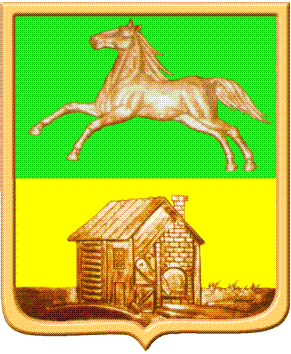 НОВОКУЗНЕЦКИЙ ГОРОДСКОЙ СОВЕТ НАРОДНЫХ ДЕПУТАТОВРЕШЕНИЕО внесении изменений в решение Новокузнецкого городского Совета народных депутатовот 27.12.2016 №6/38 «О бюджете Новокузнецкого городского округа на 2017 годи на плановый период 2018 и 2019 годов»ПринятоНовокузнецким городскимСоветом народных депутатов«26» декабря 2017 годаВ соответствии с Бюджетным кодексом Российской Федерации и Федеральным законом от 06.10.2003 №131-ФЗ «Об общих принципах организации местного самоуправления в Российской Федерации», руководствуясь статьями 28, 33 Устава Новокузнецкого городского округа, Новокузнецкий городской Совет народных депутатовРЕШИЛ:1. Внести в решение Новокузнецкого городского Совета народных депутатов от 27.12.2016 № 6/38 «О бюджете Новокузнецкого городского округа на 2017 год и на плановый период 2018 и 2019 годов» следующие изменения:1.1. Пункт 1 изложить в следующей редакции:«1. Утвердить основные характеристики бюджета Новокузнецкого городского округа (далее – бюджет города) на 2017 год:- общий объем доходов бюджета города в сумме 17 437 158,2 тыс. руб.;- общий объем расходов бюджета города в сумме 17 843 734,8 тыс. руб.;- размер дефицита бюджета города в сумме 406 576,6 тыс. руб. или 10 процентов от объема доходов бюджета города на 2017 год без учета безвозмездных поступлений и поступлений налоговых доходов по дополнительным нормативам отчислений.».1.2. Пункт 3 изложить в следующей редакции:«3. Установить предельный объем муниципального долга на 2017 год в сумме 4 065 766,0 тыс. руб., на 2018 год в сумме 4 327 408,8 тыс. руб., на 2019 год в сумме 4 517 330,1 тыс. руб.Установить верхний предел муниципального долга по долговым обязательствам Новокузнецкого городского округа по состоянию на 1 января 2018 года в размере 3 251 818,0 тыс. руб., в том числе верхний предел долга по муниципальным гарантиям – 0,0 тыс. руб.; по состоянию на 1 января 2019 года в размере 3 453 477,2 тыс. руб., в том числе верхний предел долга по муниципальным гарантиям – 0,0 тыс. руб.; по состоянию на 1 января 2020 года в размере 3 683 124,4 тыс. руб., в том числе верхний предел долга по муниципальным гарантиям – 0,0 тыс. руб.».1.3. Пункт 5 изложить в следующей редакции:«5. Утвердить объем межбюджетных трансфертов, планируемых к получению в 2017 году, в сумме 12 021 971,0 тыс. руб.; планируемых к получению в 2018 году, в сумме 8 097 084,9 тыс. руб.; планируемых к получению в 2019 году, в сумме 7 895 337,8 тыс. руб.».1.4. Пункт 12 изложить в следующей редакции:«12. Утвердить общий объем бюджетных ассигнований бюджета города, направляемых на реализацию публичных нормативных обязательств, на 2017 год в сумме 2 320 193,4 тыс. руб., на 2018 год - в сумме 2 348 624,3 тыс. руб., на 2019 год - в сумме 2 343 021,1 тыс. руб.».1.5. Пункт 13 изложить в следующей редакции:«13. Утвердить размер резервного фонда администрации города Новокузнецка на 2017 год в сумме 16 226,0 тыс. руб., на 2018 год в сумме 58 800,0 тыс. руб., на 2019 год в сумме 58 800,0 тыс. руб.».1.6. Пункт 14 изложить в следующей редакции:«14. Утвердить объем бюджетных ассигнований муниципального дорожного фонда Новокузнецкого городского округа на 2017 год в сумме 1 953 603,0 тыс. руб., на 2018 год в сумме 520 470,2 тыс. руб., на 2019 год в сумме 475 785,0 тыс. руб.».1.7. Абзац первый пункта 24 изложить в следующей редакции:«24. Утвердить объем бюджетных ассигнований для предоставления субсидий иным некоммерческим организациям, не являющимся муниципальными учреждениями, на 2017 год в сумме 3 775,9 тыс. руб., на 2018 год в сумме 3 092,0 тыс. руб., на 2019 год в сумме 4 074,0 тыс. руб.».1.8. Приложение №3 «Распределение бюджетных ассигнований бюджета Новокузнецкого городского округа по целевым статьям (муниципальным программам и непрограммным направлениям деятельности), группам и подгруппам видов классификации расходов бюджетов на 2017 год» изложить в новой редакции согласно приложению №1 к настоящему решению.1.9. Приложение №5 «Распределение бюджетных ассигнований бюджета Новокузнецкого городского округа по разделам, подразделам классификации расходов бюджетов на 2017 год» изложить в новой редакции согласно приложению №2 к настоящему решению. 1.10. Приложение №7 «Ведомственная структура расходов бюджета Новокузнецкого городского округа на 2017 год» изложить в новой редакции согласно приложению №3 к настоящему решению.1.11. Приложение №10 «источники финансирования дефицита бюджета Новокузнецкого городского округа по статьям и видам источников финансирования дефицита бюджета Новокузнецкого городского округа на 2017 год» изложить в новой редакции согласно приложению №4 к настоящему решению.1.12. Приложение №12 «Программа муниципальных внутренних заимствований Новокузнецкого городского округа на 2017 год» изложить в новой редакции согласно приложению №5 к настоящему решению.1.13. Приложение №14 «Перечень и объемы бюджетных ассигнований на реализацию муниципальных программ на 2017 год» изложить в новой редакции согласно приложению №6 к настоящему решению.2. Настоящее решение подлежит официальному опубликованию и вступает в силу со дня, следующего за днем его официального опубликования в городской газете «Новокузнецк».3. Контроль за выполнением данного решения возложить на администрацию города Новокузнецка и комитет Новокузнецкого городского Совета народных депутатов по бюджету, экономике и муниципальной собственности.ПредседательНовокузнецкого городскогоСовета народных депутатов						        О.А. МасюковГлава города Новокузнецка						        С.Н. Кузнецовг. Новокузнецк«26» декабря 2017 года№ 12/113Приложение № 1к решению Новокузнецкогогородского Совета народных депутатовот 26.12.2017 № 12/113Приложение № 3к решению Новокузнецкогогородского Совета народных депутатовот 27.12.2016 № 6/38Распределение бюджетных ассигнований бюджета Новокузнецкого городского округа по целевым статьям (муниципальным программам и непрограммным направлениям деятельности), группам и подгруппам видов классификации расходов бюджетов на 2017 год(тыс. руб.)ПредседательНовокузнецкого городского Совета народных депутатов							        О.А. МасюковПриложение № 2к решению Новокузнецкогогородского Совета народных депутатовот 26.12.2017 № 12/113Приложение № 5к решению Новокузнецкогогородского Совета народных депутатовот 27.12.2016 № 6/38Распределение бюджетных ассигнований бюджета Новокузнецкого городского округа по разделам, подразделам классификации расходов бюджетов на 2017 год(тыс. руб.)ПредседательНовокузнецкого городскогоСовета народных депутатов							        О.А. МасюковПриложение № 3к решению Новокузнецкогогородского Совета народных депутатовот 26.12.2017 № 12/113Приложение № 7к решению Новокузнецкогогородского Совета народных депутатовот 27.12.2016 № 6/38Ведомственная структура расходов бюджета Новокузнецкого городского округа на 2017 год(тыс. руб.)ПредседательНовокузнецкого городского Совета народных депутатов							        О.А. МасюковПриложение № 4к решению Новокузнецкогогородского Совета народных депутатовот 26.12.2017 № 12/113Приложение № 10к решению Новокузнецкогогородского Совета народных депутатовот 27.12.2016  № 6/38источники финансирования дефицита бюджета Новокузнецкого городского округа по статьям и видам источников финансирования дефицита бюджета Новокузнецкого городского округа на 2017 годПредседательНовокузнецкого городского Совета народных депутатов							       О.А. МасюковПриложение № 5к решению Новокузнецкогогородского Совета народных депутатовот 26.12.2017 № 12/113Приложение № 12к решению Новокузнецкогогородского Совета народных депутатовот 27.12.2016 № 6/38Программа муниципальных внутренних заимствованийНовокузнецкого городского округа на 2017 год(тыс. руб.)ПредседательНовокузнецкого городского Совета народных депутатов				                                           О.А. МасюковПриложение № 6к решению Новокузнецкогогородского Совета народных депутатовот 26.12.2017 № 12/113Приложение № 14к решению Новокузнецкогогородского Совета народных депутатовот 27.12.2016 № 6/38Перечень и объемы бюджетных ассигнований на реализацию муниципальных программ на 2017 год(тыс. руб.)ПредседательНовокузнецкого городского Совета народных депутатов							        О.А. МасюковНаименованиеПрограммаПодпрограммаМероприятияНаправления расходовВид расходаСуммаМуниципальная программа "Охрана окружающей среды и рациональное природопользование в границах Новокузнецкого городского округа"013 723,2Основное мероприятие "Обеспечение деятельности Комитета охраны окружающей среды  и природных ресурсов, направленной на снижение антропогенного воздействия на окружающую среду в границах Новокузнецкого городского округа"010023 723,2Содержание центрального аппарата органов местного самоуправления01002100203 723,2Расходы на выплаты персоналу государственных (муниципальных) органов01002100201203 419,0Иные закупки товаров, работ и услуг для обеспечения государственных (муниципальных) нужд0100210020240303,2Уплата налогов, сборов и иных платежей01002100208501,0Муниципальная программа "Основные направления развития территории Новокузнецкого городского округа"0257 618,7Основное мероприятие "Разработка проектов планировок, проектов межевания, схем территориального планирования и схем инженерной инфраструктуры, подготовка изменений (корректировка) в проектную документацию по планировке территории  Новокузнецкого городского округа"0200212 038,3Мероприятия в области строительства, архитектуры и градостроительства 020021042012 038,3Иные закупки товаров, работ и услуг для обеспечения государственных (муниципальных) нужд020021042024010 960,7Исполнение судебных актов02002104208301 077,6Основное мероприятие "Разработка эскизов, изготовление баннеров и размещение социальной рекламы на рекламных конструкциях, включенных в схему, выдача разрешений на установку рекламных конструкций"020031 607,5Мероприятия в области строительства, архитектуры и градостроительства 02003104201 607,5Иные закупки товаров, работ и услуг для обеспечения государственных (муниципальных) нужд02003104202401 401,9Исполнение судебных актов0200310420830205,6Основное мероприятие "Инвентаризация земель на территории Новокузнецкого городского округа"02010790,6Мероприятия по землеустройству и землепользованию0201010430790,6Иные закупки товаров, работ и услуг для обеспечения государственных (муниципальных) нужд0201010430240763,5Исполнение судебных актов020101043083027,1Основное мероприятие "Контроль за выполнением условий договоров аренды, договоров безвозмездного пользования земельными участками и договоров на установку и эксплуатацию рекламных конструкций, договоров на размещение нестационарных торговых объектов, разрешений на использование земель"020113,0Мероприятия по землеустройству и землепользованию02011104303,0Исполнение судебных актов02011104308303,0Основное мероприятие "Финансовое оздоровление сферы управления градостроительной деятельностью и управления земельными ресурсами"0201397,6Финансовое оздоровление020131107097,6Иные закупки товаров, работ и услуг для обеспечения государственных (муниципальных) нужд020131107024097,6Основное мероприятие "Обеспечение функционирования Комитета градостроительства и земельных ресурсов администрации города Новокузнецка по реализации программы"0201443 081,7Содержание центрального аппарата органов местного самоуправления020141002042 980,1Расходы на выплаты персоналу государственных (муниципальных) органов020141002012032 478,0Иные закупки товаров, работ и услуг для обеспечения государственных (муниципальных) нужд02014100202408 380,2Исполнение судебных актов0201410020830152,5Уплата налогов, сборов и иных платежей02014100208501 969,3Выплаты в соответствии с Постановлением Новокузнецкого городского Совета народных депутатов от 06.11.2007 N8/151 "О поощрениях муниципальных служащих  Новокузнецкого городского округа"0201410190101,6Иные выплаты населению0201410190360101,6Муниципальная программа "Комплексное благоустройство Новокузнецкого городского округа"032 647 849,7Муниципальная программа "Комплексное благоустройство Новокузнецкого городского округа"03000278 308,2Содержание центрального аппарата органов местного самоуправления03000100208 674,6Расходы на выплаты персоналу государственных (муниципальных) органов03000100201207 929,2Иные закупки товаров, работ и услуг для обеспечения государственных (муниципальных) нужд0300010020240737,2Исполнение судебных актов03000100208304,6Уплата налогов, сборов и иных платежей03000100208503,6Выплаты в соответствии с Постановлением Новокузнецкого городского Совета народных депутатов от 06.11.2007 N8/151 "О поощрениях муниципальных служащих  Новокузнецкого городского округа"030001019097,7Иные выплаты населению030001019036097,7Разработка и корректировка градостроительной документации0300010270425,0Бюджетные инвестиции0300010270410425,0Капитальное строительство в области благоустройства 030001028059 596,4Бюджетные инвестиции030001028041059 596,4Обеспечение текущего содержания автомобильных дорог общего пользования030001030034 324,6Иные закупки товаров, работ и услуг для обеспечения государственных (муниципальных) нужд030001030024034 324,6Обеспечение текущего содержания и техобслуживания средств организации дорожного движения 030001031019 494,5Иные закупки товаров, работ и услуг для обеспечения государственных (муниципальных) нужд030001031024019 494,5Обеспечение мероприятий по содержанию систем видеонаблюдения и видеофиксации 030001033017 852,2Иные закупки товаров, работ и услуг для обеспечения государственных (муниципальных) нужд030001033024017 852,2Мероприятия по реконструкции, техническому перевооружению и содержанию объектов уличного освещения 0300010640503,5Бюджетные инвестиции0300010640410503,5Обеспечение мероприятий по вывозу и утилизации твердых бытовых отходов с территории городского округа0300010700123 932,2Иные закупки товаров, работ и услуг для обеспечения государственных (муниципальных) нужд0300010700240111 082,2Исполнение судебных актов030001070083012 850,0Финансовое оздоровление030001107011 537,5Иные закупки товаров, работ и услуг для обеспечения государственных (муниципальных) нужд03000110702401 479,5Субсидии юридическим лицам (кроме некоммерческих организаций), индивидуальным предпринимателям, физическим лицам - производителям товаров, работ, услуг030001107081010 058,0Повышение безопасности дорожного движения03000714201 700,0Иные закупки товаров, работ и услуг для обеспечения государственных (муниципальных) нужд03000714202401 700,0Повышение безопасности дорожного движения03000S1420170,0Иные закупки товаров, работ и услуг для обеспечения государственных (муниципальных) нужд03000S1420240170,0Подпрограмма "Благоустройство городских территорий, организация содержания, ремонта городского хозяйства Новокузнецкого городского округа" 0312 158 981,5Основное мероприятие "Содержание и ремонт автомобильных дорог общего пользования местного значения"03101477 634,2Обеспечение текущего содержания автомобильных дорог общего пользования0310110300340 096,4Иные закупки товаров, работ и услуг для обеспечения государственных (муниципальных) нужд0310110300240339 969,9Исполнение судебных актов0310110300830126,5Обеспечение текущего и капитального ремонта автомобильных дорог 031011032061 848,8Иные закупки товаров, работ и услуг для обеспечения государственных (муниципальных) нужд031011032024061 848,8Капитальный ремонт, ремонт и содержание автомобильных дорог общего пользования за счет средств дорожного фонда 031011034075 249,0Иные закупки товаров, работ и услуг для обеспечения государственных (муниципальных) нужд031011034024075 249,0Повышение безопасности дорожного движения0310171420400,0Иные закупки товаров, работ и услуг для обеспечения государственных (муниципальных) нужд0310171420240400,0Повышение безопасности дорожного движения03101S142040,0Иные закупки товаров, работ и услуг для обеспечения государственных (муниципальных) нужд03101S142024040,0Основное мероприятие "Благоустройство и озеленение территории Новокузнецкого городского округа, содержание городских лесов"03102161 421,7Обеспечение текущего содержания объектов озеленения0310210660159 472,1Иные закупки товаров, работ и услуг для обеспечения государственных (муниципальных) нужд0310210660240159 472,1Обеспечение текущего содержания городских лесов 03102106701 949,6Иные закупки товаров, работ и услуг для обеспечения государственных (муниципальных) нужд03102106702401 949,6Основное мероприятие "Содержание и реконструкция сетей наружного освещения"03103176 990,4Обеспечение мероприятий по освещению территории муниципального образования 0310310630111 404,6Иные закупки товаров, работ и услуг для обеспечения государственных (муниципальных) нужд0310310630240111 018,7Исполнение судебных актов0310310630830385,9Мероприятия по реконструкции, техническому перевооружению и содержанию объектов уличного освещения 031031064065 585,8Иные закупки товаров, работ и услуг для обеспечения государственных (муниципальных) нужд031031064024065 585,8Основное мероприятие "Организация обслуживания населения в муниципальных банях"0310512 479,7Обеспечение текущего содержания объектов коммунально-бытового назначения, технический ремонт и техобслуживание оборудования городских фонтанов 031051069012 479,7Субсидии юридическим лицам (кроме некоммерческих организаций), индивидуальным предпринимателям, физическим лицам - производителям товаров, работ, услуг031051069081012 479,7Основное мероприятие "Текущее содержание, ремонт и обеспечение бесперебойного функционирования стратегически и социально значимых объектов инженерной защиты города"0310619 539,5Содержание и ремонт стратегически и социально значимых объектов инженерной защиты города 031061111019 539,5Иные закупки товаров, работ и услуг для обеспечения государственных (муниципальных) нужд031061111024019 539,5Основное мероприятие "Эксплуатация шахтных водоотливных комплексов, находящихся в муниципальной собственности"0310727 067,4Эксплуатация природоохранных объектов, переданных ликвидируемыми организациями угольной промышленности в муниципальную собственность031071073027 067,4Иные закупки товаров, работ и услуг для обеспечения государственных (муниципальных) нужд031071073024019 296,0Исполнение судебных актов03107107308307 771,4Основное мероприятие "Прочие мероприятия по благоустройству и организации содержания объектов благоустройства"0310835 168,0Обеспечение текущего содержания объектов коммунально-бытового назначения, технический ремонт и техобслуживание оборудования городских фонтанов 031081069010 769,0Иные закупки товаров, работ и услуг для обеспечения государственных (муниципальных) нужд031081069024010 769,0Осуществление мероприятий по благоустройству городского округа 031081072024 399,0Иные закупки товаров, работ и услуг для обеспечения государственных (муниципальных) нужд031081072024019 066,3Исполнение судебных актов03108107208304 587,6Уплата налогов, сборов и иных платежей0310810720850745,1Основное мероприятие "Обеспечение дорожной деятельности в рамках "Приоритетного проекта "Безопасные и качественные дороги"031091 248 680,7Финансовое обеспечение дорожной деятельности (приоритетный проект «Безопасные и качественные дороги»)0310953901625 000,0Иные закупки товаров, работ и услуг для обеспечения государственных (муниципальных) нужд0310953901240625 000,0Финансовое обеспечение дорожной деятельности (приоритетный проект «Безопасные и качественные дороги»)0310972620312 500,0Иные закупки товаров, работ и услуг для обеспечения государственных (муниципальных) нужд0310972620240312 500,0Финансовое обеспечение дорожной деятельности (приоритетный проект «Безопасные и качественные дороги»)03109S2620311 180,7Иные закупки товаров, работ и услуг для обеспечения государственных (муниципальных) нужд03109S2620240311 180,7Подпрограмма " Формирование современной городской среды"032210 560,0Основное мероприятие "Благоустройство дворовых территорий многоквартирных домов"03201147 226,7Мероприятия направленные на выполнение работ по благоустройству дворовых территорий за счет средств заинтересованных лиц03201L555020 560,0Субсидии юридическим лицам (кроме некоммерческих организаций), индивидуальным предпринимателям, физическим лицам - производителям товаров, работ, услуг03201L555081020 560,0Поддержка государственной программы Кемеровской области и муниципальных программ формирования современной городской среды03201R5550126 666,7Субсидии юридическим лицам (кроме некоммерческих организаций), индивидуальным предпринимателям, физическим лицам - производителям товаров, работ, услуг03201R5550810126 666,7Основное мероприятие "Благоустройство общественных территорий"0320263 333,3Поддержка государственной программы Кемеровской области и муниципальных программ формирования современной городской среды03202R555063 333,3Иные закупки товаров, работ и услуг для обеспечения государственных (муниципальных) нужд03202R555024063 333,3Муниципальная программа "Развитие жилищно-коммунального хозяйства города Новокузнецка"041 804 384,8Муниципальная программа "Развитие жилищно-коммунального хозяйства города Новокузнецка"0400010 254,1Финансовое оздоровление040001107010 254,1Субсидии юридическим лицам (кроме некоммерческих организаций), индивидуальным предпринимателям, физическим лицам - производителям товаров, работ, услуг040001107081010 254,1Подпрограмма "Разработка и актуализация схем коммунальной инфраструктуры и строительство, ремонт и реконструкция объектов инженерной инфраструктуры" 04187 612,3Основное мероприятие "Строительство газовой котельной установленной мощностью 11,1 МВт в Новоильинском районе"041031 549,4Мероприятия в области коммунального хозяйства по строительству и реконструкции объектов коммунальной инфраструктуры 04103106001 549,4Бюджетные инвестиции04103106004101 549,4Основное мероприятие "Строительство резервуаров воды в пос. Листвяги"0410434,0Мероприятия в области коммунального хозяйства по строительству и реконструкции объектов коммунальной инфраструктуры 041041060034,0Бюджетные инвестиции041041060041034,0Основное мероприятие "Строительство сетей дренажной канализации многоквартирных домов по пр-ту Авиаторов, 98, 98а, 102"041052 000,0Мероприятия в области коммунального хозяйства по строительству и реконструкции объектов коммунальной инфраструктуры 04105106002 000,0Бюджетные инвестиции04105106004102 000,0Основное мероприятие "Разработка "Схемы газоснабжения города Новокузнецка"041091 926,0Прочие мероприятия в области жилищно-коммунального хозяйства, не отнесенные к другим целевым статьям04109110501 926,0Иные закупки товаров, работ и услуг для обеспечения государственных (муниципальных) нужд04109110502401 926,0"Основное мероприятие ""Строительство газовой котельной мощностью 8,6 МВт в Новоильинском районе"0411062 880,7Мероприятия в области коммунального хозяйства по строительству и реконструкции объектов коммунальной инфраструктуры 04110106001 991,5Бюджетные инвестиции04110106004101 991,5Строительство и реконструкция котельных и сетей теплоснабжения с применением энергоэффективных технологий, материалов и оборудования 041107254052 389,1Бюджетные инвестиции041107254041052 389,1Строительство и реконструкция котельных и сетей теплоснабжения с применением энергоэффективных технологий, материалов и оборудования 04110S25408 500,1Бюджетные инвестиции04110S25404108 500,1Основное мероприятие "Строительство систем ливневых канализаций в г.Новокузнецке"0411599,3Мероприятия в области коммунального хозяйства по строительству и реконструкции объектов коммунальной инфраструктуры 041151060099,3Бюджетные инвестиции041151060041099,3Основное мероприятие "Поставка и монтаж котнльного оборудования для обеспечения  теплоснабжения многоквартирных домов по ул.Вокзальная 111,113"0411619 122,9Прочие мероприятия в области жилищно-коммунального хозяйства, не отнесенные к другим целевым статьям041161105019 122,9Бюджетные инвестиции041161105041019 122,9Подпрограмма "Жилищное хозяйство и капитальный ремонт жилого фонда" 042115 371,3Основное мероприятие "Снос аварийных домов"042011 379,9Мероприятия по  сносу аварийных муниципальных объектов04201104901 379,9Иные закупки товаров, работ и услуг для обеспечения государственных (муниципальных) нужд04201104902401 379,9Основное мероприятие "Обеспечение мероприятий по обследованию, капитальному ремонту многоквартирных домов, ремонт муниципальных квартир, предоставленных гражданам по договорам социального найма"042026 082,1Обеспечение деятельности по обследованию и капитальному ремонту жилья 04202104606 082,1Иные закупки товаров, работ и услуг для обеспечения государственных (муниципальных) нужд042021046024099,2Субсидии бюджетным учреждениям04202104606105 982,9Основное мероприятие "Реализация полномочий органов местного самоуправления по содержанию, текущему и капитальному ремонту общего имущества многоквартирных домов, оплате коммунальных услуг в доле муниципальных жилых и встроенных нежилых помещений"0420310 333,1Содержание и ремонт общего имущества, предоставление коммунальных услуг в муниципальном жилом и встроенном нежилом фонде 042031044010 333,1Исполнение судебных актов042031044083010 333,1Основное мероприятие "Ремонт придомовых территорий многоквартирных домов"0420478 196,7Мероприятия по капитальному ремонту дворовых территорий многоквартирных домов и проездов к ним 042041071078 196,7Субсидии юридическим лицам (кроме некоммерческих организаций), индивидуальным предпринимателям, физическим лицам - производителям товаров, работ, услуг042041071081078 196,7Основное мероприятие "Создание материального резерва в целях гражданской обороны и ликвидации чрезвычайных ситуаций природного и техногенного характера"0420573,0Подготовка населения и организаций к действиям в чрезвычайной ситуации в мирное и военное время  042051023073,0Иные закупки товаров, работ и услуг для обеспечения государственных (муниципальных) нужд042051023024073,0Основное мероприятие "Возмещение затрат в доле стоимости капитального ремонта за помещения, находящиеся в муниципальной собственности"0420696,0Обеспечение деятельности по обследованию и капитальному ремонту жилья 042061046096,0Субсидии юридическим лицам (кроме некоммерческих организаций), индивидуальным предпринимателям, физическим лицам - производителям товаров, работ, услуг042061046081096,0Основное мероприятие "Приведение ремонта фасадов многоквартирных домов, расположенных на территории Новокузнецкого городского округа, к празднованию Дня шахтера в 2014 году"0420717 901,4Обеспечение деятельности по обследованию и капитальному ремонту жилья 042071046017 901,4Субсидии юридическим лицам (кроме некоммерческих организаций), индивидуальным предпринимателям, физическим лицам - производителям товаров, работ, услуг042071046081017 901,4Основное мероприятие "Капитальный ремонт и замена лифтов, установленных в многоквартирных домах и отработавших нормативный срок"042081 309,1Субсидии на проведение капитального ремонта и замены лифтов, установленных в многоквартирных домах и отработавших нормативный срок04208104801 309,1Субсидии юридическим лицам (кроме некоммерческих организаций), индивидуальным предпринимателям, физическим лицам - производителям товаров, работ, услуг04208104808101 309,1Подпрограмма "Обеспечение выплаты субсидии и компенсации выпадающих доходов организациям, предоставляющим населению жилищно-коммунальные услуги, возникших в результате установления мер социальной поддержки граждан" 0431 548 436,8Основное мероприятие "Обеспечение выплаты субсидии на возмещение затрат, связанных с применением государственных регулируемых цен, организациям коммунального комплекса за услуги отопления и горячего водоснабжения"043011 259 743,8Обеспечение выплаты субсидии на возмещение затрат, связанных с применением государственных регулируемых цен, организациям коммунального комплекса за услуги отопления и горячего водоснабжения04301110401 259 743,8Субсидии юридическим лицам (кроме некоммерческих организаций), индивидуальным предпринимателям, физическим лицам - производителям товаров, работ, услуг04301110408101 259 743,8Основное мероприятие "Обеспечение выплаты субсидии на возмещение затрат, связанных с применением государственных регулируемых цен, организациям коммунального комплекса за услуги холодного водоснабжения и водоотведения"04302254 496,9Обеспечение выплаты субсидии на возмещение затрат, связанных с применением государственных регулируемых цен, организациям коммунального комплекса за услуги холодного водоснабжения и водоотведения0430210610254 496,9Субсидии юридическим лицам (кроме некоммерческих организаций), индивидуальным предпринимателям, физическим лицам - производителям товаров, работ, услуг0430210610810254 496,9Основное мероприятие "Обеспечение выплаты субсидии организациям, предоставляющим населению услуги по содержанию и ремонту общего имущества в многоквартирных жилых домах специализированного и аварийного жилищного фонда"0430334 196,1Компенсация выпадающих доходов организациям, предоставляющим населению жилищные услуги по тарифам, не обеспечивающим возмещение издержек043031045034 196,1Субсидии юридическим лицам (кроме некоммерческих организаций), индивидуальным предпринимателям, физическим лицам - производителям товаров, работ, услуг043031045081034 196,1Подпрограмма  "Обеспечение реализации муниципальной программы "Развитие жилищно-коммунального хозяйства города Новокузнецка" 04442 710,2Основное мероприятие  «Обеспечение функционирования Комитета ЖКХ администрации города Новокузнецка»0440119 035,7Содержание центрального аппарата органов местного самоуправления044011002019 035,7Расходы на выплаты персоналу государственных (муниципальных) органов044011002012016 627,1Иные закупки товаров, работ и услуг для обеспечения государственных (муниципальных) нужд04401100202402 399,6Уплата налогов, сборов и иных платежей04401100208509,0Основное мероприятие «Обеспечение функционирования МБУ "Дирекция ЖКХ"0440223 674,5Обеспечение деятельности подведомственных учреждений жилищно-коммунального комплекса 044021056023 674,5Субсидии бюджетным учреждениям044021056061023 674,5Муниципальная программа  "Защита населения и территории от чрезвычайных ситуаций природного и техногенного характера, обеспечение пожарной безопасности, безопасности на водных объектах территории Новокузнецкого городского округа"05110 044,1Основное мероприятие "Защита населения и территории от чрезвычайных ситуаций природного и техногенного характера, аварий и происшествий"0500157 680,0Обеспечение деятельности подведомственных поисковых и аварийно-спасательных учреждений 050011026057 680,0Субсидии бюджетным учреждениям050011026061057 680,0Основное мероприятие "Обеспечение пожарной безопасности и безопасности на водных объектах, предупреждение чрезвычайных ситуаций"05002524,0Предупреждение и ликвидация последствий чрезвычайных ситуаций и стихийных бедствий природного и техногенного характера 050021022074,0Субсидии бюджетным учреждениям050021022061074,0Подготовка населения и организаций к действиям в чрезвычайной ситуации в мирное и военное время  0500210230450,0Субсидии бюджетным учреждениям0500210230610450,0Основное мероприятие "Модернизация системы оповещения населения города,  поддержание ее в постоянной готовности,  реконструкция и развитие  единой дежурно-диспетчерской службы, внедрение системы «112» 050032 871,0Создание и модернизация систем оповещения населения о чрезвычайных ситуациях  05003102402 871,0Субсидии бюджетным учреждениям05003102406102 871,0Основное мероприятие "Финансовое оздоровление МБУ "Защита населения и территории" города Новокузнецка"05004676,0Финансовое оздоровление0500411070676,0Субсидии бюджетным учреждениям0500411070610676,0Основное мероприятие "Поддержка в постоянной готовности объектов инженерной защиты населения и территорий от ЧС"0500548 293,1Эксплуатация природоохранных объектов, переданных ликвидируемыми организациями угольной промышленности в муниципальную собственность050051073038 287,4Иные закупки товаров, работ и услуг для обеспечения государственных (муниципальных) нужд050051073024038 287,4Содержание и ремонт стратегически и социально значимых объектов инженерной защиты города 050051111010 005,7Иные закупки товаров, работ и услуг для обеспечения государственных (муниципальных) нужд050051111024010 005,7Муниципальная программа  "Обеспечение жилыми помещениями отдельных категорий граждан города Новокузнецка"07675 182,6Основное мероприятие "Предоставление социальных выплат молодым семьям, признанных нуждающимися в улучшении жилищных условий"0700131 394,2Предоставление  молодым семьям социальных выплат на приобретение жилого помещения или создание объекта индивидуального жилищного строительства07001L020010 000,0Социальные выплаты гражданам, кроме публичных нормативных социальных выплат07001L020032010 000,0Мероприятия подпрограммы «Обеспечение жильем молодых семей» федеральной целевой программы «Жилище» на 2015 - 2020 годы07001R020021 394,2Социальные выплаты гражданам, кроме публичных нормативных социальных выплат07001R020032021 394,2Основное мероприятие "Приобретение жилых помещений в целях переселения граждан из аварийного жилищного фонда и жилых помещений, признанных непригодными для проживания"07002472 904,1Обеспечение мероприятий по переселению граждан из аварийного жилищного фонда, в том числе переселению граждан из аварийного жилищного фонда с учетом необходимости развития малоэтажного жилищного строительства, за счет средств, поступивших от государственной корпорации - Фонда содействия реформированию жилищно-коммунального хозяйства0700209502157 316,4Бюджетные инвестиции0700209502410157 316,4Обеспечение мероприятий по переселению граждан из аварийного жилищного фонда, в том числе переселению граждан  из аварийного жилищного фонда с учетом необходимости развития малоэтажного жилищного строительства, за счет средств бюджетов субъектов Российской Федерации в соответствии с Федеральным законом от 21.07.2007 № 185-ФЗ "О Фонде содействия реформированию жилищно-коммунального хозяйства"0700209602208 108,2Бюджетные инвестиции0700209602410208 108,2Обеспечение мероприятий по переселению граждан из аварийного жилищного фонда, в том числе переселению граждан  из аварийного жилищного фонда с учетом необходимости развития малоэтажного жилищного строительства07002S9602107 479,5Бюджетные инвестиции07002S9602410107 479,5Основное мероприятие "Приобретение жилых помещений во исполнении вступивших в законную силу решений судов общей юрисдикции"0700346 240,3Приобретение в муниципальную собственность жилых помещений 070032026046 240,3Бюджетные инвестиции070032026041046 240,3Основное мероприятие "Приобретение жилых помещений в целях предоставления их детям сиротам и детям, оставшимся без попечения родителей"0700472 463,8Предоставление жилых помещений детям-сиротам и детям, оставшимся без попечения родителей, лицам из их числа по договорам найма специализированных жилых помещений070047185013 730,8Бюджетные инвестиции070047185041013 730,8Предоставление жилых помещений детям-сиротам и детям, оставшимся без попечения родителей, лицам из их числа по договорам найма специализированных жилых помещений 07004R082058 733,0Бюджетные инвестиции07004R082041058 733,0Основное мероприятие "Предоставление жилых помещений социальным категориям граждан, состоящих на учете в качестве нуждающихся в жилых помещениях, по договорам социального найма"0700514 505,8Приобретение зданий, сооружений и жилых помещений в муниципальную собственность 07005101204 066,9Бюджетные инвестиции07005101204104 066,9Осуществление полномочий по обеспечению жильем отдельных категорий граждан, установленных Федеральным законом от 12 января 1995 года № 5-ФЗ "О ветеранах", в соответствии с Указом Президента Российской Федерации от 7 мая 2008 года № 714 "Об обеспечении жильем ветеранов Великой Отечественной войны 1941 - 1945 годов"07005513404 639,5Социальные выплаты гражданам, кроме публичных нормативных социальных выплат07005513403201 140,6Бюджетные инвестиции07005513404103 499,0Осуществление полномочий по обеспечению жильем отдельных категорий граждан, установленных федеральными законами от 12 января 1995 года N 5-ФЗ "О ветеранах" и от 24 ноября 1995 года N 181-ФЗ "О социальной защите инвалидов в Российской Федерации" 07005513505 799,4Бюджетные инвестиции07005513504105 799,4Основное мероприятие "Обследование территорий и предоставление социальных выплат гражданам, переселяемых из ветхого жилья, ставшего непригодным для проживания в результате ведения горных работ"0700637 674,4Реализация программ местного развития и обеспечение занятости для шахтерских городов и поселков070065156037 674,4Социальные выплаты гражданам, кроме публичных нормативных социальных выплат070065156032037 674,4Муниципальная программа "Развитие культуры в городе Новокузнецке"08536 190,8Муниципальная программа "Развитие культуры в городе Новокузнецке"0800018 125,8Мероприятия в сфере культуры 08000108609 332,0Иные закупки товаров, работ и услуг для обеспечения государственных (муниципальных) нужд08000108602407 361,4Субсидии бюджетным учреждениям0800010860610181,1Субсидии автономным учреждениям08000108606201 386,1Исполнение судебных актов0800010860830403,4Финансовое оздоровление08000110707 655,2Иные закупки товаров, работ и услуг для обеспечения государственных (муниципальных) нужд08000110702401 223,1Субсидии бюджетным учреждениям08000110706102 745,3Субсидии автономным учреждениям08000110706203 651,4Исполнение судебных актов080001107083035,4Охрана и сохранение объектов культурного наследия, находящихся в собственности Новокузнецкого городского округа0800011100848,7Субсидии автономным учреждениям0800011100620848,7Мероприятия по укреплению единства российской нации и этнокультурному развитию народов России08000R5160290,0Субсидии бюджетным учреждениям08000R5160610290,0Подпрограмма "Культурно-историческое наследие и доступность информационного пространства"081150 646,4Основное мероприятие "Обеспечение деятельности муниципальных музеев"0810152 128,8Обеспечение деятельности подведомственных музеев и постоянных выставок 081011089052 128,8Субсидии бюджетным учреждениям08101108906107 232,2Субсидии автономным учреждениям081011089062044 896,6Основное мероприятие "Обеспечение деятельности муниципальных библиотек"0810298 517,6Обеспечение деятельности подведомственных библиотек 081021090098 517,6Субсидии бюджетным учреждениям081021090061098 517,6Подпрограмма  "Сохранение и развитие профессионального искусства и народного творчества" 082159 826,2Основное мероприятие "Обеспечение деятельности муниципальных культурно - досуговых учреждений"08201159 826,2Обеспечение деятельности подведомственных дворцов культуры, кинотеатров, клубов, досуговых центров, центров культуры и творчества 0820110870159 826,2Субсидии автономным учреждениям0820110870620159 826,2Подпрограмма "Обеспечение деятельности по реализации муниципальной программы "Развитие культуры в городе Новокузнецке"08345 596,8Основное мероприятие "Обеспечение функционирования Управления культуры по реализации муниципальной программы"083019 518,8Содержание центрального аппарата органов местного самоуправления08301100203 284,6Расходы на выплаты персоналу государственных (муниципальных) органов08301100201202 336,5Иные закупки товаров, работ и услуг для обеспечения государственных (муниципальных) нужд0830110020240799,5Исполнение судебных актов0830110020830146,1Уплата налогов, сборов и иных платежей08301100208502,5Обеспечение деятельности подведомственных централизованных бухгалтерий, групп хозяйственного обслуживания08301109106 234,3Расходы на выплаты персоналу казенных учреждений08301109101106 145,3Иные закупки товаров, работ и услуг для обеспечения государственных (муниципальных) нужд083011091024085,7Уплата налогов, сборов и иных платежей08301109108503,3Основное мероприятие "Обеспечение функционирования муниципального МБУ ЦБ культуры по реализации муниципальной программы"0830213 346,9Обеспечение деятельности подведомственных централизованных бухгалтерий, групп хозяйственного обслуживания083021091013 346,9Субсидии бюджетным учреждениям083021091061013 346,9Основное мероприятие "Ежемесячные выплаты стимулирующего характера работникам муниципальных учреждений культуры"0830322 731,0Ежемесячные выплаты стимулирующего характера работникам муниципальных библиотек, музеев и культурно - досуговых учреждений  083037042022 731,0Субсидии бюджетным учреждениям08303704206107 291,0Субсидии автономным учреждениям083037042062015 440,0Подпрограмма "Подготовка и проведение празднования 400-летия основания Новокузнецка"084161 995,6Основное мероприятие "Реставрационные работы объектов культурного наследия и иные работы"08401133 745,6Подготовка и проведение празднования на федеральном уровне памятных дат Кемеровской области08401L509050 045,6Субсидии автономным учреждениям08401L509062050 045,6Подготовка и проведение празднования на федеральном уровне памятных дат Кемеровской области08401R509083 700,0Субсидии автономным учреждениям08401R509062083 700,0Основное мероприятие "Подготовка и проведение культурно-массовых мероприятий, фестивалей и конкурсов, обеспечение просветительской, издательской деятельности" 0840228 250,0Подготовка и проведение празднования на федеральном уровне памятных дат Кемеровской области08402L509011 650,0Субсидии автономным учреждениям08402L509062011 650,0Подготовка и проведение празднования на федеральном уровне памятных дат Кемеровской области08402R509016 600,0Субсидии автономным учреждениям08402R509062016 600,0Муниципальная программа "Организация и развитие пассажирских перевозок и координация работы операторов связи на территории Новокузнецкого городского округа"09710 325,2Муниципальная программа "Организация и развитие пассажирских перевозок и координация работы операторов связи на территории Новокузнецкого городского округа"090001 000,0Финансовое оздоровление09000110701 000,0Субсидии юридическим лицам (кроме некоммерческих организаций), индивидуальным предпринимателям, физическим лицам - производителям товаров, работ, услуг09000110708101 000,0Подпрограмма  "Обслуживание населения города Новокузнецка пассажирским транспортом и осуществляющим перевозку по социальному заказу" 091661 350,0Основное мероприятие "Выполнение социального заказа на перевозку пассажиров автомобильным транспортом"09101352 970,0Расходы на проведение отдельных мероприятий по автомобильному транспорту  0910110390352 970,0Субсидии юридическим лицам (кроме некоммерческих организаций), индивидуальным предпринимателям, физическим лицам - производителям товаров, работ, услуг0910110390810352 970,0Основное мероприятие "Выполнение социального заказа на перевозку пассажиров электротранспортом"09102308 380,0Расходы на проведение отдельных мероприятий по горэлектротранспорту  0910210400308 380,0Субсидии юридическим лицам (кроме некоммерческих организаций), индивидуальным предпринимателям, физическим лицам - производителям товаров, работ, услуг0910210400810308 380,0Подпрограмма  "Обеспечение деятельности Управления по транспорту и связи администрации города Новокузнецка по предоставлению населению транспортных услуг по перевозке пассажиров транспортом общего пользования и услуг связи"09247 975,2Основное мероприятие  "Обеспечение функционирования Управления по транспорту и связи администрации города Новокузнецка"092018 183,7Содержание центрального аппарата органов местного самоуправления09201100205 821,6Расходы на выплаты персоналу государственных (муниципальных) органов09201100201205 514,3Иные закупки товаров, работ и услуг для обеспечения государственных (муниципальных) нужд0920110020240291,7Исполнение судебных актов092011002083011,9Уплата налогов, сборов и иных платежей09201100208503,7Оценка недвижимости, признание прав и регулирование отношений по муниципальной собственности, содержание и обслуживание муниципальной казны09201101002 162,8Уплата налогов, сборов и иных платежей09201101008502 162,8Выплаты в соответствии с Постановлением Новокузнецкого городского Совета народных депутатов от 06.11.2007 N8/151 "О поощрениях муниципальных служащих  Новокузнецкого городского округа"0920110190199,3Иные выплаты населению0920110190360199,3Основное мероприятие "Рациональная организация движения пассажирского транспорта с учетом пассажиропотока, а также совершенствование маршрутной сети"0920239 791,5Расходы на организацию движения пассажирского транспорта 092021108039 791,5Субсидии бюджетным учреждениям092021108061039 791,5Муниципальная программа  "Управление муниципальным имуществом Новокузнецкого городского округа"1019 437,6Основное мероприятие "Обеспечение функционирования КУМИ по реализации муниципальной программы"1000116 168,4Содержание центрального аппарата органов местного самоуправления100011002016 168,4Расходы на выплаты персоналу государственных (муниципальных) органов100011002012015 450,6Иные закупки товаров, работ и услуг для обеспечения государственных (муниципальных) нужд1000110020240702,2Уплата налогов, сборов и иных платежей100011002085015,6Основное мероприятие "Оформление технической и правовой документации на объекты муниципальной собственности в соответствии с действующим законодательством, проведение оценки имущества; принятие имущества в муниципальную собственность,  урегулирование судебных споров в отношении объектов муниципальной собственности; содержание и обслуживание муниципальной казны; выкуп нежилых помещений в многоквартирных домах, признанных аварийными"100043 269,3Оценка недвижимости, признание прав и регулирование отношений по муниципальной собственности, содержание и обслуживание муниципальной казны10004101001 554,3Иные закупки товаров, работ и услуг для обеспечения государственных (муниципальных) нужд10004101002401 350,7Исполнение судебных актов1000410100830181,6Уплата налогов, сборов и иных платежей100041010085022,0Приобретение зданий, сооружений и жилых помещений в муниципальную собственность 10004101201 715,0Бюджетные инвестиции10004101204101 715,0Муниципальная программа "Совершенствование предоставления государственных и муниципальных услуг на базе многофункционального центра в Новокузнецком городском округе"1165 653,0Основное мероприятие "Развитие сети МФЦ в Новокузнецком городском округе"110011 100,0Содержание МАУ "Многофункциональный центр по предоставлению государственных и муниципальных услуг г.Новокузнецка" 1100110180100,0Субсидии автономным учреждениям1100110180620100,0Создание и поддержание функционирования многофункциональных центров предоставления государственных и муниципальных услуг 11001721101 000,0Субсидии автономным учреждениям11001721106201 000,0Основное мероприятие "Обеспечение функционирования МАУ "МФЦ г. Новокузнецка"1100264 553,0Содержание МАУ "Многофункциональный центр по предоставлению государственных и муниципальных услуг г.Новокузнецка" 110021018064 553,0Субсидии автономным учреждениям110021018062064 553,0Муниципальная программа "Развитие субъектов малого и среднего предпринимательства в городе Новокузнецке"12888,7Основное мероприятие "Финансовая поддержка субъектов малого и среднего предпринимательства, организаций, образующих инфраструктуру поддержки субъектов малого и среднего предпринимательства"12001411,0Финансовая поддержка субъектов малого и среднего предпринимательства и организаций, образующих инфраструктуру поддержки малого и среднего предпринимательства1200120170411,0Субсидии юридическим лицам (кроме некоммерческих организаций), индивидуальным предпринимателям, физическим лицам - производителям товаров, работ, услуг1200120170810411,0Основное мероприятие "Обеспечение функционирования Центр содействия малому и среднему предпринимательству"12004177,7Содержание МАУ "Центр содействия малому и среднему предпринимательству" 1200410200177,7Субсидии автономным учреждениям1200410200620177,7Основное мероприятие "Предоставление образовательной поддержки субъектам малого и среднего предпринимательства"12007300,0Содержание МАУ "Многофункциональный центр по предоставлению государственных и муниципальных услуг г.Новокузнецка" 1200710180300,0Субсидии автономным учреждениям1200710180620300,0Муниципальная программа "Реализация молодежной политики в городе Новокузнецке"1411 026,5Муниципальная программа "Реализация молодежной политики в городе Новокузнецке"14000371,0Проведение мероприятий для детей и молодежи 1400010810294,2Иные закупки товаров, работ и услуг для обеспечения государственных (муниципальных) нужд1400010810240294,2Финансовое оздоровление140001107076,8Иные закупки товаров, работ и услуг для обеспечения государственных (муниципальных) нужд140001107024030,8Субсидии бюджетным учреждениям140001107061046,0Подпрограмма  "Интеграция молодежи Новокузнецкого городского округа в социально-экономическую деятельность" 1414 078,5Основное мероприятие "Организация временной занятости несовершеннолетних граждан Новокузнецкого городского округа"141013 966,5Осуществление мероприятий по благоустройству городского округа 1410110720969,1Иные закупки товаров, работ и услуг для обеспечения государственных (муниципальных) нужд1410110720240969,1Создание временных рабочих мест, трудоустройство несовершеннолетних граждан в учреждениях 14101201102 467,0Расходы на выплаты персоналу казенных учреждений1410120110110489,2Субсидии бюджетным учреждениям14101201106101 749,5Субсидии автономным учреждениям1410120110620228,2Реализация мер в области государственной молодежной политики 1410170490530,5Субсидии бюджетным учреждениям1410170490610530,5Основное мероприятие "Организация временной занятости учащейся молодёжи Новокузнецкого городского округа"14102111,9Реализация мер в области  государственной молодёжной политики14102S0490111,9Субсидии бюджетным учреждениям14102S0490610111,9Подпрограмма  "Обеспечение деятельности по реализации муниципальной программы "Реализация молодежной политики в городе Новокузнецке"1426 577,0Основное мероприятие "Обеспечение функционирования  Комитета по делам молодёжи по реализации муниципальной программы"142013 260,6Содержание центрального аппарата органов местного самоуправления14201100203 260,6Расходы на выплаты персоналу государственных (муниципальных) органов14201100201202 937,6Иные закупки товаров, работ и услуг для обеспечения государственных (муниципальных) нужд1420110020240322,9Уплата налогов, сборов и иных платежей14201100208500,0Основное мероприятие "Обеспечение функционирования   МБУ ГМЦ «Социум» по  выполнению муниципального задания"142023 316,5Проведение мероприятий для детей и молодежи 14202108103 316,5Субсидии бюджетным учреждениям14202108106103 316,5Муниципальная программа "Развитие физической культуры и массового спорта Новокузнецкого городского округа"1554 812,2Основное мероприятие "Обеспечение функционирования  спортивных сооружений, находящихся в муниципальной собственности"15001769,0Мероприятия в области здравоохранения, спорта и физической культуры, туризма 1500111000769,0Бюджетные инвестиции1500111000410769,0Основное мероприятие "Организация и проведение физкультурно- оздоровительных, спортивно-массовых мероприятий на территории Новокузнецкого городского округа"15002678,2Мероприятия в области здравоохранения, спорта и физической культуры, туризма 1500211000678,2Иные закупки товаров, работ и услуг для обеспечения государственных (муниципальных) нужд1500211000240463,6Субсидии автономным учреждениям1500211000620214,7Основное мероприятие  "Обеспечение деятельности Комитета по физической культуре, спорту и туризму администрации города Новокузнецка по реализации программы"150034 687,8Содержание центрального аппарата органов местного самоуправления15003100204 687,8Расходы на выплаты персоналу государственных (муниципальных) органов15003100201204 121,4Иные закупки товаров, работ и услуг для обеспечения государственных (муниципальных) нужд1500310020240534,4Исполнение судебных актов15003100208305,0Уплата налогов, сборов и иных платежей150031002085027,0Основное мероприятие "Финансовое оздоровление в сфере физической культуры и массового спорта"1500415,0Финансовое оздоровление150041107015,0Иные закупки товаров, работ и услуг для обеспечения государственных (муниципальных) нужд150041107024015,0Основное мероприятие "Обеспечение деятельности подведомственных физкультурно-спортивных учреждений по реализации программы"1500548 662,2Обеспечение деятельности учреждений спортивной подготовки150051084048 662,2Субсидии автономным учреждениям150051084062048 662,2Муниципальная программа "Развитие и функционирование системы образования города Новокузнецка"167 220 090,1Муниципальная программа "Развитие и функционирование системы образования города Новокузнецка"1600034 000,3Содержание центрального аппарата органов местного самоуправления160001002021 650,2Расходы на выплаты персоналу государственных (муниципальных) органов160001002012020 204,9Иные закупки товаров, работ и услуг для обеспечения государственных (муниципальных) нужд16000100202401 252,6Исполнение судебных актов1600010020830187,0Уплата налогов, сборов и иных платежей16000100208505,7Выплаты в соответствии с Постановлением Новокузнецкого городского Совета народных депутатов от 06.11.2007 N8/151 "О поощрениях муниципальных служащих  Новокузнецкого городского округа"160001019098,0Иные выплаты населению160001019036098,0Финансовое оздоровление160001107012 252,1Расходы на выплаты персоналу казенных учреждений1600011070110211,1Иные закупки товаров, работ и услуг для обеспечения государственных (муниципальных) нужд16000110702403 246,2Субсидии бюджетным учреждениям16000110706104 881,7Субсидии автономным учреждениям16000110706203 913,0Подпрограмма «Развитие и функционирование муниципальных организаций образования города Новокузнецка»1617 103 597,7Основное мероприятие «Обеспечение государственных гарантий реализации прав граждан на получение общедоступного и бесплатного дошкольного образования в дошкольных образовательных организациях»161012 956 783,7Капстроительство в области образования16101102101 887,7Бюджетные инвестиции16101102104101 887,7Обеспечение деятельности подведомственных детских дошкольных учреждений 16101107501 443 545,1Расходы на выплаты персоналу казенных учреждений161011075011082 122,8Иные закупки товаров, работ и услуг для обеспечения государственных (муниципальных) нужд161011075024065 579,0Субсидии бюджетным учреждениям16101107506101 208 286,8Субсидии автономным учреждениям161011075062084 384,3Исполнение судебных актов1610110750830539,4Уплата налогов, сборов и иных платежей16101107508502 632,7Обеспечение государственных гарантий реализации прав граждан на получение общедоступного и бесплатного дошкольного образования в муниципальных дошкольных образовательных организациях 16101718001 511 350,9Расходы на выплаты персоналу казенных учреждений1610171800110118 107,4Иные закупки товаров, работ и услуг для обеспечения государственных (муниципальных) нужд1610171800240481,0Субсидии бюджетным учреждениям16101718006101 323 804,5Субсидии автономным учреждениям161017180062068 958,0Основное мероприятие  «Обеспечение государственных гарантий реализации прав граждан на получение общедоступного и бесплатного начального общего, основного общего, среднего (полного) общего образования в общеобразовательных организациях»161022 645 238,2Капстроительство в области образования16102102101 020,8Бюджетные инвестиции16102102104101 020,8Обеспечение деятельности подведомственных школ - детских садов, школ начальных, неполных средних и средних 1610210760468 832,3Субсидии бюджетным учреждениям1610210760610404 068,9Субсидии автономным учреждениям161021076062062 529,5Субсидии некоммерческим организациям (за исключением государственных (муниципальных) учреждений)16102107606302 233,9Обеспечение государственных гарантий реализации прав граждан на получение общедоступного и бесплатного дошкольного, начального общего, основного общего, среднего (полного) общего образования и дополнительного образования детей в муниципальных общеобразовательных организациях16102718302 104 754,9Расходы на выплаты персоналу казенных учреждений1610271830110242 520,4Иные закупки товаров, работ и услуг для обеспечения государственных (муниципальных) нужд1610271830240885,0Субсидии бюджетным учреждениям16102718306101 747 501,8Субсидии автономным учреждениям1610271830620113 847,7Реализация мероприятий по содействию созданию в муниципальном образовании новых мест в общеобразовательных организациях161027202064 889,6Субсидии бюджетным и автономным учреждениям, государственным (муниципальным) унитарным предприятиям на осуществление капитальных вложений в объекты капитального161027202046064 889,6Реализация мероприятий по содействию созданию в муниципальном образовании новых мест в общеобразовательных организациях16102S20205 740,5Субсидии бюджетным и автономным учреждениям, государственным (муниципальным) унитарным предприятиям на осуществление капитальных вложений в объекты капитального16102S20204605 740,5Основное мероприятие  «Обеспечение деятельности образовательных организаций, осуществляющих  деятельность по адаптированным программам»1610368 297,5Обеспечение деятельности подведомственных школ - детских садов, школ начальных, неполных средних и средних 161031076021 897,9Расходы на выплаты персоналу казенных учреждений16103107601107,8Иные закупки товаров, работ и услуг для обеспечения государственных (муниципальных) нужд161031076024019 192,8Исполнение судебных актов1610310760830485,9Уплата налогов, сборов и иных платежей16103107608502 211,3Обеспечение деятельности подведомственных школ-интернатов 161031077018 763,6Иные закупки товаров, работ и услуг для обеспечения государственных (муниципальных) нужд161031077024016 045,6Исполнение судебных актов1610310770830533,1Уплата налогов, сборов и иных платежей16103107708502 184,9Обеспечение образовательной деятельности образовательных организаций по адаптированным общеобразовательным программам 161037184027 636,0Иные закупки товаров, работ и услуг для обеспечения государственных (муниципальных) нужд161037184024027 636,0Основное мероприятие  «Обеспечение деятельности организаций дополнительного образования детей»16104711 099,1Обеспечение деятельности подведомственных учреждений дополнительного образования1610410780711 099,1Субсидии бюджетным учреждениям1610410780610500 844,0Субсидии автономным учреждениям1610410780620210 255,1Основное мероприятие  «Обеспечение деятельности по содержанию организаций для детей-сирот и детей, оставшихся без попечения родителей»16105393 612,8Обеспечение деятельности подведомственных детских домов 16105107909 676,0Иные закупки товаров, работ и услуг для обеспечения государственных (муниципальных) нужд16105107902406 766,9Иные выплаты населению1610510790360417,2Исполнение судебных актов1610510790830317,2Уплата налогов, сборов и иных платежей16105107908502 174,7Обеспечение деятельности по содержанию организаций для детей-сирот и детей, оставшихся без попечения родителей1610571820105 205,5Расходы на выплаты персоналу казенных учреждений161057182011088 867,4Иные закупки товаров, работ и услуг для обеспечения государственных (муниципальных) нужд161057182024016 110,1Исполнение судебных актов1610571820830228,0Обеспечение образовательной деятельности организаций для детей-сирот и детей, оставшихся без попечения родителей1610571860278 731,3Расходы на выплаты персоналу казенных учреждений1610571860110212 202,3Иные закупки товаров, работ и услуг для обеспечения государственных (муниципальных) нужд161057186024066 468,0Исполнение судебных актов161057186083061,0Основное мероприятие «Обеспечение научно-методического сопровождения деятельности образовательных организаций»1610619 095,7Обеспечение деятельности подведомственного института повышения квалификации 161061080019 095,7Субсидии автономным учреждениям161061080062019 095,7Основное мероприятие "Обеспечение психолого-педагогической, медицинской и социальной помощи обучающимся, испытывающим трудности в освоении основных общеобразовательных программ, развитии и социальной адаптации"161072 836,3Содержание МБУДО "ДООПЦ Крепыш"16107108302 836,3Субсидии бюджетным учреждениям16107108306102 798,3Субсидии автономным учреждениям161071083062038,0Основное мероприятие "Развитие единого образовательного пространства, повышение качества образовательных результатов; реализация мероприятий, направленных на поддержание имиджа и повышение престижа участников образовательного процесса"161085 388,7Проведение мероприятий для детей и молодежи 1610810810154,1Субсидии бюджетным учреждениям1610810810610154,1Развитие единого образовательного пространства, повышение качества образовательных результатов 16108719301 994,0Иные закупки товаров, работ и услуг для обеспечения государственных (муниципальных) нужд1610871930240248,4Субсидии бюджетным учреждениям16108719306101 626,4Субсидии автономным учреждениям1610871930620119,2Предоставление бесплатного проезда отдельным категориям обучающихся16108730502 693,0Иные закупки товаров, работ и услуг для обеспечения государственных (муниципальных) нужд161087305024016,2Субсидии бюджетным учреждениям16108730506102 473,8Субсидии автономным учреждениям1610873050620203,0Реализация мероприятий государственной программы Российской Федерации «Доступная среда» на 2011 - 2020 годы16108L027049,8Иные закупки товаров, работ и услуг для обеспечения государственных (муниципальных) нужд16108L027024049,8Реализация мероприятий государственной программы Российской Федерации «Доступная среда» на 2011 - 2020 годы16108R0270497,8Иные закупки товаров, работ и услуг для обеспечения государственных (муниципальных) нужд16108R0270240497,8Основное мероприятие  «Содержание МБУ «Централизованная бухгалтерия Комитета образования и науки администрации города Новокузнецка», МБУ «Комбинат питания», МАУ «Ремонтно-эксплуатационное управление»16110301 245,9Обеспечение деятельности подведомственных централизованных бухгалтерий, групп хозяйственного обслуживания1611010910301 245,9Субсидии бюджетным учреждениям1611010910610194 410,1Субсидии автономным учреждениям1611010910620106 835,8Подпрограмма "Социальные гарантии в сфере образования" 16282 492,1Основное мероприятие "Организация круглогодичного отдыха и оздоровления детей"1620148 080,0Проведение мероприятий в рамках оздоровительной компании 16201108201 918,0Социальные выплаты гражданам, кроме публичных нормативных социальных выплат16201108203201 918,0Организация круглогодичного отдыха, оздоровления и занятости обучающихся 162017194028 400,0Субсидии бюджетным учреждениям16201719406109 980,0Субсидии автономным учреждениям162017194062018 399,6Исполнение судебных актов162017194083020,4Организация круглогодичного отдыха, оздоровления и занятости обучающихся 16201S194017 762,0Социальные выплаты гражданам, кроме публичных нормативных социальных выплат16201S194032017 762,0Основное мероприятие "Оказание мер социальной поддержки многодетных семей, обеспечение питанием детей из малообеспеченных семей"1620219 200,0Меры социальной поддержки многодетных семей в соответствии с Законом Кемеровской области от 14 ноября 2005 года N 123-ОЗ "О мерах социальной поддержки многодетных семей в Кемеровской области" 162027005019 200,0Иные выплаты населению16202700503607,9Субсидии бюджетным учреждениям162027005061018 217,1Субсидии автономным учреждениям1620270050620975,1Основное мероприятие "Социальная поддержка участников  образовательного процесса"1620312 884,1Адресная социальная поддержка участников образовательного процесса 16203720003 431,0Социальные выплаты гражданам, кроме публичных нормативных социальных выплат1620372000320140,0Субсидии бюджетным учреждениям16203720006103 116,0Субсидии автономным учреждениям1620372000620175,0Социальная поддержка работников образовательных организаций и реализация мероприятий по привлечению молодых специалистов 16203720109 453,1Публичные нормативные социальные выплаты гражданам1620372010310294,9Иные выплаты населению1620372010360139,5Субсидии бюджетным учреждениям16203720106108 558,7Субсидии автономным учреждениям1620372010620460,0Основное мероприятие  «Обеспечение детей-сирот и детей, оставшихся без попечения родителей, одеждой, обувью, единовременным денежным пособием при выпуске из общеобразовательных организаций. Предоставление бесплатного проезда на городском, пригородном транспорте детям-сиротам, детям, оставшимся без попечения родителей, обучающимся в общеобразовательных организациях»162042 328,0Обеспечение детей-сирот и детей, оставшихся без попечения родителей, одеждой, обувью, единовременным денежным пособием при выпуске из общеобразовательных организаций 1620472030585,0Социальные выплаты гражданам, кроме публичных нормативных социальных выплат1620472030320585,0Предоставление бесплатного проезда на городском, пригородном, в сельской местности на внутрирайонном транспорте детям-сиротам и детям, оставшимся без попечения родителей, обучающимся в общеобразовательных организациях16204720401 743,0Социальные выплаты гражданам, кроме публичных нормативных социальных выплат1620472040320307,6Субсидии бюджетным учреждениям16204720406101 372,1Субсидии автономным учреждениям162047204062063,3Муниципальная программа  "Защита прав детей-сирот и детей, оставшихся без попечения родителей, прав недееспособных граждан"17274 325,5Основное мероприятие "Развитие семейных форм устройства детей-сирот и детей, оставшихся без попечения родителей"17001249 404,5Выплата единовременного пособия при всех формах устройства детей, лишенных родительского попечения, в семью 17001526008 749,0Публичные нормативные социальные выплаты гражданам17001526003108 749,0Обеспечение зачисления денежных средств для детей-сирот и детей, оставшихся без попечения родителей, на специальные накопительные банковские счета 17001720503 320,0Социальные выплаты гражданам, кроме публичных нормативных социальных выплат17001720503203 320,0Социальная поддержка граждан при всех формах устройства детей, лишенных родительского попечения, в семью в соответствии с законами Кемеровской области от 14 декабря 2010 года № 124-ОЗ «О некоторых вопросах в сфере опеки и попечительства несовершеннолетних» и от 13 марта 2008 года № 5-ОЗ «О предоставлении меры социальной поддержки гражданам, усыновившим (удочерившим) детей-сирот и детей, оставшихся без попечения родителей»1700180130207 910,0Публичные нормативные социальные выплаты гражданам1700180130310165 500,0Публичные нормативные выплаты гражданам несоциального характера170018013033042 410,0Выплата ежемесячного денежного пособия на каждого ребенка, переданного в приемную семью, согласно Решению Новокузнецкого городского Совета народных депутатов от 14 сентября 2016 года №12/172 «О дополнительных мерах социальной поддержки усыновителей, приемных семей, семей опекунов, взявших на воспитание детей-сирот и детей, оставшихся без попечения родителей»170018505028 010,9Публичные нормативные социальные выплаты гражданам170018505031028 010,9Выплата единовременного пособия при передаче на воспитание в семью (усыновление (удочерение), установление опеки (попечительства), передача на воспитание в приемную семью) детей-сирот и детей, оставшихся без попечения родителей, в возрасте от 14 до 18 лет согласно Решению Новокузнецкого городского Совета народных депутатов от 14 сентября 2016 года №12/172 «О дополнительных мерах социальной поддержки усыновителей, приемных семей, семей опекунов, взявших на воспитание детей-сирот и детей, оставшихся без попечения родителей»1700185060730,0Публичные нормативные социальные выплаты гражданам1700185060310730,0Выплата ежемесячного пособия на каждого ребенка, являющегося инвалидом, переданного на воспитание в семью опекуна (попечителя), согласно Решению Новокузнецкого городского Совета народных депутатов от 14 сентября 2016 года №12/172 «О дополнительных мерах социальной поддержки усыновителей, приемных семей, семей опекунов, взявших на воспитание детей-сирот и детей, оставшихся без попечения родителей»1700185070684,6Публичные нормативные социальные выплаты гражданам1700185070310684,6Основное мероприятие "Обеспечение деятельности Управления опеки и попечительства администрации города Новокузнецка"1700324 921,0Выплаты в соответствии с Постановлением Новокузнецкого городского Совета народных депутатов от 06.11.2007 N8/151 "О поощрениях муниципальных служащих  Новокузнецкого городского округа"1700310190204,0Иные выплаты населению1700310190360204,0Организация и осуществление деятельности по опеке и попечительству 170037207024 717,0Расходы на выплаты персоналу государственных (муниципальных) органов170037207012023 307,2Иные закупки товаров, работ и услуг для обеспечения государственных (муниципальных) нужд17003720702401 399,8Уплата налогов, сборов и иных платежей170037207085010,0Муниципальная программа "Развитие системы социальной защиты населения города Новокузнецка"182 929 931,8Муниципальная программа "Развитие системы социальной защиты населения города Новокузнецка"1800014 294,5Проведение мероприятий в рамках оздоровительной компании 180001082011 000,0Субсидии автономным учреждениям180001082062011 000,0Финансовое оздоровление18000110702 944,0Иные закупки товаров, работ и услуг для обеспечения государственных (муниципальных) нужд1800011070240147,5Иные выплаты населению18000110703602 004,5Субсидии бюджетным учреждениям1800011070610543,0Субсидии юридическим лицам (кроме некоммерческих организаций), индивидуальным предпринимателям, физическим лицам - производителям товаров, работ, услуг1800011070810249,0Адресная социальная поддержка участников образовательного процесса18000S2000350,5Социальные выплаты гражданам, кроме публичных нормативных социальных выплат18000S2000320350,5Подпрограмма "Повышение качества жизни отдельных категорий граждан, степени их социальной защищенности" 1812 775 708,5Основное мероприятие "Предоставление мер социальной поддержки отдельным категориям граждан по региональному законодательству"18101532 902,1Обеспечение мер социальной поддержки ветеранов труда в соответствии с Законом Кемеровской области от 20 декабря 2004 года N 105-ОЗ "О мерах социальной поддержки отдельной категории ветеранов Великой Отечественной войны и ветеранов труда" 1810170010206 598,0Иные закупки товаров, работ и услуг для обеспечения государственных (муниципальных) нужд1810170010240835,4Публичные нормативные социальные выплаты гражданам1810170010310140 980,5Социальные выплаты гражданам, кроме публичных нормативных социальных выплат181017001032064 782,1Обеспечение мер социальной поддержки ветеранов Великой Отечественной войны, проработавших в тылу в период с 22 июня 1941 года по 9 мая 1945 года не менее шести месяцев, исключая период работы на временно оккупированных территориях СССР, либо награжденных орденами и медалями СССР за самоотверженный труд в период Великой Отечественной войны, в соответствии с Законом Кемеровской области от 20 декабря 2004 года № 105-ОЗ «О мерах социальной поддержки отдельной категории ветеранов Великой Отечественной войны и ветеранов труда»18101700207 063,0Иные закупки товаров, работ и услуг для обеспечения государственных (муниципальных) нужд181017002024072,3Публичные нормативные социальные выплаты гражданам18101700203106 532,9Социальные выплаты гражданам, кроме публичных нормативных социальных выплат1810170020320457,8Обеспечение мер социальной поддержки реабилитированных лиц и лиц, признанных пострадавшими от политических репрессий, в соответствии с Законом Кемеровской области от 20 декабря 2004 года № 114-ОЗ «О мерах социальной поддержки реабилитированных лиц и лиц, признанных пострадавшими от политических репрессий» 181017003025 406,0Иные закупки товаров, работ и услуг для обеспечения государственных (муниципальных) нужд1810170030240156,1Публичные нормативные социальные выплаты гражданам181017003031019 783,5Социальные выплаты гражданам, кроме публичных нормативных социальных выплат18101700303205 466,4Меры социальной поддержки инвалидов в соответствии с Законом Кемеровской области от 14 февраля 2005 года N 25-ОЗ "О социальной поддержке инвалидов"18101700401 157,0Иные закупки товаров, работ и услуг для обеспечения государственных (муниципальных) нужд18101700402400,3Социальные выплаты гражданам, кроме публичных нормативных социальных выплат18101700403201 156,7Меры социальной поддержки отдельных категорий граждан в соответствии с Законом Кемеровской области от 27 января 2005 года N 15-ОЗ "О мерах социальной поддержки отдельных категорий граждан" 181017008034 598,0Иные закупки товаров, работ и услуг для обеспечения государственных (муниципальных) нужд181017008024033,6Публичные нормативные социальные выплаты гражданам18101700803103 656,8Социальные выплаты гражданам, кроме публичных нормативных социальных выплат181017008032030 907,6Предоставление гражданам субсидий на оплату жилого помещения и коммунальных услуг 1810170090172 458,0Иные закупки товаров, работ и услуг для обеспечения государственных (муниципальных) нужд1810170090240870,0Публичные нормативные социальные выплаты гражданам1810170090310171 588,0Обеспечение мер социальной поддержки по оплате проезда отдельными видами транспорта в соответствии с Законом Кемеровской области от 28 декабря 2016 года № 97-ОЗ "О мерах социальной поддержки по оплате проезда отдельными видами транспорта"181017011074 231,6Субсидии юридическим лицам (кроме некоммерческих организаций), индивидуальным предпринимателям, физическим лицам - производителям товаров, работ, услуг181017011081074 231,6Меры социальной поддержки отдельных категорий работников культуры 181017043035,6Публичные нормативные социальные выплаты гражданам181017043031035,6Социальная поддержка работников образовательных организаций и реализация мероприятий по привлечению молодых специалистов 18101720105,9Публичные нормативные социальные выплаты гражданам18101720103105,9Социальная поддержка граждан, достигших возраста 70 лет, в соответствии с Законом Кемеровской области от 10 июня 2005 года N 74-ОЗ "О социальной поддержке граждан, достигших возраста 70 лет" 1810180070639,0Иные закупки товаров, работ и услуг для обеспечения государственных (муниципальных) нужд18101800702403,5Публичные нормативные социальные выплаты гражданам1810180070310635,5Денежная выплата отдельным категориям граждан в соответствии с Законом Кемеровской области от 12 декабря 2006 года N 156-ОЗ "О денежной выплате отдельным категориям граждан" 18101800903 247,0Иные закупки товаров, работ и услуг для обеспечения государственных (муниципальных) нужд181018009024032,1Публичные нормативные социальные выплаты гражданам18101800903103 214,9Выплата социального пособия на погребение и возмещение расходов по гарантированному перечню услуг по погребению в соответствии с Законом Кемеровской области от 18 ноября 2004 года N 82-ОЗ "О погребении и похоронном деле в Кемеровской области" 18101801107 463,0Иные закупки товаров, работ и услуг для обеспечения государственных (муниципальных) нужд1810180110240124,8Публичные нормативные социальные выплаты гражданам18101801103106 388,2Социальные выплаты гражданам, кроме публичных нормативных социальных выплат1810180110320950,0Основное мероприятие "Обеспечение углем населения"1810222 373,6Мероприятия в топливно-энергетической области 181021025022 373,6Субсидии юридическим лицам (кроме некоммерческих организаций), индивидуальным предпринимателям, физическим лицам - производителям товаров, работ, услуг181021025081022 373,6Основное мероприятие "Предоставление мер социальной поддержки отдельным категориям граждан по оплате жилья и коммунальных услуг"18103647 798,0Меры социальной поддержки по оплате жилищно-коммунальных услуг отдельных категорий граждан, оказание мер социальной поддержки, которым относится к ведению субъекта Российской Федерации в соответствии с Законом Кемеровской области от 17 января 2005 года № 2-ОЗ «О мерах социальной поддержки отдельных категорий граждан по оплате жилья и (или) коммунальных услуг» 1810380100647 798,0Иные закупки товаров, работ и услуг для обеспечения государственных (муниципальных) нужд18103801002404 272,0Публичные нормативные социальные выплаты гражданам1810380100310643 526,0Основное мероприятие "Предоставление мер социальной поддержки отдельным категориям граждан по переданным полномочиям и расходным обязательствам Российской Федерации"18104261 255,8Осуществление переданных полномочий Российской Федерации по предоставлению отдельных мер социальной поддержки граждан, подвергшихся воздействию радиации 18104513702 021,0Иные закупки товаров, работ и услуг для обеспечения государственных (муниципальных) нужд18104513702409,9Публичные нормативные социальные выплаты гражданам18104513703102 011,1Осуществление полномочия по осуществлению ежегодной денежной выплаты лицам, награжденным нагрудным знаком "Почетный донор России" 181045220019 934,8Иные закупки товаров, работ и услуг для обеспечения государственных (муниципальных) нужд181045220024099,8Публичные нормативные социальные выплаты гражданам181045220031019 835,0Оплата жилищно-коммунальных услуг отдельным категориям граждан1810452500239 178,9Иные закупки товаров, работ и услуг для обеспечения государственных (муниципальных) нужд18104525002402 200,0Публичные нормативные социальные выплаты гражданам1810452500310236 978,9Выплаты инвалидам компенсаций страховых премий по договорам обязательного страхования гражданской ответственности владельцев транспортных средств в соответствии с Федеральным законом от 25 апреля 2002 года № 40-ФЗ «Об обязательном страховании гражданской ответственности владельцев транспортных средств»1810452800121,2Иные закупки товаров, работ и услуг для обеспечения государственных (муниципальных) нужд18104528002400,6Публичные нормативные социальные выплаты гражданам1810452800310120,6Основное мероприятие "Дополнительное пенсионное обеспечение"18105185 701,0Доплаты к пенсиям государственных служащих субъектов Российской Федерации и муниципальных служащих181051099039 148,0Иные закупки товаров, работ и услуг для обеспечения государственных (муниципальных) нужд1810510990240177,3Публичные нормативные социальные выплаты гражданам181051099031038 970,7Меры социальной поддержки в целях развития дополнительного социального обеспечения отдельных категорий граждан в рамках публично нормативного обязательства1810580040146 553,0Иные закупки товаров, работ и услуг для обеспечения государственных (муниципальных) нужд18105800402401 367,2Публичные нормативные социальные выплаты гражданам1810580040310145 185,8Основное мероприятие "Оказание государственной социальной помощи"181061 643,0Государственная социальная помощь малоимущим семьям и малоимущим одиноко проживающим гражданам в соответствии с Законом Кемеровской области от 8 декабря 2005 года № 140-ОЗ «О государственной социальной помощи малоимущим семьям и малоимущим одиноко проживающим гражданам»18106800801 643,0Иные закупки товаров, работ и услуг для обеспечения государственных (муниципальных) нужд18106800802408,3Публичные нормативные социальные выплаты гражданам18106800803101 634,7Основное мероприятие "Оказание адресной помощи отдельным категориям граждан"1810712 605,6Выплаты в соответствии с Постановлением городского Собрания г.Новокузнецка  от 17 марта 1998 года N5/11 "Об утверждении Положения "О присвоении звания "Почетный гражданин г.Новокузнецка"181071013099,6Иные закупки товаров, работ и услуг для обеспечения государственных (муниципальных) нужд18107101302400,4Публичные нормативные выплаты гражданам несоциального характера181071013033099,2Выплаты в соответствии с решением Новокузнецкого городского Совета народных депутатов от 27 января 2015 года N 1/8 "Об утверждении Положения об установлении пожизненной ренты на территории Новокузнецкого городского округа" 18107101701 953,0Иные закупки товаров, работ и услуг для обеспечения государственных (муниципальных) нужд181071017024029,0Социальные выплаты гражданам, кроме публичных нормативных социальных выплат18107101703201 924,0Мероприятия в области социальной политики 18107110108 480,4Иные закупки товаров, работ и услуг для обеспечения государственных (муниципальных) нужд18107110102401,0Социальные выплаты гражданам, кроме публичных нормативных социальных выплат18107110103204 922,6Иные выплаты населению18107110103603 088,6Субсидии бюджетным учреждениям1810711010610468,2Выплаты в соответствии с Решением Новокузнецкого городского Совета народных депутатов от 14.09.2016 №12/177 «О наградах и поощрениях Новокузнецкого городского округа» 18107204001 102,4Иные закупки товаров, работ и услуг для обеспечения государственных (муниципальных) нужд18107204002404,6Публичные нормативные выплаты гражданам несоциального характера18107204003301 097,8Выплаты в соответствии с Решением НГСНД от 27 марта 2012 года N 2/47 "Об утверждении Порядка предоставления отдельным категориям граждан дополнительных мер социальной поддержки" 1810785090121,0Иные закупки товаров, работ и услуг для обеспечения государственных (муниципальных) нужд18107850902401,0Публичные нормативные социальные выплаты гражданам1810785090310120,0Выплаты в соответствии с Решением Новокузнецкого городского Совета народных депутатов от 26.02.12 N2/22 "О предоставлении меры социальной поддержки отдельным категориям граждан, проживающим в городе Новокузнецке и являющимся абонентами сети фиксированной телефонной связи независимо от типа абонентской линии"1810785100317,0Иные закупки товаров, работ и услуг для обеспечения государственных (муниципальных) нужд18107851002404,0Публичные нормативные социальные выплаты гражданам1810785100310313,0Выплаты в соответствии с Решением Новокузнецкого городского Совета народных депутатов от 28.06.2017  г. № 7/68 "О дополнительной мере социальной поддержки граждан с хронической почечной недостаточностью, нуждающихся в прохождении процедуры амбулаторного гемодиализа"1810785150532,2Иные закупки товаров, работ и услуг для обеспечения государственных (муниципальных) нужд18107851502403,3Публичные нормативные социальные выплаты гражданам1810785150310528,9Основное мероприятие "Предоставление мер социальной поддержки семьям с детьми"18108632 880,8Выплата единовременного пособия беременной жене военнослужащего, проходящего военную службу по призыву, а также ежемесячного пособия на ребенка военнослужащего, проходящего военную службу по призыву, в соответствии с Федеральным законом от 19 мая 1995 года № 81-ФЗ «О государственных пособиях гражданам, имеющим детей»18108527004 085,9Публичные нормативные социальные выплаты гражданам18108527003104 085,9Выплата государственных пособий лицам, не подлежащим обязательному социальному страхованию на случай временной нетрудоспособности и в связи с материнством, и лицам, уволенным в связи с ликвидацией организаций (прекращением деятельности, полномочий физическими лицами), в соответствии с Федеральным законом от 19 мая 1995 года № 81-ФЗ «О государственных пособиях гражданам, имеющим детей»1810853800256 649,7Публичные нормативные социальные выплаты гражданам1810853800310256 649,7Меры социальной поддержки многодетных семей в соответствии с Законом Кемеровской области от 14 ноября 2005 года N 123-ОЗ "О мерах социальной поддержки многодетных семей в Кемеровской области" 181087005065 220,0Иные закупки товаров, работ и услуг для обеспечения государственных (муниципальных) нужд1810870050240332,4Публичные нормативные социальные выплаты гражданам181087005031060 229,9Социальные выплаты гражданам, кроме публичных нормативных социальных выплат18108700503204 657,7Меры социальной поддержки отдельных категорий многодетных матерей в соответствии с Законом Кемеровской области от 8 апреля 2008 года N 14-ОЗ "О мерах социальной поддержки отдельных категорий многодетных матерей" 18108700604 540,5Иные закупки товаров, работ и услуг для обеспечения государственных (муниципальных) нужд181087006024017,9Публичные нормативные социальные выплаты гражданам18108700603103 633,4Социальные выплаты гражданам, кроме публичных нормативных социальных выплат1810870060320889,2Меры социальной поддержки отдельных категорий приемных родителей в соответствии с Законом Кемеровской области от 7 февраля 2013 года N 9-ОЗ "О мерах социальной поддержки отдельных категорий приемных родителей" 181087007062,8Иные закупки товаров, работ и услуг для обеспечения государственных (муниципальных) нужд18108700702401,0Публичные нормативные социальные выплаты гражданам181087007031053,7Социальные выплаты гражданам, кроме публичных нормативных социальных выплат18108700703208,1Предоставление бесплатного проезда на всех видах городского пассажирского транспорта детям работников, погибших (умерших) в результате несчастных случаев на производстве на угледобывающих и горнорудных предприятиях, в соответствии с Законом Кемеровской области от 18 мая 2004 года № 29-ОЗ «О предоставлении меры социальной поддержки по оплате проезда детям работников, погибших (умерших) в результате несчастных случаев на производстве на угледобывающих и горнорудных предприятиях»181087010013,1Социальные выплаты гражданам, кроме публичных нормативных социальных выплат181087010032013,1Ежемесячная денежная выплата, назначаемая в случае рождения третьего ребенка или последующих детей, до достижения ребенком возраста трех лет1810870840850,0Иные закупки товаров, работ и услуг для обеспечения государственных (муниципальных) нужд1810870840240850,0Компенсация части платы за присмотр и уход, взимаемой с родителей (законных представителей) детей, осваивающих образовательные программы дошкольного образования18108718103 733,0Иные закупки товаров, работ и услуг для обеспечения государственных (муниципальных) нужд1810871810240100,0Публичные нормативные социальные выплаты гражданам18108718103103 633,0Дополнительная мера социальной поддержки семей, имеющих детей, в соответствии с Законом Кемеровской области от 25 апреля 2011 года N 51-ОЗ "О дополнительной мере социальной поддержки семей, имеющих детей" 181088001049 349,8Публичные нормативные социальные выплаты гражданам181088001031049 349,8Ежемесячное пособие на ребенка в соответствии с Законом Кемеровской области от 18 ноября 2004 года N 75-ОЗ "О размере, порядке назначения и выплаты ежемесячного пособия на ребенка" 181088005086 408,0Публичные нормативные социальные выплаты гражданам181088005031086 408,0Ежемесячные денежные выплаты отдельным категориям граждан, воспитывающих детей в возрасте от 1,5 до 7 лет, в соответствии с Законом Кемеровской области от 10 декабря 2007 года № 162-ОЗ «О ежемесячной денежной выплате отдельным категориям граждан, воспитывающих детей в возрасте от 1,5 до 7 лет»18108801203 354,0Иные закупки товаров, работ и услуг для обеспечения государственных (муниципальных) нужд181088012024056,0Публичные нормативные социальные выплаты гражданам18108801203103 298,0Ежемесячная денежная выплата, назначаемая в случае рождения третьего ребенка или последующих детей до достижения ребенком возраста трех лет 18108R0840158 614,0Иные закупки товаров, работ и услуг для обеспечения государственных (муниципальных) нужд18108R0840240773,5Публичные нормативные социальные выплаты гражданам18108R0840310157 840,5Основное мероприятие "Социальное обслуживание населения, предоставление мер социальной поддержки работникам муниципальных учреждений социального обслуживания"18109478 548,6Обеспечение деятельности учреждений социального обслуживания населения181091102018 459,7Расходы на выплаты персоналу казенных учреждений18109110201104 746,4Иные закупки товаров, работ и услуг для обеспечения государственных (муниципальных) нужд181091102024011 613,6Субсидии бюджетным учреждениям181091102061020,0Исполнение судебных актов181091102083090,8Уплата налогов, сборов и иных платежей18109110208501 988,9Обеспечение деятельности (оказание услуг) учреждений социального обслуживания граждан пожилого возраста, инвалидов и других категорий граждан, находящихся в трудной жизненной ситуации1810970160222 532,3Расходы на выплаты персоналу казенных учреждений18109701601109 056,0Иные закупки товаров, работ и услуг для обеспечения государственных (муниципальных) нужд18109701602401 972,0Субсидии бюджетным учреждениям1810970160610211 497,3Уплата налогов, сборов и иных платежей18109701608507,0Обеспечение деятельности (оказание услуг) специализированных учреждений для несовершеннолетних, нуждающихся в социальной реабилитации, иных учреждений и служб, предоставляющих социальные услуги несовершеннолетним и их семьям1810970170237 440,0Расходы на выплаты персоналу казенных учреждений1810970170110206 600,3Иные закупки товаров, работ и услуг для обеспечения государственных (муниципальных) нужд181097017024030 687,9Исполнение судебных актов181097017083083,3Уплата налогов, сборов и иных платежей181097017085068,4Меры социальной поддержки работников муниципальных учреждений социального обслуживания в виде пособий и компенсации  в соответствии с Законом Кемеровской области от 30 октября 2007 года № 132-ОЗ «О мерах социальной поддержки работников муниципальных учреждений социального обслуживания»1810970190116,6Расходы на выплаты персоналу казенных учреждений181097019011095,6Субсидии бюджетным учреждениям181097019061021,0Подпрограмма "Социальная интеграция инвалидов" 18275,0Основное мероприятие "Обеспечение доступности зданий Комитета социальной защиты"1820175,0Реализация мероприятий по приоритетным объектам муниципальных учреждений, административных зданий, объектам транспорта и дорожно-транспортной инфраструктуры 182012021075,0Иные закупки товаров, работ и услуг для обеспечения государственных (муниципальных) нужд182012021024075,0Подпрограмма "Обеспечение деятельности Комитета социальной защиты  по реализации муниципальной программы "Развитие системы социальной защиты населения города Новокузнецка"183139 853,7Основное мероприятие "Содержание Комитета социальной защиты"18301139 853,7Содержание центрального аппарата органов местного самоуправления1830110020408,5Иные закупки товаров, работ и услуг для обеспечения государственных (муниципальных) нужд183011002024027,6Исполнение судебных актов1830110020830380,9Расходы связанные с исполнением судебных актов, не отнесенные к другим направлениям расходов183011116055,2Исполнение судебных актов183011116083055,2Социальная поддержка и социальное обслуживание населения в части содержания органов местного самоуправления1830170280139 390,0Расходы на выплаты персоналу государственных (муниципальных) органов1830170280120130 952,8Иные закупки товаров, работ и услуг для обеспечения государственных (муниципальных) нужд18301702802408 343,2Исполнение судебных актов183017028083044,1Уплата налогов, сборов и иных платежей183017028085049,9Муниципальная программа "Поддержка социально ориентированных некоммерческих организаций в городе Новокузнецке"192 322,8Основное мероприятие "Оказание финансовой поддержки социально ориентированным НКО из бюджета Новокузнецкого городского округа"190011 542,0Оказание финансовой поддержки отдельным социально ориентированным некоммерческим организациям19001111301 542,0Субсидии некоммерческим организациям (за исключением государственных (муниципальных) учреждений)19001111306301 542,0Основное мероприятие "Проведение отделом общественных отношений управления делами администрации города Новокузнецка совместно с социально ориентированными НКО общественно значимых мероприятий и организация участия социально ориентированных НКО в мероприятиях областного и городского уровней"19002780,8Проведение общегородских мероприятий 1900210140780,8Иные закупки товаров, работ и услуг для обеспечения государственных (муниципальных) нужд1900210140240780,8Муниципальная программа "Управление муниципальными финансами Новокузнецкого городского округа"20360 913,0Основное мероприятие "Оптимизация расходов на обслуживание муниципального долга"20006360 913,0Процентные платежи по муниципальному долгу 2000610090360 913,0Обслуживание муниципального долга2000610090730360 913,0Муниципальная программа "Управление капиталовложениями Новокузнецкого городского округа"2119 545,4Основное мероприятие "Обеспечение функционирования УКСа по реализации установленных полномочий"210018 856,5Содержание центрального аппарата органов местного самоуправления21001100208 856,5Расходы на выплаты персоналу государственных (муниципальных) органов21001100201208 259,1Иные закупки товаров, работ и услуг для обеспечения государственных (муниципальных) нужд2100110020240587,5Уплата налогов, сборов и иных платежей21001100208509,9Основное мероприятие "Финансовое оздоровление в сфере капитального строительства Новокузнецкого городского округа"2100210 688,9Финансовое оздоровление210021107010 688,9Бюджетные инвестиции210021107041010 688,9Непрограммное направление деятельности99339 469,1Непрограммное направление деятельности99000339 469,1Содержание Главы муниципального образования 99000100101 462,0Расходы на выплаты персоналу государственных (муниципальных) органов99000100101201 462,0Содержание центрального аппарата органов местного самоуправления9900010020236 857,3Расходы на выплаты персоналу государственных (муниципальных) органов9900010020120183 847,5Иные закупки товаров, работ и услуг для обеспечения государственных (муниципальных) нужд990001002024047 992,9Бюджетные инвестиции990001002041096,4Исполнение судебных актов9900010020830402,4Уплата налогов, сборов и иных платежей99000100208504 518,1Содержание Председателя представительного органа муниципального образования 99000100301 446,7Расходы на выплаты персоналу государственных (муниципальных) органов99000100301201 446,7Содержание депутатов представительного  органа муниципального образования 99000100401 647,0Расходы на выплаты персоналу государственных (муниципальных) органов99000100401201 647,0Содержание членов избирательной комиссии  муниципального образования 99000100501 381,8Расходы на выплаты персоналу государственных (муниципальных) органов99000100501201 381,8Резервный фонд Администрации города Новокузнецка 990001006016 226,0Иные закупки товаров, работ и услуг для обеспечения государственных (муниципальных) нужд99000100602409 386,2Иные выплаты населению99000100603604 231,2Субсидии бюджетным учреждениям99000100606101 584,3Субсидии автономным учреждениям990001006062020,2Уплата налогов, сборов и иных платежей9900010060850500,0Резервные средства9900010060870504,1Проведение выборов в представительные органы муниципального образования 9900010070307,5Специальные расходы9900010070880307,5Прочие мероприятия в области строительства990001011014 489,2Исполнение судебных актов990001011083014 489,2Проведение общегородских мероприятий 99000101401 941,8Иные закупки товаров, работ и услуг для обеспечения государственных (муниципальных) нужд99000101402401 911,3Исполнение судебных актов990001014083030,5Выплаты по обязательствам государства, не отнесенные к другим целевым статьям99000101502 320,2Исполнение судебных актов9900010150830570,2Уплата налогов, сборов и иных платежей99000101508501 750,0Выплаты в соответствии с Постановлением Новокузнецкого городского Совета народных депутатов от 06.11.2007 N8/151 "О поощрениях муниципальных служащих  Новокузнецкого городского округа"99000101901 653,4Иные выплаты населению99000101903601 653,4Финансовое оздоровление в сфере здравоохранения990001041017 292,3Иные закупки товаров, работ и услуг для обеспечения государственных (муниципальных) нужд99000104102403 784,2Публичные нормативные социальные выплаты гражданам99000104103103 275,9Социальные выплаты гражданам, кроме публичных нормативных социальных выплат9900010410320741,0Иные межбюджетные трансферты99000104105409 150,1Исполнение судебных актов9900010410830341,1Мероприятия по утилизации ртутьсодержащих ламп9900010510150,2Иные закупки товаров, работ и услуг для обеспечения государственных (муниципальных) нужд9900010510240150,2Мероприятия по рекультивации городской свалки в рамках непрограммного направления деятельности990001053014 148,2Иные закупки товаров, работ и услуг для обеспечения государственных (муниципальных) нужд990001053024014 148,2Обеспечение текущего содержания объектов озеленения990001066047,5Иные закупки товаров, работ и услуг для обеспечения государственных (муниципальных) нужд990001066024047,5Мероприятия в сфере культуры990001086024,0Иные закупки товаров, работ и услуг для обеспечения государственных (муниципальных) нужд990001086024024,0Содержание МБУ "Архив города Новокузнецка" 99000108803 488,0Субсидии бюджетным учреждениям99000108806103 488,0Оказание финансовой поддержки в сфере культуры, кинематографии и средств массовой информации 99000109205 000,0Субсидии юридическим лицам (кроме некоммерческих организаций), индивидуальным предпринимателям, физическим лицам - производителям товаров, работ, услуг99000109208105 000,0Страховые взносы на обязательное медицинское страхование неработающего населения 99000109801 000,0Уплата налогов, сборов и иных платежей99000109808501 000,0Мероприятия в области социальной политики 9900011010113,4Исполнение судебных актов9900011010830113,4Прочие мероприятия в области жилищно-коммунального хозяйства, не отнесенные к другим целевым статьям990001105011 887,0Иные закупки товаров, работ и услуг для обеспечения государственных (муниципальных) нужд9900011050240332,5Субсидии бюджетным учреждениям99000110506101 099,6Исполнение судебных актов990001105083010 454,9Выплаты в соответствии с Решением Новокузнецкого городского Совета народных депутатов от 14.09.2016 №12/177 «О наградах и поощрениях Новокузнецкого городского округа»99000204002 112,9Публичные нормативные выплаты гражданам несоциального характера99000204003302 112,9Выделение ежегодных грантов городским округам и муниципальным районам за достижение наилучших значений показателей деятельности органов местного самоуправления городских округов и муниципальных районов9900070330547,8Иные закупки товаров, работ и услуг для обеспечения государственных (муниципальных) нужд9900070330240533,4Иные выплаты населению990007033036014,4Создание и функционирование комиссий по делам несовершеннолетних и защите их прав 99000719602 469,0Расходы на выплаты персоналу государственных (муниципальных) органов99000719601202 340,0Иные закупки товаров, работ и услуг для обеспечения государственных (муниципальных) нужд9900071960240129,0Резервный фонд Коллегии Администрации Кемеровской области 99000790101 000,0Иные закупки товаров, работ и услуг для обеспечения государственных (муниципальных) нужд99000790102401 000,0Создание и функционирование административных комиссий 9900079060456,0Расходы на выплаты персоналу государственных (муниципальных) органов9900079060120230,9Иные закупки товаров, работ и услуг для обеспечения государственных (муниципальных) нужд9900079060240225,1Итого17 843 734,8НаименованиеРазделПодразделСуммаОбщегосударственные вопросы01325 764,4Функционирование высшего должностного лица субъекта Российской Федерации и муниципального образования01021 462,0Функционирование законодательных (представительных) органов государственной власти и представительных органов муниципальных образований01037 993,2Функционирование Правительства Российской Федерации, высших исполнительных органов государственной власти субъектов Российской Федерации, местных администраций0104223 954,6Обеспечение деятельности финансовых, налоговых и таможенных органов и органов010610 930,9Обеспечение проведения выборов и референдумов01072 982,6Резервные фонды0111504,1Другие общегосударственные вопросы011377 937,0Национальная безопасность и правоохранительная деятельность03116 806,1Защита населения и территории от чрезвычайных ситуаций природного и техногенного характера, гражданская оборона0309116 806,1Национальная экономика042 781 872,5Топливно-энергетический комплекс040222 373,6Транспорт0408710 325,2Дорожное хозяйство04091 953 603,0Другие вопросы в области национальной экономики041295 570,7Жилищно-коммунальное хозяйство053 067 936,7Жилищное хозяйство0501611 490,9Коммунальное хозяйство05021 758 666,3Благоустройство0503639 935,1Другие вопросы в области жилищно-коммунального хозяйства050557 844,4Охрана окружающей среды063 723,2Другие вопросы в области охраны окружающей среды06053 723,2Образование077 235 848,2Дошкольное образование07012 962 871,1Общее образование07023 118 733,7Дополнительное образование детей0703711 792,1Профессиональная подготовка, переподготовка и повышение квалификации070519 095,7Молодежная политика070763 404,0Другие вопросы в области образования0709359 951,6Культура и кинематография08536 408,8Культура0801513 543,0Другие вопросы в области культуры, кинематографии080422 865,8Здравоохранение095 866,3Другие вопросы в области здравоохранения09095 866,3Социальная политика103 339 633,3Пенсионное обеспечение100139 148,0Социальное обслуживание населения1002479 050,1Социальное обеспечение населения10031 846 264,5Охрана семьи и детства1004828 888,9Другие вопросы в области социальной политики1006146 281,9Физическая культура и спорт1154 812,2Физическая культура110149 355,4Спорт высших достижений1103769,0Другие вопросы в области физической культуры и спорта11054 687,8Средства массовой информации125 000,0Периодическая печать и издательства12025 000,0Обслуживание государственного и муниципального долга13360 913,0Обслуживание внутреннего государственного и муниципального долга1301360 913,0Межбюджетные трансферты общего характера бюджетам бюджетной системы Российской Федерации149 150,1Прочие межбюджетные трансферты общего характера14039 150,1Итого17 843 734,8НаименованиеВедомствоРазделПодразделЦелевая статьяВид расходаСуммаАдминистрация города Новокузнецка900620 103,6Общегосударственные вопросы90001111 930,7Функционирование высшего должностного лица субъекта Российской Федерации и муниципального образования90001021 462,0Непрограммное направление деятельности900010299000000001 462,0Содержание Главы муниципального образования 900010299000100101 462,0Расходы на выплаты персоналу государственных (муниципальных) органов900010299000100101201 462,0Функционирование Правительства Российской Федерации, высших исполнительных органов государственной власти субъектов Российской Федерации, местных администраций9000104105 665,2Непрограммное направление деятельности90001049900000000105 665,2Содержание центрального аппарата органов местного самоуправления90001049900010020102 148,4Расходы на выплаты персоналу государственных (муниципальных) органов9000104990001002012071 185,8Иные закупки товаров, работ и услуг для обеспечения государственных (муниципальных) нужд9000104990001002024027 359,2Бюджетные инвестиции9000104990001002041096,4Исполнение судебных актов90001049900010020830211,6Уплата налогов, сборов и иных платежей900010499000100208503 295,5Выплаты в соответствии с Постановлением Новокузнецкого городского Совета народных депутатов от 06.11.2007 N8/151 "О поощрениях муниципальных служащих  Новокузнецкого городского округа"90001049900010190500,0Иные выплаты населению90001049900010190360500,0Выделение ежегодных грантов городским округам и муниципальным районам за достижение наилучших значений показателей деятельности органов местного самоуправления городских округов и муниципальных районов90001049900070330547,8Иные закупки товаров, работ и услуг для обеспечения государственных (муниципальных) нужд90001049900070330240533,4Иные выплаты населению9000104990007033036014,4Создание и функционирование комиссий по делам несовершеннолетних и защите их прав 900010499000719602 469,0Расходы на выплаты персоналу государственных (муниципальных) органов900010499000719601202 340,0Иные закупки товаров, работ и услуг для обеспечения государственных (муниципальных) нужд90001049900071960240129,0Резервные фонды9000111504,1Непрограммное направление деятельности90001119900000000504,1Резервный фонд Администрации города Новокузнецка 90001119900010060504,1Резервные средства90001119900010060870504,1Другие общегосударственные вопросы90001134 299,4Муниципальная программа "Поддержка социально ориентированных некоммерческих организаций в городе Новокузнецке"90001131900000000780,8Проведение общегородских мероприятий 90001131900210140780,8Иные закупки товаров, работ и услуг для обеспечения государственных (муниципальных) нужд90001131900210140240780,8Непрограммное направление деятельности900011399000000003 518,6Резервный фонд Администрации города Новокузнецка 90001139900010060500,0Уплата налогов, сборов и иных платежей90001139900010060850500,0Проведение общегородских мероприятий 900011399000101401 604,5Иные закупки товаров, работ и услуг для обеспечения государственных (муниципальных) нужд900011399000101402401 574,0Исполнение судебных актов9000113990001014083030,5Выплаты по обязательствам государства, не отнесенные к другим целевым статьям900011399000101501,3Исполнение судебных актов900011399000101508301,3Выплаты в соответствии с Решением Новокузнецкого городского Совета народных депутатов от 14.09.2016 №12/177 «О наградах и поощрениях Новокузнецкого городского округа»900011399000204001 412,9Публичные нормативные выплаты гражданам несоциального характера900011399000204003301 412,9Национальная безопасность и правоохранительная деятельность9000348 507,4Защита населения и территории от чрезвычайных ситуаций природного и техногенного характера, гражданская оборона900030948 507,4Муниципальная программа  "Защита населения и территории от чрезвычайных ситуаций природного и техногенного характера, обеспечение пожарной безопасности, безопасности на водных объектах территории Новокузнецкого городского округа"9000309050000000048 293,1Эксплуатация природоохранных объектов, переданных ликвидируемыми организациями угольной промышленности в муниципальную собственность9000309050051073038 287,4Иные закупки товаров, работ и услуг для обеспечения государственных (муниципальных) нужд9000309050051073024038 287,4Содержание и ремонт стратегически и социально значимых объектов инженерной защиты города 9000309050051111010 005,7Иные закупки товаров, работ и услуг для обеспечения государственных (муниципальных) нужд9000309050051111024010 005,7Непрограммное направление деятельности90003099900000000214,3Резервный фонд Администрации города Новокузнецка 90003099900010060214,3Иные закупки товаров, работ и услуг для обеспечения государственных (муниципальных) нужд90003099900010060240214,3Национальная экономика90004489,2Другие вопросы в области национальной экономики9000412489,2Муниципальная программа "Развитие субъектов малого и среднего предпринимательства в городе Новокузнецке"90004121200000000411,0Финансовая поддержка субъектов малого и среднего предпринимательства и организаций, образующих инфраструктуру поддержки малого и среднего предпринимательства90004121200120170411,0Субсидии юридическим лицам (кроме некоммерческих организаций), индивидуальным предпринимателям, физическим лицам - производителям товаров, работ, услуг90004121200120170810411,0Непрограммное направление деятельности9000412990000000078,2Выплаты по обязательствам государства, не отнесенные к другим целевым статьям9000412990001015078,2Исполнение судебных актов9000412990001015083078,2Жилищно-коммунальное хозяйство900052 242,8Коммунальное хозяйство90005022,0Непрограммное направление деятельности900050299000000002,0Прочие мероприятия в области жилищно-коммунального хозяйства, не отнесенные к другим целевым статьям900050299000110502,0Исполнение судебных актов900050299000110508302,0Другие вопросы в области жилищно-коммунального хозяйства90005052 240,8Непрограммное направление деятельности900050599000000002 240,8Выплаты по обязательствам государства, не отнесенные к другим целевым статьям900050599000101502 240,8Исполнение судебных актов90005059900010150830490,8Уплата налогов, сборов и иных платежей900050599000101508501 750,0Культура и кинематография900081 358,9Культура90008011 358,9Муниципальная программа "Развитие культуры в городе Новокузнецке"900080108000000001 358,9Мероприятия в сфере культуры 900080108000108601 358,9Иные закупки товаров, работ и услуг для обеспечения государственных (муниципальных) нужд900080108000108602401 358,9Здравоохранение900095 866,3Другие вопросы в области здравоохранения90009095 866,3Непрограммное направление деятельности900090999000000005 866,3Финансовое оздоровление в сфере здравоохранения900090999000104104 866,3Иные закупки товаров, работ и услуг для обеспечения государственных (муниципальных) нужд900090999000104102403 784,2Социальные выплаты гражданам, кроме публичных нормативных социальных выплат90009099900010410320741,0Исполнение судебных актов90009099900010410830341,1Страховые взносы на обязательное медицинское страхование неработающего населения 900090999000109801 000,0Уплата налогов, сборов и иных платежей900090999000109808501 000,0Социальная политика9001074 645,2Социальное обеспечение населения900100372 457,8Муниципальная программа  "Обеспечение жилыми помещениями отдельных категорий граждан города Новокузнецка"9001003070000000069 068,6Предоставление  молодым семьям социальных выплат на приобретение жилого помещения или создание объекта индивидуального жилищного строительства900100307001L020010 000,0Социальные выплаты гражданам, кроме публичных нормативных социальных выплат900100307001L020032010 000,0Мероприятия подпрограммы «Обеспечение жильем молодых семей» федеральной целевой программы «Жилище» на 2015 - 2020 годы900100307001R020021 394,2Социальные выплаты гражданам, кроме публичных нормативных социальных выплат900100307001R020032021 394,2Реализация программ местного развития и обеспечение занятости для шахтерских городов и поселков9001003070065156037 674,4Социальные выплаты гражданам, кроме публичных нормативных социальных выплат9001003070065156032037 674,4Непрограммное направление деятельности900100399000000003 389,2Финансовое оздоровление в сфере здравоохранения900100399000104103 275,9Публичные нормативные социальные выплаты гражданам900100399000104103103 275,9Мероприятия в области социальной политики 90010039900011010113,4Исполнение судебных актов90010039900011010830113,4Другие вопросы в области социальной политики90010062 187,3Муниципальная программа "Поддержка социально ориентированных некоммерческих организаций в городе Новокузнецке"900100619000000001 542,0Оказание финансовой поддержки отдельным социально ориентированным некоммерческим организациям900100619001111301 542,0Субсидии некоммерческим организациям (за исключением государственных (муниципальных) учреждений)900100619001111306301 542,0Непрограммное направление деятельности90010069900000000645,3Резервный фонд Администрации города Новокузнецка 90010069900010060645,3Иные выплаты населению90010069900010060360645,3Средства массовой информации900125 000,0Периодическая печать и издательства90012025 000,0Непрограммное направление деятельности900120299000000005 000,0Оказание финансовой поддержки в сфере культуры, кинематографии и средств массовой информации 900120299000109205 000,0Субсидии юридическим лицам (кроме некоммерческих организаций), индивидуальным предпринимателям, физическим лицам - производителям товаров, работ, услуг900120299000109208105 000,0Обслуживание государственного и муниципального долга90013360 913,0Обслуживание внутреннего государственного и муниципального долга9001301360 913,0Муниципальная программа "Управление муниципальными финансами Новокузнецкого городского округа"90013012000000000360 913,0Процентные платежи по муниципальному долгу 90013012000610090360 913,0Обслуживание муниципального долга90013012000610090730360 913,0Межбюджетные трансферты общего характера бюджетам бюджетной системы Российской Федерации900149 150,1Прочие межбюджетные трансферты общего характера90014039 150,1Непрограммное направление деятельности900140399000000009 150,1Финансовое оздоровление в сфере здравоохранения900140399000104109 150,1Иные межбюджетные трансферты900140399000104105409 150,1Администрация Центрального района города Новокузнецка90329 519,8Общегосударственные вопросы9030126 466,6Функционирование Правительства Российской Федерации, высших исполнительных органов государственной власти субъектов Российской Федерации, местных администраций903010426 129,3Непрограммное направление деятельности9030104990000000026 129,3Содержание центрального аппарата органов местного самоуправления9030104990001002026 088,3Расходы на выплаты персоналу государственных (муниципальных) органов9030104990001002012022 165,4Иные закупки товаров, работ и услуг для обеспечения государственных (муниципальных) нужд903010499000100202403 859,5Исполнение судебных актов9030104990001002083023,2Уплата налогов, сборов и иных платежей9030104990001002085040,2Создание и функционирование административных комиссий 9030104990007906041,0Иные закупки товаров, работ и услуг для обеспечения государственных (муниципальных) нужд9030104990007906024041,0Другие общегосударственные вопросы9030113337,3Непрограммное направление деятельности90301139900000000337,3Проведение общегородских мероприятий 90301139900010140337,3Иные закупки товаров, работ и услуг для обеспечения государственных (муниципальных) нужд90301139900010140240337,3Жилищно-коммунальное хозяйство90305400,0Благоустройство9030503400,0Муниципальная программа "Реализация молодежной политики в городе Новокузнецке"90305031400000000400,0Осуществление мероприятий по благоустройству городского округа 90305031410110720400,0Иные закупки товаров, работ и услуг для обеспечения государственных (муниципальных) нужд90305031410110720240400,0Культура и кинематография903082 623,2Культура90308012 623,2Муниципальная программа "Развитие культуры в городе Новокузнецке"903080108000000002 623,2Мероприятия в сфере культуры 903080108000108602 193,4Иные закупки товаров, работ и услуг для обеспечения государственных (муниципальных) нужд903080108000108602402 125,2Исполнение судебных актов9030801080001086083068,1Финансовое оздоровление90308010800011070429,8Иные закупки товаров, работ и услуг для обеспечения государственных (муниципальных) нужд90308010800011070240429,8Социальная политика9031020,0Другие вопросы в области социальной политики903100620,0Непрограммное направление деятельности9031006990000000020,0Резервный фонд Администрации города Новокузнецка 9031006990001006020,0Иные выплаты населению9031006990001006036020,0Физическая культура и спорт9031110,0Физическая культура903110110,0Муниципальная программа "Развитие физической культуры и массового спорта Новокузнецкого городского округа"9031101150000000010,0Финансовое оздоровление9031101150041107010,0Иные закупки товаров, работ и услуг для обеспечения государственных (муниципальных) нужд9031101150041107024010,0Комитет жилищно-коммунального хозяйства9042 039 310,5Национальная безопасность и правоохранительная деятельность9040363 303,8Защита населения и территории от чрезвычайных ситуаций природного и техногенного характера, гражданская оборона904030963 303,8Муниципальная программа  "Защита населения и территории от чрезвычайных ситуаций природного и техногенного характера, обеспечение пожарной безопасности, безопасности на водных объектах территории Новокузнецкого городского округа"9040309050000000061 751,0Обеспечение деятельности подведомственных поисковых и аварийно-спасательных учреждений 9040309050011026057 680,0Субсидии бюджетным учреждениям9040309050011026061057 680,0Предупреждение и ликвидация последствий чрезвычайных ситуаций и стихийных бедствий природного и техногенного характера 9040309050021022074,0Субсидии бюджетным учреждениям9040309050021022061074,0Подготовка населения и организаций к действиям в чрезвычайной ситуации в мирное и военное время  90403090500210230450,0Субсидии бюджетным учреждениям90403090500210230610450,0Создание и модернизация систем оповещения населения о чрезвычайных ситуациях  904030905003102402 871,0Субсидии бюджетным учреждениям904030905003102406102 871,0Финансовое оздоровление90403090500411070676,0Субсидии бюджетным учреждениям90403090500411070610676,0Непрограммное направление деятельности904030999000000001 552,8Резервный фонд Администрации города Новокузнецка 904030999000100601 552,8Иные закупки товаров, работ и услуг для обеспечения государственных (муниципальных) нужд904030999000100602404,9Субсидии бюджетным учреждениям904030999000100606101 547,9Национальная экономика9040478 196,7Дорожное хозяйство904040978 196,7Муниципальная программа "Развитие жилищно-коммунального хозяйства города Новокузнецка"9040409040000000078 196,7Мероприятия по капитальному ремонту дворовых территорий многоквартирных домов и проездов к ним 9040409042041071078 196,7Субсидии юридическим лицам (кроме некоммерческих организаций), индивидуальным предпринимателям, физическим лицам - производителям товаров, работ, услуг9040409042041071081078 196,7Жилищно-коммунальное хозяйство904051 897 785,9Жилищное хозяйство904050183 203,7Муниципальная программа "Развитие жилищно-коммунального хозяйства города Новокузнецка"9040501040000000067 898,8Мероприятия по  сносу аварийных муниципальных объектов904050104201104901 379,9Иные закупки товаров, работ и услуг для обеспечения государственных (муниципальных) нужд904050104201104902401 379,9Обеспечение деятельности по обследованию и капитальному ремонту жилья 904050104202104606 082,1Иные закупки товаров, работ и услуг для обеспечения государственных (муниципальных) нужд9040501042021046024099,2Субсидии бюджетным учреждениям904050104202104606105 982,9Содержание и ремонт общего имущества, предоставление коммунальных услуг в муниципальном жилом и встроенном нежилом фонде 904050104203104406 861,2Исполнение судебных актов904050104203104408306 861,2Подготовка населения и организаций к действиям в чрезвычайной ситуации в мирное и военное время  9040501042051023073,0Иные закупки товаров, работ и услуг для обеспечения государственных (муниципальных) нужд9040501042051023024073,0Обеспечение деятельности по обследованию и капитальному ремонту жилья 9040501042061046096,0Субсидии юридическим лицам (кроме некоммерческих организаций), индивидуальным предпринимателям, физическим лицам - производителям товаров, работ, услуг9040501042061046081096,0Обеспечение деятельности по обследованию и капитальному ремонту жилья 9040501042071046017 901,4Субсидии юридическим лицам (кроме некоммерческих организаций), индивидуальным предпринимателям, физическим лицам - производителям товаров, работ, услуг9040501042071046081017 901,4Субсидии на проведение капитального ремонта и замены лифтов, установленных в многоквартирных домах и отработавших нормативный срок904050104208104801 309,1Субсидии юридическим лицам (кроме некоммерческих организаций), индивидуальным предпринимателям, физическим лицам - производителям товаров, работ, услуг904050104208104808101 309,1Компенсация выпадающих доходов организациям, предоставляющим населению жилищные услуги по тарифам, не обеспечивающим возмещение издержек9040501043031045034 196,1Субсидии юридическим лицам (кроме некоммерческих организаций), индивидуальным предпринимателям, физическим лицам - производителям товаров, работ, услуг9040501043031045081034 196,1Непрограммное направление деятельности9040501990000000015 304,9Резервный фонд Администрации города Новокузнецка 90405019900010060211,3Иные закупки товаров, работ и услуг для обеспечения государственных (муниципальных) нужд90405019900010060240211,3Мероприятия по утилизации ртутьсодержащих ламп90405019900010510150,2Иные закупки товаров, работ и услуг для обеспечения государственных (муниципальных) нужд90405019900010510240150,2Мероприятия по рекультивации городской свалки в рамках непрограммного направления деятельности9040501990001053014 148,2Иные закупки товаров, работ и услуг для обеспечения государственных (муниципальных) нужд9040501990001053024014 148,2Прочие мероприятия в области жилищно-коммунального хозяйства, не отнесенные к другим целевым статьям90405019900011050795,2Иные закупки товаров, работ и услуг для обеспечения государственных (муниципальных) нужд90405019900011050240103,5Субсидии бюджетным учреждениям90405019900011050610691,7Коммунальное хозяйство90405021 557 190,9Муниципальная программа "Развитие жилищно-коммунального хозяйства города Новокузнецка"904050204000000001 551 015,6Финансовое оздоровление9040502040001107010 254,1Субсидии юридическим лицам (кроме некоммерческих организаций), индивидуальным предпринимателям, физическим лицам - производителям товаров, работ, услуг9040502040001107081010 254,1Мероприятия в области коммунального хозяйства по строительству и реконструкции объектов коммунальной инфраструктуры 904050204105106002 000,0Бюджетные инвестиции904050204105106004102 000,0Прочие мероприятия в области жилищно-коммунального хозяйства, не отнесенные к другим целевым статьям904050204109110501 926,0Иные закупки товаров, работ и услуг для обеспечения государственных (муниципальных) нужд904050204109110502401 926,0Прочие мероприятия в области жилищно-коммунального хозяйства, не отнесенные к другим целевым статьям9040502041161105019 122,9Бюджетные инвестиции9040502041161105041019 122,9Содержание и ремонт общего имущества, предоставление коммунальных услуг в муниципальном жилом и встроенном нежилом фонде 904050204203104403 471,9Исполнение судебных актов904050204203104408303 471,9Обеспечение выплаты субсидии на возмещение затрат, связанных с применением государственных регулируемых цен, организациям коммунального комплекса за услуги отопления и горячего водоснабжения904050204301110401 259 743,8Субсидии юридическим лицам (кроме некоммерческих организаций), индивидуальным предпринимателям, физическим лицам - производителям товаров, работ, услуг904050204301110408101 259 743,8Обеспечение выплаты субсидии на возмещение затрат, связанных с применением государственных регулируемых цен, организациям коммунального комплекса за услуги холодного водоснабжения и водоотведения90405020430210610254 496,9Субсидии юридическим лицам (кроме некоммерческих организаций), индивидуальным предпринимателям, физическим лицам - производителям товаров, работ, услуг90405020430210610810254 496,9Непрограммное направление деятельности904050299000000006 175,3Резервный фонд Администрации города Новокузнецка 904050299000100604 164,3Иные закупки товаров, работ и услуг для обеспечения государственных (муниципальных) нужд904050299000100602404 164,3Прочие мероприятия в области жилищно-коммунального хозяйства, не отнесенные к другим целевым статьям904050299000110502 011,0Иные закупки товаров, работ и услуг для обеспечения государственных (муниципальных) нужд90405029900011050240229,0Исполнение судебных актов904050299000110508301 782,0Благоустройство9040503210 560,0Муниципальная программа "Комплексное благоустройство Новокузнецкого городского округа"90405030300000000210 560,0Мероприятия направленные на выполнение работ по благоустройству дворовых территорий за счет средств заинтересованных лиц904050303201L555020 560,0Субсидии юридическим лицам (кроме некоммерческих организаций), индивидуальным предпринимателям, физическим лицам - производителям товаров, работ, услуг904050303201L555081020 560,0Поддержка государственной программы Кемеровской области и муниципальных программ формирования современной городской среды904050303201R5550126 666,7Субсидии юридическим лицам (кроме некоммерческих организаций), индивидуальным предпринимателям, физическим лицам - производителям товаров, работ, услуг904050303201R5550810126 666,7Поддержка государственной программы Кемеровской области и муниципальных программ формирования современной городской среды904050303202R555063 333,3Иные закупки товаров, работ и услуг для обеспечения государственных (муниципальных) нужд904050303202R555024063 333,3Другие вопросы в области жилищно-коммунального хозяйства904050546 831,3Муниципальная программа "Развитие жилищно-коммунального хозяйства города Новокузнецка"9040505040000000042 710,2Содержание центрального аппарата органов местного самоуправления9040505044011002019 035,7Расходы на выплаты персоналу государственных (муниципальных) органов9040505044011002012016 627,1Иные закупки товаров, работ и услуг для обеспечения государственных (муниципальных) нужд904050504401100202402 399,6Уплата налогов, сборов и иных платежей904050504401100208509,0Обеспечение деятельности подведомственных учреждений жилищно-коммунального комплекса 9040505044021056023 674,5Субсидии бюджетным учреждениям9040505044021056061023 674,5Непрограммное направление деятельности904050599000000004 121,1Выплаты в соответствии с Постановлением Новокузнецкого городского Совета народных депутатов от 06.11.2007 N8/151 "О поощрениях муниципальных служащих  Новокузнецкого городского округа"90405059900010190195,3Иные выплаты населению90405059900010190360195,3Прочие мероприятия в области жилищно-коммунального хозяйства, не отнесенные к другим целевым статьям904050599000110503 925,8Субсидии бюджетным учреждениям90405059900011050610407,9Исполнение судебных актов904050599000110508303 517,9Культура и кинематография9040824,0Культура904080124,0Непрограммное направление деятельности9040801990000000024,0Мероприятия в сфере культуры9040801990001086024,0Иные закупки товаров, работ и услуг для обеспечения государственных (муниципальных) нужд9040801990001086024024,0Комитет по управлению муниципальным имуществом города Новокузнецка905685 817,5Общегосударственные вопросы9050126 363,6Другие общегосударственные вопросы905011326 363,6Муниципальная программа  "Управление муниципальным имуществом Новокузнецкого городского округа"9050113100000000017 722,6Содержание центрального аппарата органов местного самоуправления9050113100011002016 168,4Расходы на выплаты персоналу государственных (муниципальных) органов9050113100011002012015 450,6Иные закупки товаров, работ и услуг для обеспечения государственных (муниципальных) нужд90501131000110020240702,2Уплата налогов, сборов и иных платежей9050113100011002085015,6Оценка недвижимости, признание прав и регулирование отношений по муниципальной собственности, содержание и обслуживание муниципальной казны905011310004101001 554,3Иные закупки товаров, работ и услуг для обеспечения государственных (муниципальных) нужд905011310004101002401 350,7Исполнение судебных актов90501131000410100830181,6Уплата налогов, сборов и иных платежей9050113100041010085022,0Непрограммное направление деятельности905011399000000008 641,0Содержание МБУ "Архив города Новокузнецка" 905011399000108803 488,0Субсидии бюджетным учреждениям905011399000108806103 488,0Прочие мероприятия в области жилищно-коммунального хозяйства, не отнесенные к другим целевым статьям905011399000110505 153,0Исполнение судебных актов905011399000110508305 153,0Национальная экономика9050466 130,7Другие вопросы в области национальной экономики905041266 130,7Муниципальная программа "Совершенствование предоставления государственных и муниципальных услуг на базе многофункционального центра в Новокузнецком городском округе"9050412110000000065 653,0Содержание МАУ "Многофункциональный центр по предоставлению государственных и муниципальных услуг г.Новокузнецка" 90504121100110180100,0Субсидии автономным учреждениям90504121100110180620100,0Создание и поддержание функционирования многофункциональных центров предоставления государственных и муниципальных услуг 905041211001721101 000,0Субсидии автономным учреждениям905041211001721106201 000,0Содержание МАУ "Многофункциональный центр по предоставлению государственных и муниципальных услуг г.Новокузнецка" 9050412110021018064 553,0Субсидии автономным учреждениям9050412110021018062064 553,0Муниципальная программа "Развитие субъектов малого и среднего предпринимательства в городе Новокузнецке"90504121200000000477,7Содержание МАУ "Центр содействия малому и среднему предпринимательству" 90504121200410200177,7Субсидии автономным учреждениям90504121200410200620177,7Содержание МАУ "Многофункциональный центр по предоставлению государственных и муниципальных услуг г.Новокузнецка" 90504121200710180300,0Субсидии автономным учреждениям90504121200710180620300,0Жилищно-коммунальное хозяйство90505520 859,4Жилищное хозяйство9050501520 859,4Муниципальная программа  "Обеспечение жилыми помещениями отдельных категорий граждан города Новокузнецка"90505010700000000519 144,4Обеспечение мероприятий по переселению граждан из аварийного жилищного фонда, в том числе переселению граждан из аварийного жилищного фонда с учетом необходимости развития малоэтажного жилищного строительства, за счет средств, поступивших от государственной корпорации - Фонда содействия реформированию жилищно-коммунального хозяйства90505010700209502157 316,4Бюджетные инвестиции90505010700209502410157 316,4Обеспечение мероприятий по переселению граждан из аварийного жилищного фонда, в том числе переселению граждан  из аварийного жилищного фонда с учетом необходимости развития малоэтажного жилищного строительства, за счет средств бюджетов субъектов Российской Федерации в соответствии с Федеральным законом от 21.07.2007 № 185-ФЗ "О Фонде содействия реформированию жилищно-коммунального хозяйства"90505010700209602208 108,2Бюджетные инвестиции90505010700209602410208 108,2Обеспечение мероприятий по переселению граждан из аварийного жилищного фонда, в том числе переселению граждан  из аварийного жилищного фонда с учетом необходимости развития малоэтажного жилищного строительства905050107002S9602107 479,5Бюджетные инвестиции905050107002S9602410107 479,5Приобретение в муниципальную собственность жилых помещений 9050501070032026046 240,3Бюджетные инвестиции9050501070032026041046 240,3Муниципальная программа  "Управление муниципальным имуществом Новокузнецкого городского округа"905050110000000001 715,0Приобретение зданий, сооружений и жилых помещений в муниципальную собственность 905050110004101201 715,0Бюджетные инвестиции905050110004101204101 715,0Социальная политика9051072 463,8Охрана семьи и детства905100472 463,8Муниципальная программа  "Обеспечение жилыми помещениями отдельных категорий граждан города Новокузнецка"9051004070000000072 463,8Предоставление жилых помещений детям-сиротам и детям, оставшимся без попечения родителей, лицам из их числа по договорам найма специализированных жилых помещений 9051004070047185013 730,8Бюджетные инвестиции9051004070047185041013 730,8Предоставление жилых помещений детям-сиротам и детям, оставшимся без попечения родителей, лицам из их числа по договорам найма специализированных жилых помещений 905100407004R082058 733,0Бюджетные инвестиции905100407004R082041058 733,0Комитет градостроительства и земельных ресурсов администрации города Новокузнецка90657 618,7Общегосударственные вопросы9060143 081,7Другие общегосударственные вопросы906011343 081,7Муниципальная программа "Основные направления развития территории Новокузнецкого городского округа"9060113020000000043 081,7Содержание центрального аппарата органов местного самоуправления9060113020141002042 980,1Расходы на выплаты персоналу государственных (муниципальных) органов9060113020141002012032 478,0Иные закупки товаров, работ и услуг для обеспечения государственных (муниципальных) нужд906011302014100202408 380,2Исполнение судебных актов90601130201410020830152,5Уплата налогов, сборов и иных платежей906011302014100208501 969,3Выплаты в соответствии с Постановлением Новокузнецкого городского Совета народных депутатов от 06.11.2007 N8/151 "О поощрениях муниципальных служащих  Новокузнецкого городского округа"90601130201410190101,6Иные выплаты населению90601130201410190360101,6Национальная экономика9060414 537,0Другие вопросы в области национальной экономики906041214 537,0Муниципальная программа "Основные направления развития территории Новокузнецкого городского округа"9060412020000000014 537,0Мероприятия в области строительства, архитектуры и градостроительства 9060412020021042012 038,3Иные закупки товаров, работ и услуг для обеспечения государственных (муниципальных) нужд9060412020021042024010 960,7Исполнение судебных актов906041202002104208301 077,6Мероприятия в области строительства, архитектуры и градостроительства 906041202003104201 607,5Иные закупки товаров, работ и услуг для обеспечения государственных (муниципальных) нужд906041202003104202401 401,9Исполнение судебных актов90604120200310420830205,6Мероприятия по землеустройству и землепользованию90604120201010430790,6Иные закупки товаров, работ и услуг для обеспечения государственных (муниципальных) нужд90604120201010430240763,5Исполнение судебных актов9060412020101043083027,1Мероприятия по землеустройству и землепользованию906041202011104303,0Исполнение судебных актов906041202011104308303,0Финансовое оздоровление9060412020131107097,6Иные закупки товаров, работ и услуг для обеспечения государственных (муниципальных) нужд9060412020131107024097,6Администрация Орджоникидзевского района города Новокузнецка90821 480,0Общегосударственные вопросы9080120 313,6Функционирование Правительства Российской Федерации, высших исполнительных органов государственной власти субъектов Российской Федерации, местных администраций908010420 313,6Непрограммное направление деятельности9080104990000000020 313,6Содержание центрального аппарата органов местного самоуправления9080104990001002020 175,6Расходы на выплаты персоналу государственных (муниципальных) органов9080104990001002012016 839,9Иные закупки товаров, работ и услуг для обеспечения государственных (муниципальных) нужд908010499000100202403 224,5Исполнение судебных актов908010499000100208308,3Уплата налогов, сборов и иных платежей90801049900010020850102,9Выплаты в соответствии с Постановлением Новокузнецкого городского Совета народных депутатов от 06.11.2007 N8/151 "О поощрениях муниципальных служащих  Новокузнецкого городского округа"90801049900010190101,6Иные выплаты населению90801049900010190360101,6Создание и функционирование административных комиссий 9080104990007906036,5Иные закупки товаров, работ и услуг для обеспечения государственных (муниципальных) нужд9080104990007906024036,5Национальная безопасность и правоохранительная деятельность90803428,7Защита населения и территории от чрезвычайных ситуаций природного и техногенного характера, гражданская оборона9080309428,7Непрограммное направление деятельности90803099900000000428,7Резервный фонд Администрации города Новокузнецка 90803099900010060428,7Иные закупки товаров, работ и услуг для обеспечения государственных (муниципальных) нужд90803099900010060240428,7Жилищно-коммунальное хозяйство90805142,2Благоустройство9080503142,2Муниципальная программа "Реализация молодежной политики в городе Новокузнецке"9080503140000000094,7Осуществление мероприятий по благоустройству городского округа 9080503141011072094,7Иные закупки товаров, работ и услуг для обеспечения государственных (муниципальных) нужд9080503141011072024094,7Непрограммное направление деятельности9080503990000000047,5Обеспечение текущего содержания объектов озеленения9080503990001066047,5Иные закупки товаров, работ и услуг для обеспечения государственных (муниципальных) нужд9080503990001066024047,5Культура и кинематография90808530,5Культура9080801530,5Муниципальная программа "Развитие культуры в городе Новокузнецке"90808010800000000530,5Мероприятия в сфере культуры 90808010800010860340,0Иные закупки товаров, работ и услуг для обеспечения государственных (муниципальных) нужд90808010800010860240340,0Финансовое оздоровление90808010800011070190,5Иные закупки товаров, работ и услуг для обеспечения государственных (муниципальных) нужд90808010800011070240190,5Социальная политика9081060,0Другие вопросы в области социальной политики908100660,0Непрограммное направление деятельности9081006990000000060,0Резервный фонд Администрации города Новокузнецка 9081006990001006060,0Иные выплаты населению9081006990001006036060,0Физическая культура и спорт908115,0Физическая культура90811015,0Муниципальная программа "Развитие физической культуры и массового спорта Новокузнецкого городского округа"908110115000000005,0Финансовое оздоровление908110115004110705,0Иные закупки товаров, работ и услуг для обеспечения государственных (муниципальных) нужд908110115004110702405,0Комитет по делам молодежи администрации города Новокузнецка9097 660,5Образование909077 660,5Молодежная политика90907074 075,0Муниципальная программа "Реализация молодежной политики в городе Новокузнецке"909070714000000004 075,0Финансовое оздоровление9090707140001107046,0Субсидии бюджетным учреждениям9090707140001107061046,0Создание временных рабочих мест, трудоустройство несовершеннолетних граждан в учреждениях 9090707141012011070,0Субсидии бюджетным учреждениям9090707141012011061070,0Реализация мер в области государственной молодежной политики 90907071410170490530,5Субсидии бюджетным учреждениям90907071410170490610530,5Реализация мер в области  государственной молодёжной политики909070714102S0490111,9Субсидии бюджетным учреждениям909070714102S0490610111,9Проведение мероприятий для детей и молодежи 909070714202108103 316,5Субсидии бюджетным учреждениям909070714202108106103 316,5Другие вопросы в области образования90907093 585,6Муниципальная программа "Реализация молодежной политики в городе Новокузнецке"909070914000000003 585,6Проведение мероприятий для детей и молодежи 90907091400010810294,2Иные закупки товаров, работ и услуг для обеспечения государственных (муниципальных) нужд90907091400010810240294,2Финансовое оздоровление9090709140001107030,8Иные закупки товаров, работ и услуг для обеспечения государственных (муниципальных) нужд9090709140001107024030,8Содержание центрального аппарата органов местного самоуправления909070914201100203 260,6Расходы на выплаты персоналу государственных (муниципальных) органов909070914201100201202 937,6Иные закупки товаров, работ и услуг для обеспечения государственных (муниципальных) нужд90907091420110020240322,9Комитет образования и науки администрации города Новокузнецка9116 889 756,8Национальная безопасность и правоохранительная деятельность9110345,2Защита населения и территории от чрезвычайных ситуаций природного и техногенного характера, гражданская оборона911030945,2Непрограммное направление деятельности9110309990000000045,2Резервный фонд Администрации города Новокузнецка 9110309990001006045,2Иные закупки товаров, работ и услуг для обеспечения государственных (муниципальных) нужд911030999000100602408,8Субсидии бюджетным учреждениям9110309990001006061036,4Образование911076 854 317,6Дошкольное образование91107012 960 967,5Муниципальная программа "Развитие и функционирование системы образования города Новокузнецка"911070116000000002 960 967,5Финансовое оздоровление911070116000110705 523,9Расходы на выплаты персоналу казенных учреждений91107011600011070110211,1Иные закупки товаров, работ и услуг для обеспечения государственных (муниципальных) нужд911070116000110702401 049,1Субсидии бюджетным учреждениям911070116000110706102 511,8Субсидии автономным учреждениям911070116000110706201 751,9Обеспечение деятельности подведомственных детских дошкольных учреждений 911070116101107501 443 545,1Расходы на выплаты персоналу казенных учреждений9110701161011075011082 122,8Иные закупки товаров, работ и услуг для обеспечения государственных (муниципальных) нужд9110701161011075024065 579,0Субсидии бюджетным учреждениям911070116101107506101 208 286,8Субсидии автономным учреждениям9110701161011075062084 384,3Исполнение судебных актов91107011610110750830539,4Уплата налогов, сборов и иных платежей911070116101107508502 632,7Обеспечение государственных гарантий реализации прав граждан на получение общедоступного и бесплатного дошкольного образования в муниципальных дошкольных образовательных организациях 911070116101718001 511 350,9Расходы на выплаты персоналу казенных учреждений91107011610171800110118 107,4Иные закупки товаров, работ и услуг для обеспечения государственных (муниципальных) нужд91107011610171800240481,0Субсидии бюджетным учреждениям911070116101718006101 323 804,5Субсидии автономным учреждениям9110701161017180062068 958,0Реализация мероприятий государственной программы Российской Федерации «Доступная среда» на 2011 - 2020 годы911070116108L027049,8Иные закупки товаров, работ и услуг для обеспечения государственных (муниципальных) нужд911070116108L027024049,8Реализация мероприятий государственной программы Российской Федерации «Доступная среда» на 2011 - 2020 годы911070116108R0270497,8Иные закупки товаров, работ и услуг для обеспечения государственных (муниципальных) нужд911070116108R0270240497,8Общее образование91107023 117 693,1Муниципальная программа "Развитие и функционирование системы образования города Новокузнецка"911070216000000003 116 693,1Финансовое оздоровление911070216000110706 135,0Иные закупки товаров, работ и услуг для обеспечения государственных (муниципальных) нужд911070216000110702402 197,1Субсидии бюджетным учреждениям911070216000110706101 988,7Субсидии автономным учреждениям911070216000110706201 949,2Обеспечение деятельности подведомственных школ - детских садов, школ начальных, неполных средних и средних 91107021610210760468 832,3Субсидии бюджетным учреждениям91107021610210760610404 068,9Субсидии автономным учреждениям9110702161021076062062 529,5Субсидии некоммерческим организациям (за исключением государственных (муниципальных) учреждений)911070216102107606302 233,9Обеспечение государственных гарантий реализации прав граждан на получение общедоступного и бесплатного дошкольного, начального общего, основного общего, среднего (полного) общего образования и дополнительного образования детей в муниципальных общеобразовательных организациях911070216102718302 104 754,9Расходы на выплаты персоналу казенных учреждений91107021610271830110242 520,4Иные закупки товаров, работ и услуг для обеспечения государственных (муниципальных) нужд91107021610271830240885,0Субсидии бюджетным учреждениям911070216102718306101 747 501,8Субсидии автономным учреждениям91107021610271830620113 847,7Реализация мероприятий по содействию созданию в муниципальном образовании новых мест в общеобразовательных организациях9110702161027202064 889,6Субсидии бюджетным и автономным учреждениям, государственным (муниципальным) унитарным предприятиям на осуществление капитальных вложений в объекты капитального9110702161027202046064 889,6Реализация мероприятий по содействию созданию в муниципальном образовании новых мест в общеобразовательных организациях911070216102S20205 740,5Субсидии бюджетным и автономным учреждениям, государственным (муниципальным) унитарным предприятиям на осуществление капитальных вложений в объекты капитального911070216102S20204605 740,5Обеспечение деятельности подведомственных школ - детских садов, школ начальных, неполных средних и средних 9110702161031076021 897,9Расходы на выплаты персоналу казенных учреждений911070216103107601107,8Иные закупки товаров, работ и услуг для обеспечения государственных (муниципальных) нужд9110702161031076024019 192,8Исполнение судебных актов91107021610310760830485,9Уплата налогов, сборов и иных платежей911070216103107608502 211,3Обеспечение деятельности подведомственных школ-интернатов 9110702161031077018 763,6Иные закупки товаров, работ и услуг для обеспечения государственных (муниципальных) нужд9110702161031077024016 045,6Исполнение судебных актов91107021610310770830533,1Уплата налогов, сборов и иных платежей911070216103107708502 184,9Обеспечение образовательной деятельности образовательных организаций по адаптированным общеобразовательным программам 9110702161037184027 636,0Иные закупки товаров, работ и услуг для обеспечения государственных (муниципальных) нужд9110702161037184024027 636,0Обеспечение деятельности подведомственных детских домов 911070216105107909 676,0Иные закупки товаров, работ и услуг для обеспечения государственных (муниципальных) нужд911070216105107902406 766,9Иные выплаты населению91107021610510790360417,2Исполнение судебных актов91107021610510790830317,2Уплата налогов, сборов и иных платежей911070216105107908502 174,7Обеспечение деятельности по содержанию организаций для детей-сирот и детей, оставшихся без попечения родителей91107021610571820105 205,5Расходы на выплаты персоналу казенных учреждений9110702161057182011088 867,4Иные закупки товаров, работ и услуг для обеспечения государственных (муниципальных) нужд9110702161057182024016 110,1Исполнение судебных актов91107021610571820830228,0Обеспечение образовательной деятельности организаций для детей-сирот и детей, оставшихся без попечения родителей91107021610571860278 731,3Расходы на выплаты персоналу казенных учреждений91107021610571860110212 202,3Иные закупки товаров, работ и услуг для обеспечения государственных (муниципальных) нужд9110702161057186024066 468,0Исполнение судебных актов9110702161057186083061,0Развитие единого образовательного пространства, повышение качества образовательных результатов 911070216108719301 737,5Иные закупки товаров, работ и услуг для обеспечения государственных (муниципальных) нужд91107021610871930240248,4Субсидии бюджетным учреждениям911070216108719306101 411,2Субсидии автономным учреждениям9110702161087193062078,0Предоставление бесплатного проезда отдельным категориям обучающихся911070216108730502 693,0Иные закупки товаров, работ и услуг для обеспечения государственных (муниципальных) нужд9110702161087305024016,2Субсидии бюджетным учреждениям911070216108730506102 473,8Субсидии автономным учреждениям91107021610873050620203,0Непрограммное направление деятельности911070299000000001 000,0Резервный фонд Коллегии Администрации Кемеровской области 911070299000790101 000,0Иные закупки товаров, работ и услуг для обеспечения государственных (муниципальных) нужд911070299000790102401 000,0Дополнительное образование детей9110703401 595,2Муниципальная программа "Развитие и функционирование системы образования города Новокузнецка"91107031600000000401 595,2Финансовое оздоровление91107031600011070436,5Субсидии бюджетным учреждениям91107031600011070610224,5Субсидии автономным учреждениям91107031600011070620212,0Обеспечение деятельности подведомственных учреждений дополнительного образования91107031610410780400 902,2Субсидии бюджетным учреждениям91107031610410780610328 090,8Субсидии автономным учреждениям9110703161041078062072 811,4Развитие единого образовательного пространства, повышение качества образовательных результатов 91107031610871930256,5Субсидии бюджетным учреждениям91107031610871930610215,3Субсидии автономным учреждениям9110703161087193062041,2Профессиональная подготовка, переподготовка и повышение квалификации911070519 095,7Муниципальная программа "Развитие и функционирование системы образования города Новокузнецка"9110705160000000019 095,7Обеспечение деятельности подведомственного института повышения квалификации 9110705161061080019 095,7Субсидии автономным учреждениям9110705161061080062019 095,7Молодежная политика911070723 521,0Муниципальная программа "Развитие и функционирование системы образования города Новокузнецка"9110707160000000023 521,0Организация круглогодичного отдыха, оздоровления и занятости обучающихся 9110707162017194010 605,0Субсидии бюджетным учреждениям911070716201719406109 980,0Субсидии автономным учреждениям91107071620171940620625,0Организация круглогодичного отдыха, оздоровления и занятости обучающихся 911070716201S194012 916,0Социальные выплаты гражданам, кроме публичных нормативных социальных выплат911070716201S194032012 916,0Другие вопросы в области образования9110709331 445,0Муниципальная программа "Реализация молодежной политики в городе Новокузнецке"911070914000000001 872,9Создание временных рабочих мест, трудоустройство несовершеннолетних граждан в учреждениях 911070914101201101 872,9Расходы на выплаты персоналу казенных учреждений91107091410120110110159,2Субсидии бюджетным учреждениям911070914101201106101 640,8Субсидии автономным учреждениям9110709141012011062072,9Муниципальная программа "Развитие и функционирование системы образования города Новокузнецка"91107091600000000329 572,1Содержание центрального аппарата органов местного самоуправления9110709160001002021 650,2Расходы на выплаты персоналу государственных (муниципальных) органов9110709160001002012020 204,9Иные закупки товаров, работ и услуг для обеспечения государственных (муниципальных) нужд911070916000100202401 252,6Исполнение судебных актов91107091600010020830187,0Уплата налогов, сборов и иных платежей911070916000100208505,7Выплаты в соответствии с Постановлением Новокузнецкого городского Совета народных депутатов от 06.11.2007 N8/151 "О поощрениях муниципальных служащих  Новокузнецкого городского округа"9110709160001019098,0Иные выплаты населению9110709160001019036098,0Финансовое оздоровление91107091600011070156,7Субсидии бюджетным учреждениям91107091600011070610156,7Содержание МБУДО "ДООПЦ Крепыш"911070916107108302 836,3Субсидии бюджетным учреждениям911070916107108306102 798,3Субсидии автономным учреждениям9110709161071083062038,0Проведение мероприятий для детей и молодежи 91107091610810810154,1Субсидии бюджетным учреждениям91107091610810810610154,1Обеспечение деятельности подведомственных централизованных бухгалтерий, групп хозяйственного обслуживания91107091611010910301 245,9Субсидии бюджетным учреждениям91107091611010910610194 410,1Субсидии автономным учреждениям91107091611010910620106 835,8Адресная социальная поддержка участников образовательного процесса 911070916203720003 431,0Социальные выплаты гражданам, кроме публичных нормативных социальных выплат91107091620372000320140,0Субсидии бюджетным учреждениям911070916203720006103 116,0Субсидии автономным учреждениям91107091620372000620175,0Социальная политика9111035 394,1Социальное обеспечение населения911100331 578,1Муниципальная программа "Развитие и функционирование системы образования города Новокузнецка"9111003160000000028 224,1Меры социальной поддержки многодетных семей в соответствии с Законом Кемеровской области от 14 ноября 2005 года N 123-ОЗ "О мерах социальной поддержки многодетных семей в Кемеровской области" 9111003162027005019 200,0Иные выплаты населению911100316202700503607,9Субсидии бюджетным учреждениям9111003162027005061018 217,1Субсидии автономным учреждениям91110031620270050620975,1Социальная поддержка работников образовательных организаций и реализация мероприятий по привлечению молодых специалистов 911100316203720106 696,1Публичные нормативные социальные выплаты гражданам91110031620372010310294,9Иные выплаты населению91110031620372010360139,5Субсидии бюджетным учреждениям911100316203720106105 801,7Субсидии автономным учреждениям91110031620372010620460,0Обеспечение детей-сирот и детей, оставшихся без попечения родителей, одеждой, обувью, единовременным денежным пособием при выпуске из общеобразовательных организаций 91110031620472030585,0Социальные выплаты гражданам, кроме публичных нормативных социальных выплат91110031620472030320585,0Предоставление бесплатного проезда на городском, пригородном, в сельской местности на внутрирайонном транспорте детям-сиротам и детям, оставшимся без попечения родителей, обучающимся в общеобразовательных организациях911100316204720401 743,0Социальные выплаты гражданам, кроме публичных нормативных социальных выплат91110031620472040320307,6Субсидии бюджетным учреждениям911100316204720406101 372,1Субсидии автономным учреждениям9111003162047204062063,3Муниципальная программа "Развитие системы социальной защиты населения города Новокузнецка"911100318000000003 354,0Ежемесячные денежные выплаты отдельным категориям граждан, воспитывающих детей в возрасте от 1,5 до 7 лет, в соответствии с Законом Кемеровской области от 10 декабря 2007 года № 162-ОЗ «О ежемесячной денежной выплате отдельным категориям граждан, воспитывающих детей в возрасте от 1,5 до 7 лет»911100318108801203 354,0Иные закупки товаров, работ и услуг для обеспечения государственных (муниципальных) нужд9111003181088012024056,0Публичные нормативные социальные выплаты гражданам911100318108801203103 298,0Охрана семьи и детства91110043 733,0Муниципальная программа "Развитие системы социальной защиты населения города Новокузнецка"911100418000000003 733,0Компенсация части платы за присмотр и уход, взимаемой с родителей (законных представителей) детей, осваивающих образовательные программы дошкольного образования911100418108718103 733,0Иные закупки товаров, работ и услуг для обеспечения государственных (муниципальных) нужд91110041810871810240100,0Публичные нормативные социальные выплаты гражданам911100418108718103103 633,0Другие вопросы в области социальной политики911100683,0Непрограммное направление деятельности9111006990000000083,0Резервный фонд Администрации города Новокузнецка 9111006990001006083,0Иные выплаты населению9111006990001006036083,0Управление культуры Администрации города Новокузнецка913702 933,3Национальная безопасность и правоохранительная деятельность9130320,2Защита населения и территории от чрезвычайных ситуаций природного и техногенного характера, гражданская оборона913030920,2Непрограммное направление деятельности9130309990000000020,2Резервный фонд Администрации города Новокузнецка 9130309990001006020,2Субсидии автономным учреждениям9130309990001006062020,2Образование91307172 753,2Дополнительное образование детей9130703172 753,2Муниципальная программа "Развитие и функционирование системы образования города Новокузнецка"91307031600000000172 753,2Обеспечение деятельности подведомственных учреждений дополнительного образования91307031610410780172 753,2Субсидии бюджетным учреждениям91307031610410780610172 753,2Культура и кинематография91308527 361,5Культура9130801504 495,7Муниципальная программа "Развитие культуры в городе Новокузнецке"91308010800000000504 301,7Мероприятия в сфере культуры 913080108000108601 567,2Субсидии бюджетным учреждениям91308010800010860610181,1Субсидии автономным учреждениям913080108000108606201 386,1Финансовое оздоровление913080108000110706 396,7Субсидии бюджетным учреждениям913080108000110706102 745,3Субсидии автономным учреждениям913080108000110706203 651,4Охрана и сохранение объектов культурного наследия, находящихся в собственности Новокузнецкого городского округа91308010800011100848,7Субсидии автономным учреждениям91308010800011100620848,7Мероприятия по укреплению единства российской нации и этнокультурному развитию народов России913080108000R5160290,0Субсидии бюджетным учреждениям913080108000R5160610290,0Обеспечение деятельности подведомственных музеев и постоянных выставок 9130801081011089052 128,8Субсидии бюджетным учреждениям913080108101108906107 232,2Субсидии автономным учреждениям9130801081011089062044 896,6Обеспечение деятельности подведомственных библиотек 9130801081021090098 517,6Субсидии бюджетным учреждениям9130801081021090061098 517,6Обеспечение деятельности подведомственных дворцов культуры, кинотеатров, клубов, досуговых центров, центров культуры и творчества 91308010820110870159 826,2Субсидии автономным учреждениям91308010820110870620159 826,2Ежемесячные выплаты стимулирующего характера работникам муниципальных библиотек, музеев и культурно - досуговых учреждений  9130801083037042022 731,0Субсидии бюджетным учреждениям913080108303704206107 291,0Субсидии автономным учреждениям9130801083037042062015 440,0Подготовка и проведение празднования на федеральном уровне памятных дат Кемеровской области913080108401L509050 045,6Субсидии автономным учреждениям913080108401L509062050 045,6Подготовка и проведение празднования на федеральном уровне памятных дат Кемеровской области913080108401R509083 700,0Субсидии автономным учреждениям913080108401R509062083 700,0Подготовка и проведение празднования на федеральном уровне памятных дат Кемеровской области913080108402L509011 650,0Субсидии автономным учреждениям913080108402L509062011 650,0Подготовка и проведение празднования на федеральном уровне памятных дат Кемеровской области913080108402R509016 600,0Субсидии автономным учреждениям913080108402R509062016 600,0Муниципальная программа "Реализация молодежной политики в городе Новокузнецке"91308011400000000194,0Создание временных рабочих мест, трудоустройство несовершеннолетних граждан в учреждениях 91308011410120110194,0Субсидии бюджетным учреждениям9130801141012011061038,7Субсидии автономным учреждениям91308011410120110620155,3Другие вопросы в области культуры, кинематографии913080422 865,8Муниципальная программа "Развитие культуры в городе Новокузнецке"9130804080000000022 865,8Содержание центрального аппарата органов местного самоуправления913080408301100203 284,6Расходы на выплаты персоналу государственных (муниципальных) органов913080408301100201202 336,5Иные закупки товаров, работ и услуг для обеспечения государственных (муниципальных) нужд91308040830110020240799,5Исполнение судебных актов91308040830110020830146,1Уплата налогов, сборов и иных платежей913080408301100208502,5Обеспечение деятельности подведомственных централизованных бухгалтерий, групп хозяйственного обслуживания913080408301109106 234,3Расходы на выплаты персоналу казенных учреждений913080408301109101106 145,3Иные закупки товаров, работ и услуг для обеспечения государственных (муниципальных) нужд9130804083011091024085,7Уплата налогов, сборов и иных платежей913080408301109108503,3Обеспечение деятельности подведомственных централизованных бухгалтерий, групп хозяйственного обслуживания9130804083021091013 346,9Субсидии бюджетным учреждениям9130804083021091061013 346,9Социальная политика913102 798,5Социальное обеспечение населения91310032 798,5Муниципальная программа "Развитие и функционирование системы образования города Новокузнецка"913100316000000002 757,0Социальная поддержка работников образовательных организаций и реализация мероприятий по привлечению молодых специалистов 913100316203720102 757,0Субсидии бюджетным учреждениям913100316203720106102 757,0Муниципальная программа "Развитие системы социальной защиты населения города Новокузнецка"9131003180000000041,5Меры социальной поддержки отдельных категорий работников культуры 9131003181017043035,6Публичные нормативные социальные выплаты гражданам9131003181017043031035,6Социальная поддержка работников образовательных организаций и реализация мероприятий по привлечению молодых специалистов 913100318101720105,9Публичные нормативные социальные выплаты гражданам913100318101720103105,9Комитет по физической культуре, спорту и туризму администрации города Новокузнецка914191 464,9Образование91407137 443,7Дополнительное образование детей9140703137 443,7Муниципальная программа "Развитие и функционирование системы образования города Новокузнецка"91407031600000000137 443,7Обеспечение деятельности подведомственных учреждений дополнительного образования91407031610410780137 443,7Субсидии автономным учреждениям91407031610410780620137 443,7Физическая культура и спорт9141154 021,2Физическая культура914110149 333,4Муниципальная программа "Развитие физической культуры и массового спорта Новокузнецкого городского округа"9141101150000000049 333,4Мероприятия в области здравоохранения, спорта и физической культуры, туризма 91411011500211000671,2Иные закупки товаров, работ и услуг для обеспечения государственных (муниципальных) нужд91411011500211000240456,6Субсидии автономным учреждениям91411011500211000620214,7Обеспечение деятельности учреждений спортивной подготовки9141101150051084048 662,2Субсидии автономным учреждениям9141101150051084062048 662,2Другие вопросы в области физической культуры и спорта91411054 687,8Муниципальная программа "Развитие физической культуры и массового спорта Новокузнецкого городского округа"914110515000000004 687,8Содержание центрального аппарата органов местного самоуправления914110515003100204 687,8Расходы на выплаты персоналу государственных (муниципальных) органов914110515003100201204 121,4Иные закупки товаров, работ и услуг для обеспечения государственных (муниципальных) нужд91411051500310020240534,4Исполнение судебных актов914110515003100208305,0Уплата налогов, сборов и иных платежей9141105150031002085027,0Комитет социальной защиты Администрации города Новокузнецка9152 966 147,9Общегосударственные вопросы915013 155,0Другие общегосударственные вопросы91501133 155,0Муниципальная программа "Развитие системы социальной защиты населения города Новокузнецка"915011318000000003 155,0Выплаты в соответствии с Постановлением городского Собрания г.Новокузнецка  от 17 марта 1998 года N5/11 "Об утверждении Положения "О присвоении звания "Почетный гражданин г.Новокузнецка"9150113181071013099,6Иные закупки товаров, работ и услуг для обеспечения государственных (муниципальных) нужд915011318107101302400,4Публичные нормативные выплаты гражданам несоциального характера9150113181071013033099,2Выплаты в соответствии с решением Новокузнецкого городского Совета народных депутатов от 27 января 2015 года N 1/8 "Об утверждении Положения об установлении пожизненной ренты на территории Новокузнецкого городского округа" 915011318107101701 953,0Иные закупки товаров, работ и услуг для обеспечения государственных (муниципальных) нужд9150113181071017024029,0Социальные выплаты гражданам, кроме публичных нормативных социальных выплат915011318107101703201 924,0Выплаты в соответствии с Решением Новокузнецкого городского Совета народных депутатов от 14.09.2016 №12/177 «О наградах и поощрениях Новокузнецкого городского округа» 915011318107204001 102,4Иные закупки товаров, работ и услуг для обеспечения государственных (муниципальных) нужд915011318107204002404,6Публичные нормативные выплаты гражданам несоциального характера915011318107204003301 097,8Национальная безопасность и правоохранительная деятельность91503147,0Защита населения и территории от чрезвычайных ситуаций природного и техногенного характера, гражданская оборона9150309147,0Непрограммное направление деятельности91503099900000000147,0Резервный фонд Администрации города Новокузнецка 91503099900010060147,0Иные выплаты населению91503099900010060360147,0Национальная экономика9150422 373,6Топливно-энергетический комплекс915040222 373,6Муниципальная программа "Развитие системы социальной защиты населения города Новокузнецка"9150402180000000022 373,6Мероприятия в топливно-энергетической области 9150402181021025022 373,6Субсидии юридическим лицам (кроме некоммерческих организаций), индивидуальным предпринимателям, физическим лицам - производителям товаров, работ, услуг9150402181021025081022 373,6Образование9150735 808,0Молодежная политика915070735 808,0Муниципальная программа "Развитие и функционирование системы образования города Новокузнецка"9150707160000000024 559,0Проведение мероприятий в рамках оздоровительной компании 915070716201108201 918,0Социальные выплаты гражданам, кроме публичных нормативных социальных выплат915070716201108203201 918,0Организация круглогодичного отдыха, оздоровления и занятости обучающихся 9150707162017194017 795,0Субсидии автономным учреждениям9150707162017194062017 774,6Исполнение судебных актов9150707162017194083020,4Организация круглогодичного отдыха, оздоровления и занятости обучающихся 915070716201S19404 846,0Социальные выплаты гражданам, кроме публичных нормативных социальных выплат915070716201S19403204 846,0Муниципальная программа "Развитие системы социальной защиты населения города Новокузнецка"9150707180000000011 249,0Проведение мероприятий в рамках оздоровительной компании 9150707180001082011 000,0Субсидии автономным учреждениям9150707180001082062011 000,0Финансовое оздоровление91507071800011070249,0Субсидии юридическим лицам (кроме некоммерческих организаций), индивидуальным предпринимателям, физическим лицам - производителям товаров, работ, услуг91507071800011070810249,0Социальная политика915102 904 664,3Пенсионное обеспечение915100139 148,0Муниципальная программа "Развитие системы социальной защиты населения города Новокузнецка"9151001180000000039 148,0Доплаты к пенсиям государственных служащих субъектов Российской Федерации и муниципальных служащих9151001181051099039 148,0Иные закупки товаров, работ и услуг для обеспечения государственных (муниципальных) нужд91510011810510990240177,3Публичные нормативные социальные выплаты гражданам9151001181051099031038 970,7Социальное обслуживание населения9151002479 050,1Муниципальная программа "Реализация молодежной политики в городе Новокузнецке"91510021400000000330,0Создание временных рабочих мест, трудоустройство несовершеннолетних граждан в учреждениях 91510021410120110330,0Расходы на выплаты персоналу казенных учреждений91510021410120110110330,0Муниципальная программа "Развитие системы социальной защиты населения города Новокузнецка"91510021800000000478 720,1Финансовое оздоровление91510021800011070171,5Иные закупки товаров, работ и услуг для обеспечения государственных (муниципальных) нужд91510021800011070240130,5Субсидии бюджетным учреждениям9151002180001107061041,0Обеспечение деятельности учреждений социального обслуживания населения9151002181091102018 459,7Расходы на выплаты персоналу казенных учреждений915100218109110201104 746,4Иные закупки товаров, работ и услуг для обеспечения государственных (муниципальных) нужд9151002181091102024011 613,6Субсидии бюджетным учреждениям9151002181091102061020,0Исполнение судебных актов9151002181091102083090,8Уплата налогов, сборов и иных платежей915100218109110208501 988,9Обеспечение деятельности (оказание услуг) учреждений социального обслуживания граждан пожилого возраста, инвалидов и других категорий граждан, находящихся в трудной жизненной ситуации91510021810970160222 532,3Расходы на выплаты персоналу казенных учреждений915100218109701601109 056,0Иные закупки товаров, работ и услуг для обеспечения государственных (муниципальных) нужд915100218109701602401 972,0Субсидии бюджетным учреждениям91510021810970160610211 497,3Уплата налогов, сборов и иных платежей915100218109701608507,0Обеспечение деятельности (оказание услуг) специализированных учреждений для несовершеннолетних, нуждающихся в социальной реабилитации, иных учреждений и служб, предоставляющих социальные услуги несовершеннолетним и их семьям91510021810970170237 440,0Расходы на выплаты персоналу казенных учреждений91510021810970170110206 600,3Иные закупки товаров, работ и услуг для обеспечения государственных (муниципальных) нужд9151002181097017024030 687,9Исполнение судебных актов9151002181097017083083,3Уплата налогов, сборов и иных платежей9151002181097017085068,4Меры социальной поддержки работников муниципальных учреждений социального обслуживания в виде пособий и компенсации  в соответствии с Законом Кемеровской области от 30 октября 2007 года № 132-ОЗ «О мерах социальной поддержки работников муниципальных учреждений социального обслуживания»91510021810970190116,6Расходы на выплаты персоналу казенных учреждений9151002181097019011095,6Субсидии бюджетным учреждениям9151002181097019061021,0Социальное обеспечение населения91510031 736 110,1Муниципальная программа  "Обеспечение жилыми помещениями отдельных категорий граждан города Новокузнецка"9151003070000000014 505,8Приобретение зданий, сооружений и жилых помещений в муниципальную собственность 915100307005101204 066,9Бюджетные инвестиции915100307005101204104 066,9Осуществление полномочий по обеспечению жильем отдельных категорий граждан, установленных Федеральным законом от 12 января 1995 года № 5-ФЗ "О ветеранах", в соответствии с Указом Президента Российской Федерации от 7 мая 2008 года № 714 "Об обеспечении жильем ветеранов Великой Отечественной войны 1941 - 1945 годов"915100307005513404 639,5Социальные выплаты гражданам, кроме публичных нормативных социальных выплат915100307005513403201 140,6Бюджетные инвестиции915100307005513404103 499,0Осуществление полномочий по обеспечению жильем отдельных категорий граждан, установленных федеральными законами от 12 января 1995 года N 5-ФЗ "О ветеранах" и от 24 ноября 1995 года N 181-ФЗ "О социальной защите инвалидов в Российской Федерации" 915100307005513505 799,4Бюджетные инвестиции915100307005513504105 799,4Муниципальная программа "Развитие системы социальной защиты населения города Новокузнецка"915100318000000001 721 604,2Финансовое оздоровление915100318000110702 506,5Иные выплаты населению915100318000110703602 004,5Субсидии бюджетным учреждениям91510031800011070610502,0Адресная социальная поддержка участников образовательного процесса915100318000S2000350,5Социальные выплаты гражданам, кроме публичных нормативных социальных выплат915100318000S2000320350,5Обеспечение мер социальной поддержки ветеранов труда в соответствии с Законом Кемеровской области от 20 декабря 2004 года N 105-ОЗ "О мерах социальной поддержки отдельной категории ветеранов Великой Отечественной войны и ветеранов труда" 91510031810170010206 598,0Иные закупки товаров, работ и услуг для обеспечения государственных (муниципальных) нужд91510031810170010240835,4Публичные нормативные социальные выплаты гражданам91510031810170010310140 980,5Социальные выплаты гражданам, кроме публичных нормативных социальных выплат9151003181017001032064 782,1Обеспечение мер социальной поддержки ветеранов Великой Отечественной войны, проработавших в тылу в период с 22 июня 1941 года по 9 мая 1945 года не менее шести месяцев, исключая период работы на временно оккупированных территориях СССР, либо награжденных орденами и медалями СССР за самоотверженный труд в период Великой Отечественной войны, в соответствии с Законом Кемеровской области от 20 декабря 2004 года № 105-ОЗ «О мерах социальной поддержки отдельной категории ветеранов Великой Отечественной войны и ветеранов труда»915100318101700207 063,0Иные закупки товаров, работ и услуг для обеспечения государственных (муниципальных) нужд9151003181017002024072,3Публичные нормативные социальные выплаты гражданам915100318101700203106 532,9Социальные выплаты гражданам, кроме публичных нормативных социальных выплат91510031810170020320457,8Обеспечение мер социальной поддержки реабилитированных лиц и лиц, признанных пострадавшими от политических репрессий, в соответствии с Законом Кемеровской области от 20 декабря 2004 года № 114-ОЗ «О мерах социальной поддержки реабилитированных лиц и лиц, признанных пострадавшими от политических репрессий» 9151003181017003025 406,0Иные закупки товаров, работ и услуг для обеспечения государственных (муниципальных) нужд91510031810170030240156,1Публичные нормативные социальные выплаты гражданам9151003181017003031019 783,5Социальные выплаты гражданам, кроме публичных нормативных социальных выплат915100318101700303205 466,4Меры социальной поддержки инвалидов в соответствии с Законом Кемеровской области от 14 февраля 2005 года N 25-ОЗ "О социальной поддержке инвалидов"915100318101700401 157,0Иные закупки товаров, работ и услуг для обеспечения государственных (муниципальных) нужд915100318101700402400,3Социальные выплаты гражданам, кроме публичных нормативных социальных выплат915100318101700403201 156,7Меры социальной поддержки отдельных категорий граждан в соответствии с Законом Кемеровской области от 27 января 2005 года N 15-ОЗ "О мерах социальной поддержки отдельных категорий граждан" 9151003181017008034 598,0Иные закупки товаров, работ и услуг для обеспечения государственных (муниципальных) нужд9151003181017008024033,6Публичные нормативные социальные выплаты гражданам915100318101700803103 656,8Социальные выплаты гражданам, кроме публичных нормативных социальных выплат9151003181017008032030 907,6Предоставление гражданам субсидий на оплату жилого помещения и коммунальных услуг 91510031810170090172 458,0Иные закупки товаров, работ и услуг для обеспечения государственных (муниципальных) нужд91510031810170090240870,0Публичные нормативные социальные выплаты гражданам91510031810170090310171 588,0Обеспечение мер социальной поддержки по оплате проезда отдельными видами транспорта в соответствии с Законом Кемеровской области от 28 декабря 2016 года № 97-ОЗ "О мерах социальной поддержки по оплате проезда отдельными видами транспорта"9151003181017011074 231,6Субсидии юридическим лицам (кроме некоммерческих организаций), индивидуальным предпринимателям, физическим лицам - производителям товаров, работ, услуг9151003181017011081074 231,6Социальная поддержка граждан, достигших возраста 70 лет, в соответствии с Законом Кемеровской области от 10 июня 2005 года N 74-ОЗ "О социальной поддержке граждан, достигших возраста 70 лет" 91510031810180070639,0Иные закупки товаров, работ и услуг для обеспечения государственных (муниципальных) нужд915100318101800702403,5Публичные нормативные социальные выплаты гражданам91510031810180070310635,5Денежная выплата отдельным категориям граждан в соответствии с Законом Кемеровской области от 12 декабря 2006 года N 156-ОЗ "О денежной выплате отдельным категориям граждан" 915100318101800903 247,0Иные закупки товаров, работ и услуг для обеспечения государственных (муниципальных) нужд9151003181018009024032,1Публичные нормативные социальные выплаты гражданам915100318101800903103 214,9Выплата социального пособия на погребение и возмещение расходов по гарантированному перечню услуг по погребению в соответствии с Законом Кемеровской области от 18 ноября 2004 года N 82-ОЗ "О погребении и похоронном деле в Кемеровской области" 915100318101801107 463,0Иные закупки товаров, работ и услуг для обеспечения государственных (муниципальных) нужд91510031810180110240124,8Публичные нормативные социальные выплаты гражданам915100318101801103106 388,2Социальные выплаты гражданам, кроме публичных нормативных социальных выплат91510031810180110320950,0Меры социальной поддержки по оплате жилищно-коммунальных услуг отдельных категорий граждан, оказание мер социальной поддержки, которым относится к ведению субъекта Российской Федерации в соответствии с Законом Кемеровской области от 17 января 2005 года № 2-ОЗ «О мерах социальной поддержки отдельных категорий граждан по оплате жилья и (или) коммунальных услуг» 91510031810380100647 798,0Иные закупки товаров, работ и услуг для обеспечения государственных (муниципальных) нужд915100318103801002404 272,0Публичные нормативные социальные выплаты гражданам91510031810380100310643 526,0Осуществление переданных полномочий Российской Федерации по предоставлению отдельных мер социальной поддержки граждан, подвергшихся воздействию радиации 915100318104513702 021,0Иные закупки товаров, работ и услуг для обеспечения государственных (муниципальных) нужд915100318104513702409,9Публичные нормативные социальные выплаты гражданам915100318104513703102 011,1Осуществление полномочия по осуществлению ежегодной денежной выплаты лицам, награжденным нагрудным знаком "Почетный донор России" 9151003181045220019 934,8Иные закупки товаров, работ и услуг для обеспечения государственных (муниципальных) нужд9151003181045220024099,8Публичные нормативные социальные выплаты гражданам9151003181045220031019 835,0Оплата жилищно-коммунальных услуг отдельным категориям граждан91510031810452500239 178,9Иные закупки товаров, работ и услуг для обеспечения государственных (муниципальных) нужд915100318104525002402 200,0Публичные нормативные социальные выплаты гражданам91510031810452500310236 978,9Выплаты инвалидам компенсаций страховых премий по договорам обязательного страхования гражданской ответственности владельцев транспортных средств в соответствии с Федеральным законом от 25 апреля 2002 года № 40-ФЗ «Об обязательном страховании гражданской ответственности владельцев транспортных средств»91510031810452800121,2Иные закупки товаров, работ и услуг для обеспечения государственных (муниципальных) нужд915100318104528002400,6Публичные нормативные социальные выплаты гражданам91510031810452800310120,6Меры социальной поддержки в целях развития дополнительного социального обеспечения отдельных категорий граждан в рамках публично нормативного обязательства91510031810580040146 553,0Иные закупки товаров, работ и услуг для обеспечения государственных (муниципальных) нужд915100318105800402401 367,2Публичные нормативные социальные выплаты гражданам91510031810580040310145 185,8Государственная социальная помощь малоимущим семьям и малоимущим одиноко проживающим гражданам в соответствии с Законом Кемеровской области от 8 декабря 2005 года № 140-ОЗ «О государственной социальной помощи малоимущим семьям и малоимущим одиноко проживающим гражданам»915100318106800801 643,0Иные закупки товаров, работ и услуг для обеспечения государственных (муниципальных) нужд915100318106800802408,3Публичные нормативные социальные выплаты гражданам915100318106800803101 634,7Мероприятия в области социальной политики 915100318107110108 480,4Иные закупки товаров, работ и услуг для обеспечения государственных (муниципальных) нужд915100318107110102401,0Социальные выплаты гражданам, кроме публичных нормативных социальных выплат915100318107110103204 922,6Иные выплаты населению915100318107110103603 088,6Субсидии бюджетным учреждениям91510031810711010610468,2Выплаты в соответствии с Решением НГСНД от 27 марта 2012 года N 2/47 "Об утверждении Порядка предоставления отдельным категориям граждан дополнительных мер социальной поддержки" 91510031810785090121,0Иные закупки товаров, работ и услуг для обеспечения государственных (муниципальных) нужд915100318107850902401,0Публичные нормативные социальные выплаты гражданам91510031810785090310120,0Выплаты в соответствии с Решением Новокузнецкого городского Совета народных депутатов от 26.02.12 N2/22 "О предоставлении меры социальной поддержки отдельным категориям граждан, проживающим в городе Новокузнецке и являющимся абонентами сети фиксированной телефонной связи независимо от типа абонентской линии"91510031810785100317,0Иные закупки товаров, работ и услуг для обеспечения государственных (муниципальных) нужд915100318107851002404,0Публичные нормативные социальные выплаты гражданам91510031810785100310313,0Выплаты в соответствии с Решением Новокузнецкого городского Совета народных депутатов от 28.06.2017  г. № 7/68 "О дополнительной мере социальной поддержки граждан с хронической почечной недостаточностью, нуждающихся в прохождении процедуры амбулаторного гемодиализа"91510031810785150532,2Иные закупки товаров, работ и услуг для обеспечения государственных (муниципальных) нужд915100318107851502403,3Публичные нормативные социальные выплаты гражданам91510031810785150310528,9Меры социальной поддержки многодетных семей в соответствии с Законом Кемеровской области от 14 ноября 2005 года N 123-ОЗ "О мерах социальной поддержки многодетных семей в Кемеровской области" 9151003181087005065 220,0Иные закупки товаров, работ и услуг для обеспечения государственных (муниципальных) нужд91510031810870050240332,4Публичные нормативные социальные выплаты гражданам9151003181087005031060 229,9Социальные выплаты гражданам, кроме публичных нормативных социальных выплат915100318108700503204 657,7Меры социальной поддержки отдельных категорий многодетных матерей в соответствии с Законом Кемеровской области от 8 апреля 2008 года N 14-ОЗ "О мерах социальной поддержки отдельных категорий многодетных матерей" 915100318108700604 540,5Иные закупки товаров, работ и услуг для обеспечения государственных (муниципальных) нужд9151003181087006024017,9Публичные нормативные социальные выплаты гражданам915100318108700603103 633,4Социальные выплаты гражданам, кроме публичных нормативных социальных выплат91510031810870060320889,2Меры социальной поддержки отдельных категорий приемных родителей в соответствии с Законом Кемеровской области от 7 февраля 2013 года N 9-ОЗ "О мерах социальной поддержки отдельных категорий приемных родителей" 9151003181087007062,8Иные закупки товаров, работ и услуг для обеспечения государственных (муниципальных) нужд915100318108700702401,0Публичные нормативные социальные выплаты гражданам9151003181087007031053,7Социальные выплаты гражданам, кроме публичных нормативных социальных выплат915100318108700703208,1Предоставление бесплатного проезда на всех видах городского пассажирского транспорта детям работников, погибших (умерших) в результате несчастных случаев на производстве на угледобывающих и горнорудных предприятиях, в соответствии с Законом Кемеровской области от 18 мая 2004 года № 29-ОЗ «О предоставлении меры социальной поддержки по оплате проезда детям работников, погибших (умерших) в результате несчастных случаев на производстве на угледобывающих и горнорудных предприятиях»9151003181087010013,1Социальные выплаты гражданам, кроме публичных нормативных социальных выплат9151003181087010032013,1Дополнительная мера социальной поддержки семей, имеющих детей, в соответствии с Законом Кемеровской области от 25 апреля 2011 года N 51-ОЗ "О дополнительной мере социальной поддержки семей, имеющих детей" 9151003181088001049 349,8Публичные нормативные социальные выплаты гражданам9151003181088001031049 349,8Охрана семьи и детства9151004506 607,6Муниципальная программа "Развитие системы социальной защиты населения города Новокузнецка"91510041800000000506 607,6Выплата единовременного пособия беременной жене военнослужащего, проходящего военную службу по призыву, а также ежемесячного пособия на ребенка военнослужащего, проходящего военную службу по призыву, в соответствии с Федеральным законом от 19 мая 1995 года № 81-ФЗ «О государственных пособиях гражданам, имеющим детей»915100418108527004 085,9Публичные нормативные социальные выплаты гражданам915100418108527003104 085,9Выплата государственных пособий лицам, не подлежащим обязательному социальному страхованию на случай временной нетрудоспособности и в связи с материнством, и лицам, уволенным в связи с ликвидацией организаций (прекращением деятельности, полномочий физическими лицами), в соответствии с Федеральным законом от 19 мая 1995 года № 81-ФЗ «О государственных пособиях гражданам, имеющим детей»91510041810853800256 649,7Публичные нормативные социальные выплаты гражданам91510041810853800310256 649,7Ежемесячная денежная выплата, назначаемая в случае рождения третьего ребенка или последующих детей, до достижения ребенком возраста трех лет91510041810870840850,0Иные закупки товаров, работ и услуг для обеспечения государственных (муниципальных) нужд91510041810870840240850,0Ежемесячное пособие на ребенка в соответствии с Законом Кемеровской области от 18 ноября 2004 года N 75-ОЗ "О размере, порядке назначения и выплаты ежемесячного пособия на ребенка" 9151004181088005086 408,0Публичные нормативные социальные выплаты гражданам9151004181088005031086 408,0Ежемесячная денежная выплата, назначаемая в случае рождения третьего ребенка или последующих детей до достижения ребенком возраста трех лет 915100418108R0840158 614,0Иные закупки товаров, работ и услуг для обеспечения государственных (муниципальных) нужд915100418108R0840240773,5Публичные нормативные социальные выплаты гражданам915100418108R0840310157 840,5Другие вопросы в области социальной политики9151006143 748,6Муниципальная программа "Развитие системы социальной защиты населения города Новокузнецка"91510061800000000139 945,7Финансовое оздоровление9151006180001107017,0Иные закупки товаров, работ и услуг для обеспечения государственных (муниципальных) нужд9151006180001107024017,0Реализация мероприятий по приоритетным объектам муниципальных учреждений, административных зданий, объектам транспорта и дорожно-транспортной инфраструктуры 9151006182012021075,0Иные закупки товаров, работ и услуг для обеспечения государственных (муниципальных) нужд9151006182012021024075,0Содержание центрального аппарата органов местного самоуправления91510061830110020408,5Иные закупки товаров, работ и услуг для обеспечения государственных (муниципальных) нужд9151006183011002024027,6Исполнение судебных актов91510061830110020830380,9Расходы связанные с исполнением судебных актов, не отнесенные к другим направлениям расходов9151006183011116055,2Исполнение судебных актов9151006183011116083055,2Социальная поддержка и социальное обслуживание населения в части содержания органов местного самоуправления91510061830170280139 390,0Расходы на выплаты персоналу государственных (муниципальных) органов91510061830170280120130 952,8Иные закупки товаров, работ и услуг для обеспечения государственных (муниципальных) нужд915100618301702802408 343,2Исполнение судебных актов9151006183017028083044,1Уплата налогов, сборов и иных платежей9151006183017028085049,9Непрограммное направление деятельности915100699000000003 802,9Резервный фонд Администрации города Новокузнецка 915100699000100603 092,9Иные выплаты населению915100699000100603603 092,9Выплаты в соответствии с Постановлением Новокузнецкого городского Совета народных депутатов от 06.11.2007 N8/151 "О поощрениях муниципальных служащих  Новокузнецкого городского округа"91510069900010190710,0Иные выплаты населению91510069900010190360710,0Муниципальная избирательная комиссия Новокузнецкого городского округа9162 982,6Общегосударственные вопросы916012 982,6Обеспечение проведения выборов и референдумов91601072 982,6Непрограммное направление деятельности916010799000000002 982,6Содержание центрального аппарата органов местного самоуправления916010799000100201 293,3Расходы на выплаты персоналу государственных (муниципальных) органов916010799000100201201 249,1Иные закупки товаров, работ и услуг для обеспечения государственных (муниципальных) нужд9160107990001002024043,9Уплата налогов, сборов и иных платежей916010799000100208500,3Содержание членов избирательной комиссии  муниципального образования 916010799000100501 381,8Расходы на выплаты персоналу государственных (муниципальных) органов916010799000100501201 381,8Проведение выборов в представительные органы муниципального образования 91601079900010070307,5Специальные расходы91601079900010070880307,5Администрация Куйбышевского района г.Новокузнецка91720 988,0Общегосударственные вопросы9170119 231,4Функционирование Правительства Российской Федерации, высших исполнительных органов государственной власти субъектов Российской Федерации, местных администраций917010419 231,4Непрограммное направление деятельности9170104990000000019 231,4Содержание центрального аппарата органов местного самоуправления9170104990001002018 963,9Расходы на выплаты персоналу государственных (муниципальных) органов9170104990001002012016 081,9Иные закупки товаров, работ и услуг для обеспечения государственных (муниципальных) нужд917010499000100202402 710,7Исполнение судебных актов917010499000100208309,3Уплата налогов, сборов и иных платежей91701049900010020850162,0Создание и функционирование административных комиссий 91701049900079060267,4Расходы на выплаты персоналу государственных (муниципальных) органов91701049900079060120230,9Иные закупки товаров, работ и услуг для обеспечения государственных (муниципальных) нужд9170104990007906024036,5Национальная безопасность и правоохранительная деятельность91703245,8Защита населения и территории от чрезвычайных ситуаций природного и техногенного характера, гражданская оборона9170309245,8Непрограммное направление деятельности91703099900000000245,8Резервный фонд Администрации города Новокузнецка 91703099900010060245,8Иные закупки товаров, работ и услуг для обеспечения государственных (муниципальных) нужд91703099900010060240245,8Жилищно-коммунальное хозяйство91705105,6Благоустройство9170503105,6Муниципальная программа "Реализация молодежной политики в городе Новокузнецке"91705031400000000105,6Осуществление мероприятий по благоустройству городского округа 91705031410110720105,6Иные закупки товаров, работ и услуг для обеспечения государственных (муниципальных) нужд91705031410110720240105,6Культура и кинематография917081 357,2Культура91708011 357,2Муниципальная программа "Развитие культуры в городе Новокузнецке"917080108000000001 357,2Мероприятия в сфере культуры 917080108000108601 154,5Иные закупки товаров, работ и услуг для обеспечения государственных (муниципальных) нужд917080108000108602401 005,4Исполнение судебных актов91708010800010860830149,2Финансовое оздоровление91708010800011070202,7Иные закупки товаров, работ и услуг для обеспечения государственных (муниципальных) нужд91708010800011070240167,3Исполнение судебных актов9170801080001107083035,4Социальная политика9171048,0Другие вопросы в области социальной политики917100648,0Непрограммное направление деятельности9171006990000000048,0Резервный фонд Администрации города Новокузнецка 9171006990001006048,0Иные выплаты населению9171006990001006036048,0Администрация Новоильинского района г.Новокузнецка91919 507,3Общегосударственные вопросы9190118 359,6Функционирование Правительства Российской Федерации, высших исполнительных органов государственной власти субъектов Российской Федерации, местных администраций919010418 359,6Непрограммное направление деятельности9190104990000000018 359,6Содержание центрального аппарата органов местного самоуправления9190104990001002018 225,5Расходы на выплаты персоналу государственных (муниципальных) органов9190104990001002012014 015,5Иные закупки товаров, работ и услуг для обеспечения государственных (муниципальных) нужд919010499000100202403 633,0Исполнение судебных актов9190104990001002083027,0Уплата налогов, сборов и иных платежей91901049900010020850550,0Выплаты в соответствии с Постановлением Новокузнецкого городского Совета народных депутатов от 06.11.2007 N8/151 "О поощрениях муниципальных служащих  Новокузнецкого городского округа"9190104990001019097,7Иные выплаты населению9190104990001019036097,7Создание и функционирование административных комиссий 9190104990007906036,5Иные закупки товаров, работ и услуг для обеспечения государственных (муниципальных) нужд9190104990007906024036,5Жилищно-коммунальное хозяйство9190570,0Благоустройство919050370,0Муниципальная программа "Реализация молодежной политики в городе Новокузнецке"9190503140000000070,0Осуществление мероприятий по благоустройству городского округа 9190503141011072070,0Иные закупки товаров, работ и услуг для обеспечения государственных (муниципальных) нужд9190503141011072024070,0Культура и кинематография919081 035,7Культура91908011 035,7Муниципальная программа "Развитие культуры в городе Новокузнецке"919080108000000001 035,7Мероприятия в сфере культуры 919080108000108601 035,7Иные закупки товаров, работ и услуг для обеспечения государственных (муниципальных) нужд919080108000108602401 035,7Социальная политика9191035,0Другие вопросы в области социальной политики919100635,0Непрограммное направление деятельности9191006990000000035,0Резервный фонд Администрации города Новокузнецка 9191006990001006035,0Иные выплаты населению9191006990001006036035,0Физическая культура и спорт919117,0Физическая культура91911017,0Муниципальная программа "Развитие физической культуры и массового спорта Новокузнецкого городского округа"919110115000000007,0Мероприятия в области здравоохранения, спорта и физической культуры, туризма 919110115002110007,0Иные закупки товаров, работ и услуг для обеспечения государственных (муниципальных) нужд919110115002110002407,0Управление капитального строительства Администрации города Новокузнецка920164 442,1Национальная экономика9200486 044,5Дорожное хозяйство920040971 630,8Муниципальная программа "Комплексное благоустройство Новокузнецкого городского округа"9200409030000000059 596,4Капитальное строительство в области благоустройства 9200409030001028059 596,4Бюджетные инвестиции9200409030001028041059 596,4Муниципальная программа "Управление капиталовложениями Новокузнецкого городского округа"9200409210000000088,6Финансовое оздоровление9200409210021107088,6Бюджетные инвестиции9200409210021107041088,6Непрограммное направление деятельности9200409990000000011 945,8Прочие мероприятия в области строительства9200409990001011011 945,8Исполнение судебных актов9200409990001011083011 945,8Другие вопросы в области национальной экономики920041214 413,7Муниципальная программа "Комплексное благоустройство Новокузнецкого городского округа"92004120300000000425,0Разработка и корректировка градостроительной документации92004120300010270425,0Бюджетные инвестиции92004120300010270410425,0Муниципальная программа "Управление капиталовложениями Новокузнецкого городского округа"9200412210000000012 729,3Содержание центрального аппарата органов местного самоуправления920041221001100208 856,5Расходы на выплаты персоналу государственных (муниципальных) органов920041221001100201208 259,1Иные закупки товаров, работ и услуг для обеспечения государственных (муниципальных) нужд92004122100110020240587,5Уплата налогов, сборов и иных платежей920041221001100208509,9Финансовое оздоровление920041221002110703 872,8Бюджетные инвестиции920041221002110704103 872,8Непрограммное направление деятельности920041299000000001 259,4Прочие мероприятия в области строительства920041299000101101 259,4Исполнение судебных актов920041299000101108301 259,4Жилищно-коммунальное хозяйство9200574 664,4Жилищное хозяйство92005017 427,8Муниципальная программа "Управление капиталовложениями Новокузнецкого городского округа"920050121000000006 274,0Финансовое оздоровление920050121002110706 274,0Бюджетные инвестиции920050121002110704106 274,0Непрограммное направление деятельности920050199000000001 153,8Прочие мероприятия в области строительства920050199000101101 153,8Исполнение судебных актов920050199000101108301 153,8Коммунальное хозяйство920050265 061,4Муниципальная программа "Развитие жилищно-коммунального хозяйства города Новокузнецка"9200502040000000064 563,4Мероприятия в области коммунального хозяйства по строительству и реконструкции объектов коммунальной инфраструктуры 920050204103106001 549,4Бюджетные инвестиции920050204103106004101 549,4Мероприятия в области коммунального хозяйства по строительству и реконструкции объектов коммунальной инфраструктуры 9200502041041060034,0Бюджетные инвестиции9200502041041060041034,0Мероприятия в области коммунального хозяйства по строительству и реконструкции объектов коммунальной инфраструктуры 920050204110106001 991,5Бюджетные инвестиции920050204110106004101 991,5Строительство и реконструкция котельных и сетей теплоснабжения с применением энергоэффективных технологий, материалов и оборудования 9200502041107254052 389,1Бюджетные инвестиции9200502041107254041052 389,1Строительство и реконструкция котельных и сетей теплоснабжения с применением энергоэффективных технологий, материалов и оборудования 920050204110S25408 500,1Бюджетные инвестиции920050204110S25404108 500,1Мероприятия в области коммунального хозяйства по строительству и реконструкции объектов коммунальной инфраструктуры 9200502041151060099,3Бюджетные инвестиции9200502041151060041099,3Муниципальная программа "Управление капиталовложениями Новокузнецкого городского округа"92005022100000000453,5Финансовое оздоровление92005022100211070453,5Бюджетные инвестиции92005022100211070410453,5Непрограммное направление деятельности9200502990000000044,5Прочие мероприятия в области строительства9200502990001011044,5Исполнение судебных актов9200502990001011083044,5Благоустройство92005032 175,2Муниципальная программа "Комплексное благоустройство Новокузнецкого городского округа"920050303000000002 125,2Мероприятия по реконструкции, техническому перевооружению и содержанию объектов уличного освещения 92005030300010640503,5Бюджетные инвестиции92005030300010640410503,5Осуществление мероприятий по благоустройству городского округа 920050303108107201 621,7Иные закупки товаров, работ и услуг для обеспечения государственных (муниципальных) нужд920050303108107202401 621,7Непрограммное направление деятельности9200503990000000050,0Прочие мероприятия в области строительства9200503990001011050,0Исполнение судебных актов9200503990001011083050,0Образование920072 944,2Дошкольное образование92007011 903,6Муниципальная программа "Развитие и функционирование системы образования города Новокузнецка"920070116000000001 887,7Капстроительство в области образования920070116101102101 887,7Бюджетные инвестиции920070116101102104101 887,7Непрограммное направление деятельности9200701990000000015,9Прочие мероприятия в области строительства9200701990001011015,9Исполнение судебных актов9200701990001011083015,9Общее образование92007021 040,6Муниципальная программа "Развитие и функционирование системы образования города Новокузнецка"920070216000000001 020,8Капстроительство в области образования920070216102102101 020,8Бюджетные инвестиции920070216102102104101 020,8Непрограммное направление деятельности9200702990000000019,8Прочие мероприятия в области строительства9200702990001011019,8Исполнение судебных актов9200702990001011083019,8Социальная политика9201020,0Другие вопросы в области социальной политики920100620,0Непрограммное направление деятельности9201006990000000020,0Резервный фонд Администрации города Новокузнецка 9201006990001006020,0Иные выплаты населению9201006990001006036020,0Физическая культура и спорт92011769,0Спорт высших достижений9201103769,0Муниципальная программа "Развитие физической культуры и массового спорта Новокузнецкого городского округа"92011031500000000769,0Мероприятия в области здравоохранения, спорта и физической культуры, туризма 92011031500111000769,0Бюджетные инвестиции92011031500111000410769,0Комитет охраны окружающей среды и природных ресурсов администрации города Новокузнецка9213 723,2Охрана окружающей среды921063 723,2Другие вопросы в области охраны окружающей среды92106053 723,2Муниципальная программа "Охрана окружающей среды и рациональное природопользование в границах Новокузнецкого городского округа"921060501000000003 723,2Содержание центрального аппарата органов местного самоуправления921060501002100203 723,2Расходы на выплаты персоналу государственных (муниципальных) органов921060501002100201203 419,0Иные закупки товаров, работ и услуг для обеспечения государственных (муниципальных) нужд92106050100210020240303,2Уплата налогов, сборов и иных платежей921060501002100208501,0Комитет городского контроля92410 950,9Общегосударственные вопросы9240110 930,9Обеспечение деятельности финансовых, налоговых и таможенных органов и органов924010610 930,9Непрограммное направление деятельности9240106990000000010 930,9Содержание центрального аппарата органов местного самоуправления9240106990001002010 882,0Расходы на выплаты персоналу государственных (муниципальных) органов924010699000100201209 496,9Иные закупки товаров, работ и услуг для обеспечения государственных (муниципальных) нужд924010699000100202401 375,3Исполнение судебных актов924010699000100208308,5Уплата налогов, сборов и иных платежей924010699000100208501,3Выплаты в соответствии с Постановлением Новокузнецкого городского Совета народных депутатов от 06.11.2007 N8/151 "О поощрениях муниципальных служащих  Новокузнецкого городского округа"9240106990001019048,9Иные выплаты населению9240106990001019036048,9Социальная политика9241020,0Другие вопросы в области социальной политики924100620,0Непрограммное направление деятельности9241006990000000020,0Резервный фонд Администрации города Новокузнецка 9241006990001006020,0Иные выплаты населению9241006990001006036020,0Новокузнецкий городской Совет народных депутатов9258 713,2Общегосударственные вопросы925018 693,2Функционирование законодательных (представительных) органов государственной власти и представительных органов муниципальных образований92501037 993,2Непрограммное направление деятельности925010399000000007 993,2Содержание центрального аппарата органов местного самоуправления925010399000100204 899,5Расходы на выплаты персоналу государственных (муниципальных) органов925010399000100201204 755,0Иные закупки товаров, работ и услуг для обеспечения государственных (муниципальных) нужд92501039900010020240142,9Уплата налогов, сборов и иных платежей925010399000100208501,6Содержание Председателя представительного органа муниципального образования 925010399000100301 446,7Расходы на выплаты персоналу государственных (муниципальных) органов925010399000100301201 446,7Содержание депутатов представительного  органа муниципального образования 925010399000100401 647,0Расходы на выплаты персоналу государственных (муниципальных) органов925010399000100401201 647,0Другие общегосударственные вопросы9250113700,0Непрограммное направление деятельности92501139900000000700,0Выплаты в соответствии с Решением Новокузнецкого городского Совета народных депутатов от 14.09.2016 №12/177 «О наградах и поощрениях Новокузнецкого городского округа»92501139900020400700,0Публичные нормативные выплаты гражданам несоциального характера92501139900020400330700,0Социальная политика9251020,0Другие вопросы в области социальной политики925100620,0Непрограммное направление деятельности9251006990000000020,0Резервный фонд Администрации города Новокузнецка 9251006990001006020,0Иные выплаты населению9251006990001006036020,0Администрация Кузнецкого района города Новокузнецка92616 857,7Общегосударственные вопросы9260115 999,4Функционирование Правительства Российской Федерации, высших исполнительных органов государственной власти субъектов Российской Федерации, местных администраций926010415 999,4Непрограммное направление деятельности9260104990000000015 999,4Содержание центрального аппарата органов местного самоуправления9260104990001002015 962,9Расходы на выплаты персоналу государственных (муниципальных) органов9260104990001002012012 763,8Иные закупки товаров, работ и услуг для обеспечения государственных (муниципальных) нужд926010499000100202403 006,3Исполнение судебных актов926010499000100208306,9Уплата налогов, сборов и иных платежей92601049900010020850185,9Создание и функционирование административных комиссий 9260104990007906036,5Иные закупки товаров, работ и услуг для обеспечения государственных (муниципальных) нужд9260104990007906024036,5Национальная безопасность и правоохранительная деятельность92603233,0Защита населения и территории от чрезвычайных ситуаций природного и техногенного характера, гражданская оборона9260309233,0Непрограммное направление деятельности92603099900000000233,0Резервный фонд Администрации города Новокузнецка 92603099900010060233,0Иные закупки товаров, работ и услуг для обеспечения государственных (муниципальных) нужд92603099900010060240233,0Жилищно-коммунальное хозяйство92605103,8Благоустройство9260503103,8Муниципальная программа "Реализация молодежной политики в городе Новокузнецке"92605031400000000103,8Осуществление мероприятий по благоустройству городского округа 92605031410110720103,8Иные закупки товаров, работ и услуг для обеспечения государственных (муниципальных) нужд92605031410110720240103,8Культура и кинематография92608501,5Культура9260801501,5Муниципальная программа "Развитие культуры в городе Новокузнецке"92608010800000000501,5Мероприятия в сфере культуры 92608010800010860303,5Иные закупки товаров, работ и услуг для обеспечения государственных (муниципальных) нужд92608010800010860240303,5Финансовое оздоровление92608010800011070198,0Иные закупки товаров, работ и услуг для обеспечения государственных (муниципальных) нужд92608010800011070240198,0Социальная политика9261020,0Другие вопросы в области социальной политики926100620,0Непрограммное направление деятельности9261006990000000020,0Резервный фонд Администрации города Новокузнецка 9261006990001006020,0Иные выплаты населению9261006990001006036020,0Управление дорожно-коммунального хозяйства и благоустройства Администрации города Новокузнецка9332 378 663,0Национальная безопасность и правоохранительная деятельность933033 519,9Защита населения и территории от чрезвычайных ситуаций природного и техногенного характера, гражданская оборона93303093 519,9Непрограммное направление деятельности933030999000000003 519,9Резервный фонд Администрации города Новокузнецка 933030999000100603 519,9Иные закупки товаров, работ и услуг для обеспечения государственных (муниципальных) нужд933030999000100602403 519,9Национальная экономика933041 803 775,6Дорожное хозяйство93304091 803 775,6Муниципальная программа "Комплексное благоустройство Новокузнецкого городского округа"933040903000000001 803 775,6Обеспечение текущего содержания автомобильных дорог общего пользования9330409030001030034 324,6Иные закупки товаров, работ и услуг для обеспечения государственных (муниципальных) нужд9330409030001030024034 324,6Обеспечение текущего содержания и техобслуживания средств организации дорожного движения 9330409030001031019 494,5Иные закупки товаров, работ и услуг для обеспечения государственных (муниципальных) нужд9330409030001031024019 494,5Обеспечение мероприятий по содержанию систем видеонаблюдения и видеофиксации 9330409030001033017 852,2Иные закупки товаров, работ и услуг для обеспечения государственных (муниципальных) нужд9330409030001033024017 852,2Финансовое оздоровление933040903000110703 919,4Иные закупки товаров, работ и услуг для обеспечения государственных (муниципальных) нужд93304090300011070240701,4Субсидии юридическим лицам (кроме некоммерческих организаций), индивидуальным предпринимателям, физическим лицам - производителям товаров, работ, услуг933040903000110708103 218,0Повышение безопасности дорожного движения933040903000714201 700,0Иные закупки товаров, работ и услуг для обеспечения государственных (муниципальных) нужд933040903000714202401 700,0Повышение безопасности дорожного движения933040903000S1420170,0Иные закупки товаров, работ и услуг для обеспечения государственных (муниципальных) нужд933040903000S1420240170,0Обеспечение текущего содержания автомобильных дорог общего пользования93304090310110300340 096,4Иные закупки товаров, работ и услуг для обеспечения государственных (муниципальных) нужд93304090310110300240339 969,9Исполнение судебных актов93304090310110300830126,5Обеспечение текущего и капитального ремонта автомобильных дорог 9330409031011032061 848,8Иные закупки товаров, работ и услуг для обеспечения государственных (муниципальных) нужд9330409031011032024061 848,8Капитальный ремонт, ремонт и содержание автомобильных дорог общего пользования за счет средств дорожного фонда 9330409031011034075 249,0Иные закупки товаров, работ и услуг для обеспечения государственных (муниципальных) нужд9330409031011034024075 249,0Повышение безопасности дорожного движения93304090310171420400,0Иные закупки товаров, работ и услуг для обеспечения государственных (муниципальных) нужд93304090310171420240400,0Повышение безопасности дорожного движения933040903101S142040,0Иные закупки товаров, работ и услуг для обеспечения государственных (муниципальных) нужд933040903101S142024040,0Финансовое обеспечение дорожной деятельности (приоритетный проект «Безопасные и качественные дороги»)93304090310953901625 000,0Иные закупки товаров, работ и услуг для обеспечения государственных (муниципальных) нужд93304090310953901240625 000,0Финансовое обеспечение дорожной деятельности (приоритетный проект «Безопасные и качественные дороги»)93304090310972620312 500,0Иные закупки товаров, работ и услуг для обеспечения государственных (муниципальных) нужд93304090310972620240312 500,0Финансовое обеспечение дорожной деятельности (приоритетный проект «Безопасные и качественные дороги»933040903109S2620311 180,7Иные закупки товаров, работ и услуг для обеспечения государственных (муниципальных) нужд933040903109S2620240311 180,7Жилищно-коммунальное хозяйство93305571 367,5Коммунальное хозяйство9330502136 411,9Муниципальная программа "Комплексное благоустройство Новокузнецкого городского округа"93305020300000000136 411,9Обеспечение мероприятий по вывозу и утилизации твердых бытовых отходов с территории городского округа93305020300010700123 932,2Иные закупки товаров, работ и услуг для обеспечения государственных (муниципальных) нужд93305020300010700240111 082,2Исполнение судебных актов9330502030001070083012 850,0Обеспечение текущего содержания объектов коммунально-бытового назначения, технический ремонт и техобслуживание оборудования городских фонтанов 9330502031051069012 479,7Субсидии юридическим лицам (кроме некоммерческих организаций), индивидуальным предпринимателям, физическим лицам - производителям товаров, работ, услуг9330502031051069081012 479,7Благоустройство9330503426 183,3Муниципальная программа "Комплексное благоустройство Новокузнецкого городского округа"93305030300000000426 183,3Финансовое оздоровление933050303000110707 618,1Иные закупки товаров, работ и услуг для обеспечения государственных (муниципальных) нужд93305030300011070240778,1Субсидии юридическим лицам (кроме некоммерческих организаций), индивидуальным предпринимателям, физическим лицам - производителям товаров, работ, услуг933050303000110708106 840,0Обеспечение текущего содержания объектов озеленения93305030310210660159 472,1Иные закупки товаров, работ и услуг для обеспечения государственных (муниципальных) нужд93305030310210660240159 472,1Обеспечение текущего содержания городских лесов 933050303102106701 949,6Иные закупки товаров, работ и услуг для обеспечения государственных (муниципальных) нужд933050303102106702401 949,6Обеспечение мероприятий по освещению территории муниципального образования 93305030310310630111 404,6Иные закупки товаров, работ и услуг для обеспечения государственных (муниципальных) нужд93305030310310630240111 018,7Исполнение судебных актов93305030310310630830385,9Мероприятия по реконструкции, техническому перевооружению и содержанию объектов уличного освещения 9330503031031064065 585,8Иные закупки товаров, работ и услуг для обеспечения государственных (муниципальных) нужд9330503031031064024065 585,8Содержание и ремонт стратегически и социально значимых объектов инженерной защиты города 9330503031061111019 539,5Иные закупки товаров, работ и услуг для обеспечения государственных (муниципальных) нужд9330503031061111024019 539,5Эксплуатация природоохранных объектов, переданных ликвидируемыми организациями угольной промышленности в муниципальную собственность9330503031071073027 067,4Иные закупки товаров, работ и услуг для обеспечения государственных (муниципальных) нужд9330503031071073024019 296,0Исполнение судебных актов933050303107107308307 771,4Обеспечение текущего содержания объектов коммунально-бытового назначения, технический ремонт и техобслуживание оборудования городских фонтанов 9330503031081069010 769,0Иные закупки товаров, работ и услуг для обеспечения государственных (муниципальных) нужд9330503031081069024010 769,0Осуществление мероприятий по благоустройству городского округа 9330503031081072022 777,3Иные закупки товаров, работ и услуг для обеспечения государственных (муниципальных) нужд9330503031081072024017 444,6Исполнение судебных актов933050303108107208304 587,6Уплата налогов, сборов и иных платежей93305030310810720850745,1Другие вопросы в области жилищно-коммунального хозяйства93305058 772,3Муниципальная программа "Комплексное благоустройство Новокузнецкого городского округа"933050503000000008 772,3Содержание центрального аппарата органов местного самоуправления933050503000100208 674,6Расходы на выплаты персоналу государственных (муниципальных) органов933050503000100201207 929,2Иные закупки товаров, работ и услуг для обеспечения государственных (муниципальных) нужд93305050300010020240737,2Исполнение судебных актов933050503000100208304,6Уплата налогов, сборов и иных платежей933050503000100208503,6Выплаты в соответствии с Постановлением Новокузнецкого городского Совета народных депутатов от 06.11.2007 N8/151 "О поощрениях муниципальных служащих  Новокузнецкого городского округа"9330505030001019097,7Иные выплаты населению9330505030001019036097,7Управление по транспорту и связи администрации города Новокузнецка934710 325,2Национальная экономика93404710 325,2Транспорт9340408710 325,2Муниципальная программа "Организация и развитие пассажирских перевозок и координация работы операторов связи на территории Новокузнецкого городского округа"93404080900000000710 325,2Финансовое оздоровление934040809000110701 000,0Субсидии юридическим лицам (кроме некоммерческих организаций), индивидуальным предпринимателям, физическим лицам - производителям товаров, работ, услуг934040809000110708101 000,0Расходы на проведение отдельных мероприятий по автомобильному транспорту  93404080910110390352 970,0Субсидии юридическим лицам (кроме некоммерческих организаций), индивидуальным предпринимателям, физическим лицам - производителям товаров, работ, услуг93404080910110390810352 970,0Расходы на проведение отдельных мероприятий по горэлектротранспорту  93404080910210400308 380,0Субсидии юридическим лицам (кроме некоммерческих организаций), индивидуальным предпринимателям, физическим лицам - производителям товаров, работ, услуг93404080910210400810308 380,0Содержание центрального аппарата органов местного самоуправления934040809201100205 821,6Расходы на выплаты персоналу государственных (муниципальных) органов934040809201100201205 514,3Иные закупки товаров, работ и услуг для обеспечения государственных (муниципальных) нужд93404080920110020240291,7Исполнение судебных актов9340408092011002083011,9Уплата налогов, сборов и иных платежей934040809201100208503,7Оценка недвижимости, признание прав и регулирование отношений по муниципальной собственности, содержание и обслуживание муниципальной казны934040809201101002 162,8Уплата налогов, сборов и иных платежей934040809201101008502 162,8Выплаты в соответствии с Постановлением Новокузнецкого городского Совета народных депутатов от 06.11.2007 N8/151 "О поощрениях муниципальных служащих  Новокузнецкого городского округа"93404080920110190199,3Иные выплаты населению93404080920110190360199,3Расходы на организацию движения пассажирского транспорта 9340408092021108039 791,5Субсидии бюджетным учреждениям9340408092021108061039 791,5Администрация Заводского района г.Новокузнецка93520 422,5Общегосударственные вопросы9350118 256,0Функционирование Правительства Российской Федерации, высших исполнительных органов государственной власти субъектов Российской Федерации, местных администраций935010418 256,0Непрограммное направление деятельности9350104990000000018 256,0Содержание центрального аппарата органов местного самоуправления9350104990001002018 217,9Расходы на выплаты персоналу государственных (муниципальных) органов9350104990001002012015 294,3Иные закупки товаров, работ и услуг для обеспечения государственных (муниципальных) нужд935010499000100202402 637,6Исполнение судебных актов93501049900010020830107,5Уплата налогов, сборов и иных платежей93501049900010020850178,4Создание и функционирование административных комиссий 9350104990007906038,1Иные закупки товаров, работ и услуг для обеспечения государственных (муниципальных) нужд9350104990007906024038,1Национальная безопасность и правоохранительная деятельность93503355,2Защита населения и территории от чрезвычайных ситуаций природного и техногенного характера, гражданская оборона9350309355,2Непрограммное направление деятельности93503099900000000355,2Резервный фонд Администрации города Новокузнецка 93503099900010060355,2Иные закупки товаров, работ и услуг для обеспечения государственных (муниципальных) нужд93503099900010060240355,2Жилищно-коммунальное хозяйство93505195,0Благоустройство9350503195,0Муниципальная программа "Реализация молодежной политики в городе Новокузнецке"93505031400000000195,0Осуществление мероприятий по благоустройству городского округа 93505031410110720195,0Иные закупки товаров, работ и услуг для обеспечения государственных (муниципальных) нужд93505031410110720240195,0Культура и кинематография935081 616,4Культура93508011 616,4Муниципальная программа "Развитие культуры в городе Новокузнецке"935080108000000001 616,4Мероприятия в сфере культуры 935080108000108601 378,9Иные закупки товаров, работ и услуг для обеспечения государственных (муниципальных) нужд935080108000108602401 192,8Исполнение судебных актов93508010800010860830186,1Финансовое оздоровление93508010800011070237,5Иные закупки товаров, работ и услуг для обеспечения государственных (муниципальных) нужд93508010800011070240237,5Управление опеки и попечительства Администрации города Новокузнецка936274 345,5Образование9360724 921,0Другие вопросы в области образования936070924 921,0Муниципальная программа  "Защита прав детей-сирот и детей, оставшихся без попечения родителей, прав недееспособных граждан"9360709170000000024 921,0Выплаты в соответствии с Постановлением Новокузнецкого городского Совета народных депутатов от 06.11.2007 N8/151 "О поощрениях муниципальных служащих  Новокузнецкого городского округа"93607091700310190204,0Иные выплаты населению93607091700310190360204,0Организация и осуществление деятельности по опеке и попечительству 9360709170037207024 717,0Расходы на выплаты персоналу государственных (муниципальных) органов9360709170037207012023 307,2Иные закупки товаров, работ и услуг для обеспечения государственных (муниципальных) нужд936070917003720702401 399,8Уплата налогов, сборов и иных платежей9360709170037207085010,0Социальная политика93610249 424,5Социальное обеспечение населения93610033 320,0Муниципальная программа  "Защита прав детей-сирот и детей, оставшихся без попечения родителей, прав недееспособных граждан"936100317000000003 320,0Обеспечение зачисления денежных средств для детей-сирот и детей, оставшихся без попечения родителей, на специальные накопительные банковские счета 936100317001720503 320,0Социальные выплаты гражданам, кроме публичных нормативных социальных выплат936100317001720503203 320,0Охрана семьи и детства9361004246 084,5Муниципальная программа  "Защита прав детей-сирот и детей, оставшихся без попечения родителей, прав недееспособных граждан"93610041700000000246 084,5Выплата единовременного пособия при всех формах устройства детей, лишенных родительского попечения, в семью 936100417001526008 749,0Публичные нормативные социальные выплаты гражданам936100417001526003108 749,0Социальная поддержка граждан при всех формах устройства детей, лишенных родительского попечения, в семью в соответствии с законами Кемеровской области от 14 декабря 2010 года № 124-ОЗ «О некоторых вопросах в сфере опеки и попечительства несовершеннолетних» и от 13 марта 2008 года № 5-ОЗ «О предоставлении меры социальной поддержки гражданам, усыновившим (удочерившим) детей-сирот и детей, оставшихся без попечения родителей»93610041700180130207 910,0Публичные нормативные социальные выплаты гражданам93610041700180130310165 500,0Публичные нормативные выплаты гражданам несоциального характера9361004170018013033042 410,0Выплата ежемесячного денежного пособия на каждого ребенка, переданного в приемную семью, согласно Решению Новокузнецкого городского Совета народных депутатов от 14 сентября 2016 года №12/172 «О дополнительных мерах социальной поддержки усыновителей, приемных семей, семей опекунов, взявших на воспитание детей-сирот и детей, оставшихся без попечения родителей»9361004170018505028 010,9Публичные нормативные социальные выплаты гражданам9361004170018505031028 010,9Выплата единовременного пособия при передаче на воспитание в семью (усыновление (удочерение), установление опеки (попечительства), передача на воспитание в приемную семью) детей-сирот и детей, оставшихся без попечения родителей, в возрасте от 14 до 18 лет согласно Решению Новокузнецкого городского Совета народных депутатов от 14 сентября 2016 года №12/172 «О дополнительных мерах социальной поддержки усыновителей, приемных семей, семей опекунов, взявших на воспитание детей-сирот и детей, оставшихся без попечения родителей»93610041700185060730,0Публичные нормативные социальные выплаты гражданам93610041700185060310730,0Выплата ежемесячного пособия на каждого ребенка, являющегося инвалидом, переданного на воспитание в семью опекуна (попечителя), согласно Решению Новокузнецкого городского Совета народных депутатов от 14 сентября 2016 года №12/172 «О дополнительных мерах социальной поддержки усыновителей, приемных семей, семей опекунов, взявших на воспитание детей-сирот и детей, оставшихся без попечения родителей»93610041700185070684,6Публичные нормативные социальные выплаты гражданам93610041700185070310684,6Другие вопросы в области социальной политики936100620,0Непрограммное направление деятельности9361006990000000020,0Резервный фонд Администрации города Новокузнецка 9361006990001006020,0Иные выплаты населению9361006990001006036020,0Итого17 843 734,8НаименованиеСумма, тыс. руб.900 01 02 00 00 00 0000 000Кредиты кредитных организаций в валюте Российской Федерации274 576,6в том числе:900 01 02 00 00 00 0000 700Получение кредитов от кредитных организаций в валюте Российской Федерации2 980 000,0в том числе:900 01 02 00 00 04 0000 710Получение кредитов  от кредитных организаций бюджетами городских округов в валюте Российской Федерации2 980 000,0900 01 02 00 00 00 0000 800Погашение кредитов, предоставленных кредитными организациями в валюте Российской Федерации2 705 423,4в том числе:900 01 02 00 00 04 0000 810Погашение бюджетами городских округов кредитов от кредитных организаций в валюте Российской Федерации2 705 423,4900 01 03 00 00 00 0000 000Бюджетные кредиты от других бюджетов бюджетной системы Российской Федерации220 000,0в том числе:900 01 03 01 00 00 0000 700Получение бюджетных кредитов от других бюджетов бюджетной системы Российской Федерации в валюте Российской Федерации220 000,0в том числе:900 01 03 01 00 04 0000 710Получение кредитов от других бюджетов бюджетной системы Российской Федерации бюджетами городских округов в валюте Российской Федерации220 000,0900 01 03 01 00 04 0001 710Получение кредитов от других бюджетов бюджетной системы Российской Федерации бюджетами городских округов в валюте Российской Федерации (бюджетный кредит на частичное покрытие дефицита бюджета муниципального образования)0,0900 01 03 01 00 04 0002 710Получение кредитов от других бюджетов бюджетной системы Российской Федерации бюджетами городских округов в валюте Российской Федерации (бюджетный кредит на покрытие временного кассового разрыва, возникающего при  исполнении бюджета муниципального образования)220 000,0900 01 03 01 00 00 0000 800Погашение бюджетных кредитов, полученных от других бюджетов бюджетной системы Российской Федерации в валюте Российской Федерациив том числе:900 01 03 01 00 04 0000 810Погашение бюджетами городских округов кредитов от других бюджетов бюджетной системы Российской Федерации в валюте Российской Федерации900 01 03 01 00 04 0001 810Погашение бюджетами городских округов кредитов от других бюджетов бюджетной системы Российской Федерации в валюте Российской Федерации (бюджетный кредит на частичное покрытие дефицита бюджета муниципального образования)900 01 03 01 00 04 0002 810Погашение бюджетами городских округов кредитов от других бюджетов бюджетной системы Российской Федерации в валюте Российской Федерации (бюджетный кредит на покрытие временного кассового разрыва, возникающего при  исполнении бюджета муниципального образования)855 01 05 00 00 00 0000 000Изменение остатков средств на счетах по учету средств бюджета-88 000,0855 01 05 02 01 00 0000 510Увеличение прочих остатков денежных средств бюджетов-20 637 158,2в том числе:855 01 05 02 01 04 0000 510Увеличение прочих остатков денежных средств бюджетов городских округов-20 637 158,2855 01 05 02 01 00 0000 610Уменьшение прочих остатков денежных  средств бюджетов20 549 158,2в том числе:855 01 05 02 01 04 0000 610Уменьшение прочих остатков денежных средств бюджетов городских округов20 549 158,2ИТОГО406 576,6НаименованиеСумма900 01 02 00 00 00 0000 000Кредиты кредитных организаций в валюте Российской Федерации274 576,6в том числе:900 01 02 00 00 00 0000 700Получение кредитов от кредитных организаций в валюте Российской Федерации2 980 000,0в том числе:900 01 02 00 00 04 0000 710Получение кредитов  от кредитных организаций бюджетами городских округов в валюте Российской Федерации2 980 000,0900 01 02 00 00 00 0000 800Погашение кредитов, предоставленных кредитными организациями в валюте Российской Федерации2 705 423,4в том числе:900 01 02 00 00 04 0000 810Погашение бюджетами городских округов кредитов от кредитных организаций в валюте Российской Федерации2 705 423,4900 01 03 00 00 00 0000 000Бюджетные кредиты от других бюджетов бюджетной системы Российской Федерации220 000,0в том числе:900 01 03 01 00 00 0000 700Получение бюджетных кредитов от других бюджетов бюджетной системы Российской Федерации в валюте Российской Федерации220 000,0в том числе:900 01 03 01 00 04 0000 710Получение кредитов от других бюджетов бюджетной системы Российской Федерации бюджетами городских округов в валюте Российской Федерации220 000,0900 01 03 01 00 04 0001 710Получение кредитов от других бюджетов бюджетной системы Российской Федерации бюджетами городских округов в валюте Российской Федерации (бюджетный кредит на частичное покрытие дефицита бюджета муниципального образования)0,0900 01 03 01 00 04 0002 710Получение кредитов от других бюджетов бюджетной системы Российской Федерации бюджетами городских округов в валюте Российской Федерации (бюджетный кредит на покрытие временного кассового разрыва, возникающего при  исполнении бюджета муниципального образования)220 000,0900 01 03 01 00 00 0000 800Погашение бюджетных кредитов, полученных от других бюджетов бюджетной системы Российской Федерации в валюте Российской Федерациив том числе:900 01 03 01 00 04 0000 810Погашение бюджетами городских округов кредитов от других бюджетов бюджетной системы Российской Федерации в валюте Российской Федерации900 01 03 01 00 04 0001 810Погашение бюджетами городских округов кредитов от других бюджетов бюджетной системы Российской Федерации в валюте Российской Федерации (бюджетный кредит на частичное покрытие дефицита бюджета муниципального образования)900 01 03 01 00 04 0002 810Погашение бюджетами городских округов кредитов от других бюджетов бюджетной системы Российской Федерации в валюте Российской Федерации (бюджетный кредит на покрытие временного кассового разрыва, возникающего при  исполнении бюджета муниципального образования)ИТОГО494 576,6№ п/пНаименование программыСумма1.Муниципальная программа "Охрана окружающей среды и рациональное природопользование в границах Новокузнецкого городского округа"3 723,22.Муниципальная программа "Основные направления развития территории Новокузнецкого городского округа"57 618,73.Муниципальная программа "Комплексное благоустройство Новокузнецкого городского округа"2 647 849,74.Муниципальная программа "Развитие жилищно-коммунального хозяйства города Новокузнецка"1 804 384,85.Муниципальная программа  "Защита населения и территории от чрезвычайных ситуаций природного и техногенного характера, обеспечение пожарной безопасности, безопасности на водных объектах территории Новокузнецкого городского округа"110 044,16.Муниципальная программа  "Обеспечение жилыми помещениями отдельных категорий граждан города Новокузнецка"675 182,67.Муниципальная программа "Развитие культуры в городе Новокузнецке"536 190,88.Муниципальная программа "Организация и развитие пассажирских перевозок и координация работы операторов связи на территории Новокузнецкого городского округа"710 325,29.Муниципальная программа  "Управление муниципальным имуществом Новокузнецкого городского округа"19 437,610.Муниципальная программа "Совершенствование предоставления государственных и муниципальных услуг на базе многофункционального центра в Новокузнецком городском округе"65 653,011.Муниципальная программа "Развитие субъектов малого и среднего предпринимательства в городе Новокузнецке"888,712.Муниципальная программа "Реализация молодежной политики в городе Новокузнецке"11 026,513.Муниципальная программа "Развитие физической культуры и массового спорта Новокузнецкого городского округа"54 812,214.Муниципальная программа "Развитие и функционирование системы образования города Новокузнецка"7 220 090,115.Муниципальная программа  "Защита прав детей-сирот и детей, оставшихся без попечения родителей, прав недееспособных граждан"274 325,516.Муниципальная программа "Развитие системы социальной защиты населения города Новокузнецка"2 929 931,817.Муниципальная программа "Поддержка социально ориентированных некоммерческих организаций в городе Новокузнецке"2 322,818.Муниципальная программа "Управление муниципальными финансами Новокузнецкого городского округа"360 913,019.Муниципальная программа "Управление капиталовложениями Новокузнецкого городского округа"19 545,4Итого17 504 265,6